КІРІСПЕ Психологиялық- педагогикалық практикум практикалық - әлеуметтік психология ғылымның бір бағыты ретінде. Практик психолог іс - әрекетінің негізгі бағыттары. Әлеуметтік - педагогтың психологиялық құзіреттілігі. Алдын алу және ағарту, кеңес беру. әртүрлі психологиялық педагогикалық мәселелерді шешу. Білім беру үрдісін жобалау және болжалдау. Педагогикалық психологиялық жаңа технологияларды меңгеру. Білім беру мәселелерін шешу мақсатында психологиялық-педагогикалық зерттеулерді ұйымдастыру. Психолгиялық-педагогикалық әсер ету түрлерін меңгеру; дискуссия, шеберханалар, педагогикалық консилиумдар, іскери және ұйымдастырушылық ойындар.Студенттерді заманауи практикалық психология пәнінің құрылымымен, әдіснамалық негізімен, тұлғаның қалыптасуының жас ерекшелік аспектілерімен, диагностика және түзету жолдарымен таныстыру. Ғылымның қолданбалы тұрғысының маңызын және оның диагностика, түзету, дамыту, оқыту, тәрбиелеу, сондай-ақ, денсаулық сақтаудағы мүмкіндіктеріне көз жеткізу.Курстың мақсаты Кәсіби маман ретінде студенттердің қалыптасуында   «Психологиялық - педагогикалық практикум» пәнінің ғылымдар арасында алатын орнын және тәжірибелік білім білік дағдылардың маңызды екендігін түйсіндіру. Әлеуметтік қызметкердің іс-әрекетіндегі негізгі жұмыс бағыттары туралы жүйелі білімді қалыптастыру және алдын алу, ағарту сондай-ақ, тұлға дамуының әрбір кезеңінде диагностикалау және түзету, дамыту жұмыстарын іске асыру.Пәннің міндеттері:«Психологиялық – педагогикалық практикум» пәнінің мазмұны мен теориялық негізін ашу.«Психологиялық - педагогикалық жаңа технологиялардың негізін ашып, тұлға дамуының әрбір кезеңінде диагностикалау әдістерін меңгеру.Білім беру жүйесінде әлеуметтік-педагогикалық-психологиялық іс әрекеттің әрқандай түрлерін ұйымдастыра білу.Әртүрлі тұжырымдамалардың жалпы және бірегей әдістерімен таныстыру. Ойлаудың кәсіби маңызды түрін дамыту, әлеуметтік көмек көрсетуде байқампаздық мұқияттылықты қалыптастыру.Әлеуметтік-психологиялық дамудың заңдылықтары мен механизмдерін  және әлеуметті қызметкердің адамдармен өзара қарым -қатынасын меңгеру. Аталған пәнді оқыған соң студентке қажетті білім:      Психологиялық түзету негіздерін және тұлға дамуының негізгі механизмдерін;Тұлға дамуының әртүрлі кезеңдерінде психологиялық диагностикалаудың негізін білуі тиіс;Психологиялық ағарту, алдын алу және кеңес беру іс-әрекеті негіздерін білуі тиіс;оқытудың тұжырымдамалық негізін тәжірибе арқылы біріктіруді ж.т.б.Білік :тұлғаның онтогенездік дамуындағы мәселелерді түзету барысында теориялық білімін іс жүзінде көрсете білу; Білім беру поцессін жобалау және болжай білу;Әлеуметтік – педагогикалық – психологиялық әсер тудің әрқандай түрлерін ұйымдастыра білу және педагогикалық – психологиялық консилиумұйымдастыру, дискуссиялар, педагогикалық шеберханалар, іскери ойындар, өзін өзі тану бойынша тренингтер;Диагностиклық жұмыстарды кәсіби сауатты жүргізе білу және оларды өңдеп, интерпретациялай білу; Қарым – қатынас ерекшелігін ескере отырып, үлкен аудиториямен жұмыс ұйымдастыра білу (педагогтармен, ата-аналармен, әртүрлі жастағы балалармен ж.т.б.)Нормативті құжаттармен жұмыс істей білу. Дағды:Алған теориялық білімін тәжірибеде іске асыруда құзіретті болу; Білім көздерімен жұмыс істей білу және пәнді өзбетінше жүйелей алу; Диагностика жұмысын іске асыруда әдістемелерді дұрыс таңдай білу; Болашақ маманға қажетті кәсіби ойлуды қалыптастырып, кәсіби сапасын көтеру. (байқампаздық, эмпатия сезіну, толеранттылық,құзіреттілік, бағалаудан аулақ болу ж.т.б.)Іргелес пәндер тізімі және аталған пәнмен байланысы:мамандыққа кіріспе болашақ мамандықтың ерекшеліктерімен таныстырады, жалпы психология адам психикасының дамуы мен механизмдері туралы мәлімет береді,жас ерекшелік психологиясы тұлғаның онтогенездік дамуындағы әрбір кезең заңдылықтары мен механизмдерін айқындайды; тұлға теориясы адам дамуындағы әртүрлі тұжырымдамалардан ақпар береді; практикалық психология, педагогикалық психология, әлеуметтік психология білім беру жүйесінің ерекшеліктеріне және педагогтың оқушылармен қарым - қатынас стилі ерекшеліктеріне  бағытталған, психодиагностика негіздері тұлғаның даму деңгейінің ғылыми тұрғыдан негізделуін меңзейді; тренинг қызмет негіздері топпен, тұлғамен жұмыс істеуде әртүрлі әдіс, тәсілдерді меңгеруді негізге алады. ж.т.б.  Психологиялық -педагогикалық практикумға кіріспеПсихологиялық - педагогикалық практикум ұғымы, мақсаты мен  міндеттеріТалқылау сұрақтары: Педагогикалық психологияның өзекті мәселелері, міндеттері және пәні. Педагогикалық психологияның дамуы және құрылымдық тарихы. Педагогикалық психологияның құрылымы. Ұсынылатын әдебиеттер: 1. Выготский Л.С. Педагогическая психология. - М.: АСТ: Астрель, 2005. -671 с.2. Гамезо М.В. Возрастная и педагогическая психология: уч. пособ. для студентов пед. вузов / М.В.Гамезо, Е.А.Петрова, Л.М.Орлова; Под общ. ред. М.В. Гамезо. - М.: Педагогическое общество России, 2009. - 512 с.3. Зимняя И.А. Педагогическая психология: Учебник для вузов. М.: Логос, 2005. - 480 с. 4. Касен Г.А. Теория и методика преподавания психологических дисциплин в вузе.  - Алматы: Қазақ университеті,  2013 – 287 с.Педагогикалық психология - жалпы, жас ерекшелік, әлеуметтік психология, тұлға психологиясы, теоретикалық және практикалық педагогикаға негізделінген білімнің пәнаралық дербес саласы болып табылады. Оның өзінің жеке пайда болу және даму тарихы бар, оны талдау бізге оның зерттеу пәнінің мәні мен ерекшелігін түсінуге мүмкіндік береді.Алғаш рет Ян Амос Коменскийдің 1657 ж. «Ұлы дидактика» еңбегінде жазылған педагогикалық ойлар, педагогикалық теорияның және мектептегі оқытуды мақсатты ұйымдастырудың дамуына жол бастады. Бұл еңбекті педагогикалық психологияның 250 жыл бойы ұзақ қарама-қайшылықты дамуының алғашқы алғышарты ретінде де қарастыруға болады, өйткені  тек ХІХ ғасырдың аяқ кезінен бастап ғана ол дербес ғылым ретінде қалыптаса бастады. Педагогикалық ғылымның бүкіл қалыптасу және даму жолын  үлкен үш кезеңдермен көрсетуге болады. Педагогикалық психологияның осы «алғы шарттық» жалпыдидактикалық даму кезеңінде қалыптасуына К.Д. Ушинскийдің «Адам тәрбие пәні ретінде» атты жұмысы үлкен рөл атқарды. Педагогикалық антропология тәжірибесі; мұнда адам дамуының біртұтас тұжырымдамасы ұсынылған. Бала - тәрбие мен оқытудың ортасында тұр, және де шешуші рөл тәрбиеге беріледі. Оқыту процесінде ес, зерде, ойлау мен сөйлеудің психологиялық-педагогикалық мәселелері арнайы талдау құралдары және даму міндеттері ретінде шығады. К.Д. Ушинский бойынша, тіл дамыту, ойлау қабілетін дамытуға байланысты баланың сөздері, оның танымы мен ұғымын, жалпы тұлға ретінде қалыптасуының алғы шарты деп саналады. 	Педагогикалық психология негіздерін құруда П.Ф. Каптеревтың өзінің қосқан үлесі орасан зор. Ол педагогикалық психологияның негізін құраушыларының бірі. Ол өмірге Песталоццидің өсиеттерін  - педагогиканы психологтандыруды енгізуге ұмтылды. «Психологиялық педагогика» ұғымы зерттеушілердің айтуы бойынша, ғылыми айналымға 1877 ж. Каптеревтың «Педагогикалық психология» атты кітабы шыққан соң кірді. Шынында да, Э. Торндайктың осыған аттас кітабы тек шаршы ғасырдан соң (1903 ж.) жарық көрді. Сонымен қатар, П.Ф. Каптерев ғылыми қолданысқа қазіргі заманда қолданылып жүрген білім беру мен тәрбие берудің жиынтығы, педагог пен оқушы әрекетінің байланысы ретіндегі «білім беру» ұғымын кіргізді. Сонымен бірге, мұғалім еңбегі мен мұғалім дайындаудың педагогикалық мәселелері, эстетикалық даму мен тәрбие беру мәселелері және басқа да көптеген мәселелер қарастырылды.	А.Н. Леонтьев «іс-әрекет деп «адамның қоршаған ортаға қандай да болмасын қатынасын жүзеге асыра отырып, ерекше,  соларға  сәйкес қажеттілікке жауап беретін процестер» «...бұл процестер психологиялық тұрғыдан берілген процестің  жалпы алғанда (оның пәнінің) неге бағытталғаны үнемі субъектті берілген әрекетке итермелеуші объективтімен, яғни түрткімен сипатталады» деп қарастырады. Педагогикалық психология әр түрлі себептерге байланысты  көптеген басқа ғылымдармен байланысты. Біріншіден, ол ғылыми білім үшбұрышының ортасында орналасқан жалпы психологиялық білімнің нақты саласы болып табылады. Екіншіден, оның басқа ғылымдармен байланыста болуының себебі, білім беру  процесі өз мақсаты мен мазмұнына сәйкес әлеуметтік мәдени тәжірибені беруші болып табылатынында және осындай мәдениетте бүкіл өркениеттік білімдердің таңбалық, тілдік формада шоғырландырылғанына байланысты. Үшіншіден, оның зерттеу пәні өзі танып білуші және танып білуге  үйретілуші,  басқа да көптеген адамтанушы ғылымдармен зерттелінетін  адам болып табылады. Педагогикалық психология, мысалға педагогика, физиология, философия, лингвистика, әлеуметтану және т.б. ғылымдармен үздіксіз байланыста екені анық. Соның өзінде, педагогикалық психология - жалпы психологиялық білімнің саласы деген тұжырымдама оның осы білімдердің негізінде, яғни  психикалық даму, оның қозғаушы күштері, адамның даралық және жыныстық-жас ерекшеліктері, оның тұлға ретінде жетілуі мен дамуы жайлы білімдердің негізінде қалыптасатынын білдіреді. Сондықтан педагогикалық психология психологиялық білімдердің (әлеуметтік, дифференциалды психологиямен және т.б.) басқа салаларымен, ең алдымен жас ерекшелік психологиямен байланысты. Педагогикалық психологияның дамуына үлкен ықпалын тигізгендер үйренушілердің оқу материалдарын меңгеруінің нақты механизмдерін айқындау (С.Л. Рубинштейн, Е.Н. Кабанова-Меллер, Л.Б. Ительсон); есте сақтауды (П.И. Зинченко, А.А. Смирнов, В.Я. Ляудис), ойлауды (Ф.Н. Шемякин, А.М. Матюшкин, В.Н. Пушкин, Л.Л. Гурова), қабылдауды (В.П. Зинченко, Ю.Б. Гиппенрейтер), баланың дамуын, соның ішінде тілдік дамуын (М.И. Лисина, Л.А. Венгер, А.Г. Рузская, Ф.А. Сохин, Т.Н. Ушакова),  тұлға дамуын (Б.Г. Ананьев, Л.И. Божович, М.С. Неймарк, В.С. Мухина), тілдік қарым-қатынас және тіл оқытуды (В.А. Артемов, Н.И. Жинкин, А.А. Леонтьев, В.А. Кан-Калик); жас ерекшелік дамудың ( дәуір, заман, фаза, кезеңдерін) сатыларын (П.П. Блонский, Л.С. Выготский, А.Н. Леонтьев, Д.Б. Эльконин, Б.Г. Ананьев, А.В. Петровский), мектеп оқушыларының ақыл-ой іс-әрекетерінің және олардың ақыл-ой дарындылығы ерекшеліктерін анықтау (А.А. Бодалев, Н.С. Лейтес, Н.Д. Левитов, В.А. Крутецкий). Педагогикалық психология үшін ересектерді оқыту психологиясы бойынша жұмыстар үлкен мәнге ие (Ю.Н. Кулюткин, Л.Н. Лесохина және т.б.). 1 -  тапсырма: Психологиялық - педагогикалық практикум  ұғымына сөздік құрастыру. 2- тапсырма: Педагогикалық психология саласын зерттеген әлемдік ғалымдардың еңбектеріне талдау жасаңыз, төмендегі кестені толтырыңыз.3- тапсырма: Педагогикалық психология саласын зерттеген отандық ғалымдардың еңбектеріне талдау жасаңыз, төмендегі кестені толтырыңыз.2. Психологиялық-педагогикалық зерттеу әдістері Талқылау сұрақтары:Бақылау әдісі педагогикалық психологияның негізгі әдістерінің бірі. Эксперимент әдістер: мақсаты, түрі, негізгі ерекшеліктері.Қолданбалы әдістер: сауал, әңгімелесу, тест, талдау, шығармашылық іс-әрекет. Ұсынылатын әдебиеттер: Ануфриев А.Ф., Костромина С.Н. Как преодолеть трудности в обучении детей. Психодиагностические таблицы. Психодиагностические методики. Коррекционные упражнения. - 5-е изд., стер. - М.: Издательство «Ось-89», 2007- 272с.Балғымбаева З.М. Білім берудің практикалық психологиясы: оқу құралы, Алматы: Қазақ университеті, 2008.Бейсенбекова Г.Б. Кіші жастағы оқушы тұлғасының психологиялық -педагогикалық диагностикасы. Оқу құралы. Қарағанды:»САНАТ-Полиграфия», 2008Төлешова Ұ.Б. Психологиялық-педагогикалық жеке адам диагностикасы: оқу құралы Алматы: Қазақ университеті, 2012.- 141б.      Факторларды тауып, анықтауға көмектесетін тәсілдерді ғылыми әдістер деп атайды. Психологикалық әдістер: психологиялық болжау, тест, анкета, сұрақ беру, социометрия, интервью, әңгімелесу, шығармашылдық іс-әркет өнімдерін талдау әдістері, өмірбаян.    Эксперимент - ғылыми зерттеудің педагогикалық психологияда кеңінен таралған эмпирикалық әдісі. Эксперименттің зертханалық түрін (арнайы жағдайларда, аппаратура пайдалану және т.б.) және әсерін зерттеу үшін арнайы ұйымдастырылған, оқытудың, өмірдің, еңбектің кәдімгі жағдайларында жүргізілетін табиғи эксперимент түрлерін ажыратады. Соңғы онжылдықтарда ең бір тиімді және кеңінен таралған (әсіресе отандық педагогикалық психологияда) табиғи эксперимент түрінің бірі - қалыптастырушы эксперимент балып табылады. Оның барысында оқушыға мақсатты түрде білім  және тәрбие бере отырып, оның білімі, білігі, қарым-қатынасы мен құндылықтары деңгейіндегі өзгерістер, оның психикалық және тұлғалық даму деңгейіндегі өзгерістер зерттеледі. Эксперимент жүргізудің өзі үш түрде жүзеге асады.	1)Констанциялау эксперимент. Мұның мақсаты тексеретін жұмыстың мақсатын бағытын алдын-ала біледі. Мысалы: педагогика білгермеу себебін білген соң, оқу, тәрбие жұмысын жоспарлы ұйыптап, соған қатынас әдіс тәсілі іріктейді.	2) Қалыптастыру экспериментте арнайы ұйымдасқан оқу-тәрбие жұмысында жеке адамға тән салаларды қалыптастыру барысында жүреді. Ол үшін арнайы програмаға сәйкес, оқу программалары беріледі. 3) Қорытынды эксперимент- бірінші және екінші эксперимент нәтижесін қалпын ілгері басу нәтижесін байқатады. Оған көз жеткізу үшін бастапқыдай эксперимент жасайды. Әңгіме әдісі қосалық әдіс деп есептеледі. Бұл да алдына мақсат қойып жоспарлы түрде дұрыс жауап алу үшін күні-бұрын сұрақтарды дайындайды. Көбінесе баланың білімін, қызығушылығын әрекетке бей-гі үшін жүргізеді.        Тест (ағылшын. - test - сынау, сынама).- жеке тұлғаның даралық-психологиялық қасиеттерін, сондай-ақ білімін, білігі мен машығын салыстырмалы шамалармен өлшеуге арналаған стандартталған тапсырмалар.Психологиялық тестер жүргізу өзіндік таным, өзіндік даму, мінез-құлықты коррекциялау (түзету) құралы ретінде қолданылады.Педагогикалық тестілеу білім мен білікті, машықты бағалауда қолданылады.Тестілеу әдіс- тесталық сынау, яғни тексеру, көру мағынасын береді. Бұл арқылы тексеріп отыратын адамның билігін, іскерлік жағынан, жалпы ақыл-ойының даму дәрежесін психикалық процестердей сапаларын қатынасын анықтау үшін мамандыққа деген қабілетін арнау үшін жүргізуге болады. Яғни мұнда белгілі жағдайды қатаң сақтай отырып, балаларға ұсынылатын арнайы есеп немесе бір топтама мазмұнды сұрақ белгілі біруақыт аралығында беріледі де, соған жауап алу жұмысы жүгізеді. Әр тапсырманы орындағаны үшін белгілі мөлшерде балды есептеп баға береді.Байқау әдісі - белгілі бір жоспар бойынша жүйелі түрде біраз уақыт бойынша зерттеуші адамның іс-әрекетіне тікелей араласпай-ақ жүреді. Бақылауға алған адам ол туралы білмеуі керек. Егер де өзін зерттеп жүретін білсе адам өзінің қасиетін жасады. Байқаудың арнайы жоспары болады. Жоспар бақылаушылардың барысымен сәйкестігін салыстыру керек. Міндетті түрде байқау күнделікті жүргізеді. Байқау күнделігінде тек факторлар емес, болып жататын жағдайлардың бәрі тіркелеуі керек. Күнделікті жазылмаса фактілерді қорытындылап бағалауға және әр түрлі себепті ажыратуға болмайды. Бақылау әдісі арқылы жекелеген психологиялық қасиеттерді, ерік пен сезімді психологиялық жағдайды байқап көруге болады. Әңгімелесу - педагогикалық психологияда (және педагогикалық тәжірибеде) адам туралы онымен қарым-қатынас жасау, оның мақсатты бағытталғын сұрақтарға жауаптарының нәтижесінде мәліметтер (ақпараттар) алудың эмпирикалық әдісі. Жүргізуші оның мақсаты туралы зерттелінушіге айтпайды. Жауаптар (мүмкіндігінше әңгімелесушілердің назарын аудармай)   дыбыс таспасына жазу, немесе тез жазып отыру, стенография арқылы тіркеліп отырады. Әңгімелесу - адамды зерттеудің дербес әдісі, сонымен қатар көмекші әдіс, мысалы эксперимент пен терапияның алдын-алушы әдіс бола алады. Сұхбат - әңгімелесудің ерекше түрі ретінде, ол туралы хабардар, сұхбат алынып отырған  адам туралы ақпарат алу үшін ғана емес басқа да адамдар, оқиғалар және т.б. туралы мәліметтер алу үшін қолданылады. Әңгімелесу, сұхбат барысында сараптамалық баға берілуі мүмкін. Іс-әрекет (шығарамашылықтың) өнімінің талдауы – адамды оның іс-әрекетінің материалдық және идеалдық (мәтіндер, музыка, бейнелеу және т.б.) өнімдерін интерпретациялау, талдау, заттансыздыру арқылы эмпирикалық зерттеу әдісі. Бұл әдіс (көбінесе ішікі түйсікпен) педагогикалық тәжірибеде оқушылардың мазмұндамаларын, шығармаларын, түсініктемелерін, жасаған  баяндамаларын, суреттерін және т.б.  талдау түрінде кеңінен пайдаланылады. Алайда, ғылыми зерттеу барысында іс-әрекет өнімінің талдау әдісі әрбір ерекше өнімнің (мысалы, мәтіннің, суреттің, музыкалық шығарманың) мақсатын, болжамын және талдау тәсілдерін ұйғарады.Социометриялық әдіс - бұл әлеуметтік өлшемі әдісі деп те атайды. Бұл тарихи жағдайдағы эксперименттың бір түрі. Мұнда адамның жеке бас ерекшеліктері мен колектив мүшелерінің арқасындағы қарым-қатынасты зерттейді. Қолданылатын негізгі тәсіл-өзара таңдаудың әр түрлі формалары қолданылады. Зерттеудің барысында зерттелетін адам өз пікірін жасырмай айтуы керек. (Не коллектив мүшелері мүшелері қалағанын) Ол үшін әдісті табиғи жағдайда жүргізеді. Ол үшін жас ерекшеліктері ескерілуі керек. Әр сұрақ қатан зерттеу жұмысын жүргізгенде социаграммалақ таблица, карта жасалады. Осы картаға түскен таңдау санының қорытындысына қарай топ ішінде кімнің беделі жоғары немесе кімнің төмен себебін анықтап, топтағы баламен әр түрлі жұмыстар жүргізуге болады.	Биографиялық әдіс - биографиялық әдістің мәні жеке адамның психологиялық ерекшелітерін бейнелеп көрсетуге болатын өмірбаянның өзгешеліктерімен талдау жасап жинап қорытынды жасаумен күнделік жазбалары, хаттарының өмірбаянын анықтайтын мәліметтер, оны танитын адамның есінде қалған мәліметтер негізінде жүсеге асады. Биографиялық әдістің ерекшелігі бақылауды сырттай білу үшін іс қағазға, өмірбаянына сын көзбен қарап, тереңірек ұқыппен қарауды талап етеді. Жеке адамның психологиялық ерекшелігін зерттеп білу үшін сол адамның өз өмірбаяны туралы, жазған мәліметтерін пайдалануға болады. Сонымен, қатар бақылау және эксперимент әдісі арқылы алынған мәліметке де сүйенуге болады.1-тапсырма жоғарыдағы берілген әдістердің жүргізілу жолдарына талдау жасаңыз.     2 - тапсырма. Сауалнама әдісін түсіндіріңіз және ұсыныңыз. Сауалнама – арнайы дайындалған жауаптар және зерттеудің негізгі міндетіне сәйкес сұрақтар негізінде ақпарат алудың эмпирикалық  әлеуметтік - психологиялық әдісі. Сауалнаманы дайындау – кәсібилік пен жауапкершілікті талап ететін іс. Сауалнама құрастыруда: 1) сұрақтардың мазмұны, 2) олардың түрі- ашық немесе жасырын, соңғысына «ия» немесе «жоқ» деп жауап беру қажет, 3) олардың тұжырымдалуы (анықтылығы, жауаптарға көмек берілмей және т.б.), 4) сұрақтардың саны мен реті ескеріледі. Педагогикалық тәжірибеде сауалнамаға 30-40 минуттан аспайтын  уақыт беріледі. Сұрақтардың тізбектелу тәртібі көбінесе кездейсоқ сандар тәсілімен анықталады. Сауалнама ауызша, жазбаша, жеке, топтық бола алады, алайда кез-келген жағдайда ол екі талапқа жауап беруі тиіс - іріктеудің көрнекілігі мен біркелкілігі. Сауалнама материалдары сапалық және сандық өңдеуден өтеді. Студенттердің танымдық қызығушылығын анықтауға байланысты дайындалған сауалнама. (Ұ.Б. Төлешова).  Аты-жөні (тегі, есімі)Таным ұғымын қалай түсінесіз?Даму дегеніміз не?Таным мен даму арасындағы байланыс ?Кәсіби мамандығыңыздың қызығы неде?Танымдық қызығушылықты қалай қалыптастыруға болады?Оқу, білім деңгейінің дамуына қызығудың әсері бар ма? ДәлелдеңізҚандай пән сізді көбірек қызықтырады?Қазіргі таңдағы жоғарғы оқу орындарындағы оқытуды ұйымдастыру мәселесіне айтар пікіріңіз, қояр талабыңыз қандай? Университетте сабақтан тыс қандай жұмыстар жүргізіледі? (Оларға көзқарасыңыз?) Студенттердің танымдық қызығушылықын арттыру үшін қандай жұмыстар жүргізіледі? (Оларға көзқарасыңыз) Бос уақытыңызды қалай өткізесіз, не нәрсемен шұғылдануды ұнатасыз?3 - тапсырма. Социометрия әдісінің шығу тарихы мен қолданысын сипаттаңыз. Социометриялық әдіс - саяси психологияда кішігірім топтар мен оның ішіндегі формальды емес жеке қатынастарды зерттеуге қолданылатын әдіс. Жұлдыздар мен көшбасшыларды анықтауда ұнату мен ұнатпаудың сандық өлшемдеріне көп көңіл бөлінеді. Социометрия ұғымы XIX ғ. әлеуметтік үрдістерді зерттеуде математикалық әдістерді қолдануға байланысты пайда болды. Социометриялық зерттеудің ерекше әдістік техникасының негізін қалаушы- Джекоб Морено. Социометрия кіші топтардағы әлеуметтік құбылыстарды зерттеудің жеткілікті дәрежеде танымал әдісі болып табылады. «Социометия» термині латын тіліндегі: socius - дос, серіктес және mеtrum - өлшеу деген екі түбірдің қосыдысынан құралған. Социометрия социометриялық тесттен, аутосоциометриядан, ретроспективті социометриядан және т.б. әдістерден тұрады. Топ мүшелерінің социометриялық мәртебесін оң және бұрыс таңдауды есептеу арқылы алуға болады. Бұл өз кезегінде топтың социограммасы мен социоматрицасын жасауға мүмкіндік береді. Социометрия топ ішіндегі қатынастар заңдарын қалыптастыруға мүмкіндік тудырды.Социометрия мәліметтерінің пайдалануы еңьектің өнімділігін арттыруға, қақтығыстарды жоюға, топтық шешімдердің қабылдануына мүмкіндік береді. Социометрия нәтижелерінің сауатты қолданылуы ұжымдарды комплектациялауда, олардың іс-әрекеттерінің тімділігін арттыруда тәжірибелі нәтижелерге жетуге мүмкіндік беретін топтардың қызмет етуі мен дамуы жайлы байсалды теориялық қорытындыларды жасауда арқау болады.     «Мәртебе» және «әлеуметтік рөл» сөздері негізгі социометриялық ұғымдар болып табылады. Бдәл осы ұғымдар тұлғаның топтағы орнын сипаттайды. Мәртебе бұл – индивидтің топ тіршілік әрекетінің жүйесіндегі, топтық үрдітердің дамуындағы орны. Мәртебе топ мүшесінің жетекші қызметімен анықталады. Ол бір уақытта обьективті түрде индивидке тән бітістерді әрі айналадағылардың адамның өз қызметтерін қабылдауын біріктіреді. Индивидтің әлеуметтік өзі мінез-құлықтың: «көсем», «ұжымның беделдісі», «әділ сот» және т.с.с.сияқты ерекше ережелерімен сипатталған қайсібір сызбаға біріктірілген топтың индивидке жүктеген қызметтерінің жиынтығымен анықталады. Әлеуметтік рөлдер қатаң болмайды: ол орындаушының тұлғасы біршама ықпал ететін динамикалық және көп өлшемді құбылыс. Социометрияның көмегімен тұлғааралық өзара әрекеттестікте анықталатын қалаудың, селқостықтың немесе қабылдамаудың сандық өлшемін шығаруға болады. Социометрия топ мүшелерінің арасындағы ұнатуды немесе ұнатпауды анықтау үшін қолданылады. Аталмыш әдс өте жедел жүргізіледі, оның нәтижелерін математикалық өңдеп, кесте түрінде шығаруға болады.   Социометриялық сұраудың негізіне: Сен кіммен бір партада отырғың келеді? Кіммен бірге демалғың келеді?; Кіммен ірге жұмыс жасағың келеді? деген сұрақтарды алуға болады. Таңдаудың – біріккен іс-әрекет бөліміндегі және көңіл-көтеру бөліміндегі екі бағыты ұсынылады. Таңдау қалаулылығының дәрежесін нақтылауға жәнетаңдауға ұснылған адамдардың санын шектеуге болады. Таңдаулар енгізілген матрицадан өзара ұнату мен ұнатпаулардың күрделі шиелінісін, социометриялық «жұлдыздарды» (көпшлікпен таңдалғандар), шеттетілгендерді (ешкіммен таңдалынбағандар) және сол полюстердің арасындағы аралық үзбелілердің тұтастай иерархиясын көруге болады.      Сұрауда көбінде дихотомиялық өлшем қолданылады. Ол кіші топтағы өзара қатынастарды неғұрлым нақтырақ анықтауға мүмкіндік береді. Мәселен, адамға жауапты істі кіммен бірге орындағысы келетіні ұсынылып қана қоймай, ол істі кіммен қосылып жасағысы келмейтінін де анықтау мүмкіндігі ұсынылады. Кейде респондент фамилияларды тізбектеумен шектелмей оларды нақты ретпен орналастырса рангілеу әдісі қолданылады. Мәселен, «Туған күніңізге кімді (бірінші, екінші және төртінші кезекте) шақырғыңыз келеді?».Социометриялық сұрақнамада әрбір сұралушыға социометриялық анкета (немесе социометриялық үлестірме) және топ мүшелерінің тізімі беріледі. Жұмыстың қолайлы болуы үшін, кейінгі өңдеудің қарапайымдылығы үшін топ мүшелерінің фамилиялары шифрленеді немесе топ тізіміндегі нөмірмен белгіленеді. Кез келген социологиялық анкета ретінде социометриялық үлестірме сұраудың мақсаты, оның мәні мен сұрауға қатысу ұсынысы жазылады. Ары қарай үлестірмені қалай толтыруға болатыны жайлы, таңдауға шектеудің бар-жоқтығы, бар болса қандай себеппен екендігі жайлы ақпарат баяндалады.Социометриялық сұрайдың талдамасы ресми және биресми өлшемдер бойынша бөлек жүргізіледі. Сұраудың нәтижелері топтың әрбір мүшесінің жауаптары бар кесте түрінде берілген социоматрицаларға енгізіледі. Социометрия әдісі - 1934 жылы Морено  Джекоб деген кісі  топтық  әлеуметтік  құрылымды түсіндіруге   социодрамманың  бір бөлігі ретінде түсіндіреді.   Социометрия әдісі-топ ішіндегі адамдардан алынған араласуда білінетін артық қылықтар  немесе  құқықтық, кімнің  кіммен  жақын араласатынын білуге болады. Социометрия әдісінде-адамның алға қойған максатын жүйеге келтіру үшін әдіс қажет.Топты жалпы социометрия-әдісімен зерттеимызМикро топты зерттегендеТопта-балалардың мінез-құлқын зерттеудеТоптағы-көшбасшыны анықтаудаТоптың,сыныптың деңгейін анықтауға көмектеседі.           «Социометрия» әдістемесіМақсаты: Ұжым мүшелерінің бір-бірімен эмоционалдық байланысын анықтау және татулығын өлшеу.Орындау ережесі: Тестті орындау алдында зерттелінушілерге жауап парақпен жұмыс істеу тәртібі түсіндіріледі. Жауап бланкісі алдын-ала төменде берілген үлгі бойынша даярланады.«Мен сіздерге сұрақтары бар парақ таратып беремін.Әр сұраққа терең ойланып, дұрыс жауап беруге тырысыңдар.      Жауап беру бланкісіАты жөні_________________________________________Оқитын сыныбы___________________________________    Төмендегі сұрақтардың әрқайсысына сыныпта бірге оқитын оқушылардың  үшеуінің атын жазыңыз.1.Сыныпта кімнің қасына отырғың келеді?А.Б.В.2. Туылған күніңе кімді шақырғың келеді?А.Б.В.3. Саяхатқа кіммен шыққың келеді?А.Б.В.4- тапсырма Стандартталған байқау әдісімен танысу   Ұсынылатын әдебиеттер: Польская О.Я. О.Я. Психологический практикум в школе: Учебное пособие для педагогических институтов. 2-е изд., М.: Просвещение, 1984. - 96 с.Шабанова Т.Л., Елисеева Н.И., Иванова И.А. Практикум по Ш 12   педагогической психологии: учебно-методическое пособие / Т.Л. Шабанова, Н.И. Елисеева, И.А Иванова. – Н.Новгород: НГПУ им. Минина, 2014. -151 с. Өзіңіздің байқау сызбасымен танысыңыз. Байқау сызбасын қандай мақсатта қолдануға болады.  Қандай міндеттерді шешуде ұсынылып отырған әдістерді педагогикалық  іс-тәжірибеде қолдануға болады. Байқау әдісінің негізгі кезеңдеріне сызба құрастырыңыз.  Байқау әдісін қолдану арқылы  жеткен жетістіктер мен  кемшіліктерді қалайбайқауға болады.  5- тапсырма Оқушының тұлғасын зерттеп мәлімдеме жасаңыз.      Жалпы мәлімдеме:Тегі;  аты; туылған күні, айы, жылы; сыныбы; дене бітімінің дамуы; денсаулығы;  отбасы және тұрмыстық жағдайы; Отбасы мүшелерінің қарым-қатынасы. Отбасы тәрбиесінің енегізгі ережелері.  II. Мектепке қатынасы және сынып арасындағы бір-бірімен өзара байланысы1. Сыныпқа жалпы сипаттама (оқушылардың дамуы, тәрбиелілігі, сынып ұжымының дәстүрі мен талаптары).2. Ұжым ұстанымдары ( бір-біріне сүйіспеншілік сезімі, беделі қалай анықталады).3.Сыныптарымен қатынасы (оларды сүюдің, сенім білдірудің, ұнатпаудың,  ұжымның сеніміне кірудің, достықтың, оқушылар арасындағы кикілжіңнің болуының себебі неде?).4. Оқушылар ұжымы арасында қандай жағдайлар оқушыға қысым береді?5. Мектептегі қамқорлық (Сіз үшін басты құндылық);6. Мұғалімге деген қатынасың  (байланысың бар ма?, сүйіспеншілікпен қарайсыз ба?, құрметтейсіз бе?).III. Дағды1. Үлгерімің  (басым бағаңыз, әр пәннен үлгіріміңіз бірдей ме?).  Білім деңгейіңіз. 2. Дүниетаным, оқу.3. Сөйлеудің дамуы  (толық айту, эмоционалдық, қосалқы сөздер, өзіндік ойын ауызша және жазбаша жеткізе білуі).4.  Оқуға және білімге қызығушылығы (оқуға деген қызығушылығы, қандай пәнге ұмтылыс пайда болды; белгілеуге әсеріңіз, ата-анаң мен мұғалімдердің мадақтауы қалай қарайсын? Оқу іс-әрекетіне деген негізгі түрткілер).5.Оқуға деген қабілеттілігі:- ерекше назар (жеке даму деңгейіне назар аударуы, оның көзқарасы, ұстамдылығы, бөлу);-  оқу материалдарының маңыздылығын қабылдау, жылдам ой қорыту;- маңызыды ойларын есте сақтау, білім,  даму деңгейі (ойқорыту немесе механикалық ойлау; жеке даралық есте сақтау ерекшеліктері); - ақыл-ойдың дамуы (жалпы және абстрактылық есте сақтау; ақылдылық, жетілдіру, өз бетінше шешім қабылдау; тез шешім қабылдау);- қиялдың даму  (әртүрлі оқу іс-әрекетіндегі шығармашылық қиялдың дамуы).6.Оқу әрекетіндегі ұмтылысы.7. оқуға дағдылануы (күн тәртібін сақтау; ұйымдастырушылық;кітаппен өз бетінше жұмыс, материалдарды меңгеру, өзіне бақылау жасау, жоспар құру, конспектілеу және т.б.).IV. Еңбек (еңбек сабағы, үйде және мектептегі әсерлі қоғамдық жұмыс)1. Еңбекке қатынасы (еңбекті сүю және оған қатынасы; қоғамдық пайдалы жұмысқа қызығушылығы; оқуды ұнатуы және оқу еңбегін сүйуі; еңбек үдерісі; іс-әрекеттер арқылы дағдысының қалыптасуы).2. Еңбек дағдысы мен іскерлігін қалыптастыруға дағдылану; 3. Еңбекті ұйымдастыру.4. Жұмысты ұзартып, өнімділігін төмендететін әдетіңіз бар ма? 5. Қандай еңбек түрлерін ұсынасыз?V. Арнайы қабілеттілік және тұлғалық бағыттылық 1. Қызығушылық (оқушылар неге қызығады бөліп көрсетіңіз?; оқушы білім аймағындағы қандай іс-әрекетке қызығады, көзқарасы, білім тереңдігі, белсенділігі арттыру жолдары;  нақты жауап беріңіз, оқуды жақсы көресіз беқандай бағытты: көркем әдебиет, ғылыми-танымал, қызықты танымдық әдебиеттер).2. Дәлелдеу, тлек, оқушының идеалы. Оның жүріс-тұрысы мен түрткісін бақылау?3. Іс-әрекетінде қандай да бір ерекше қабілеттілігі ( музыкаға, сурет салуға, әртістік қабілеті) және т.б. олар қалай пайда болды? 4.Болашақта не толғандырады, нені армандайсын? (6 сыныптан оқушылар өз арманын сипаттай бастайды)?VI. Тәртіптілік 1. Жүріс-тұрысқа жалпы сипаттама  (өзін салмақты ұстау, әдепті болу). 2.Мектеп тәртібін орындау  (тәртіпті сақтау, тәртіп бұзбау, уақытты дұрыс пайдалану.).3. Үлкендердің талаптарын орындау. Тәрбіп бұзушылықты нақтылау, және талап қою. VII.  Ерекше мінез және темперамент1.Менездің қауіпті және қанағаттанарлық жағдайын нақты білу:  - баланың басыңқы бағыттары (адамдарға, оқуға, еңбекке, өзіне деген қатынасы: нақты, қайрымды, ұжымдық, эгоизм, өз еркімен, ақылдылық, қарапайымдылық және т.б.);- мінездің нақты белгілері (тұрақтылық,  өзбетінше жұмыс жасау, бірбеткейлік, жеңіл сезіну және т.б.).2.Ерекше  темперамент белгілері (эмоционалдық аймақта, жұмысқа қаблеті, шыдамсыздық,қателешкіш).3.Көңіл-күйдің құбылмалдылығы (көңілді, көңілсіз,жағдайға қарай ), оның ұстамдылығы. Көңіл -күйді қалай ауыстыруға болады? VIII. Жалпы  психологиялық-педагогикалық қорытынды 1.Оқушылардың тұлғалық қалыптасуының лайықты және лайықсыз болуы. Оның ақыл-ой дамуының деңгейін анықтау (төмен, орташа, жоғары) және адамгершілік тәрбиесі. Себептері (ішкі және сыртқы) жетіспеушіліктер  (отбасылық тәрбие жағдайы, ауыру, қабілеттілік дамуының қалыс-қалуы және т.б.).2. Мектепте тәрбие жұмысын жүргізу жолдарын білу, мұғалім алдында тұрған міндеттерді түсіну, қажетті психологиялық-педагогикалық жұмыстарды бөлу. ОҚЫТУ ПСИХОЛОГИЯСЫ2.1.тақырып.  Оқытудың негізгі тұжырымдамаларына салыстырмалы талдау Талқылау сұрақтары Оқыту ұғымыЖаңашыл оқытудың бағыттары мен түрлері Ұсынылған әдебиеттер:Ляудис В.Я. Методика преподавания психологии: Учебное пособие. 3-е изд. испр. и доп. – М.: Изд-во УРАО, 2000.- 128 с.Выготский Л.С. Педагогическая психология. - М.: АСТ: Астрель,2005.–671с.Джакупов С.М. Психология познавательной деятельности. -Учебное пособие. 2-е изд. испр. и доп. Алматы: Қазақ университеі, 2002.- 156 с.Практикум по общей, экспериментальной и прикладной психологии: Учеб.пособие для вузов (гриф)/ А.А.Крылов. - СПб.: Питер, 2006.Касен Г.А. Теория и методика преподавания психологических дисциплин в вузе.  - Алматы: Қазақ университеті,  2014 - 490 с.Оқыту ұғымыОқыту- (грек тілінен аударғанда «адамға жол» – мақсатқа қол жеткізу тәсілі, білім алу жолы) әдісі – ақпараттарды қайта өңдеу арқылы белгілі-бір мақсатқа қол жеткізуге бағытталған педагог пен оқушылардың өзара әрекеттестік тәсілдерінің біртіндеп алмасуы.Оқыту – педагогикалық үдерісті регламентациялау  жағдайында және оқытушыға ғылыми білімді меңгеруді ұйымдастыру жәредемімен тұлғаның ақыл-ой сферасын дамытуға бағытталған тәрбиеннің бір бөлігі.Оқыту- оқушыны бiлiмдендiру, тәрбиелеу, дамыту мақсатында бағытталған алдын-ала жоспарланған iс-әрекеті.Оқыту- оқушы мен оқытушы арасында жүргізілетін ұйымдастырылған педагогикалық процесс. Оқытудың негізгі формасы-сабақ. Оқыту дамытушылық, проблемалық, технологиялық, әдістемелік т.б. болып бөлінеді. Оқытушы - оқу орнындағы бас тұлға. Ол бұқаралық-саяси, мәдени-ағарту және өз мамандығы бойынша теориялық және тәжірибелік білімі  бар тұлға. Оқытудың формасы – бұл оқушылардың білім алуы барысындағы оқушылар мен оқытушының ұйымдасқан өзара әрекеті.Оқыту технологиясы – екі қабатты түсінік, оның ішкі қабатына -  оқу пәндерінің мазмұны кіреді,  ал сыртқы қабатына - оқу үдерісіндегі мазмұндардың таратылу формасы жатады.Оқудың кредиттік жүйесі – оқушыны өз бетінше, шығармашылық негізде білім алуды өз жағдайына бейімдеп оқытатын технология. Сонымен қатар бұл жүйенің дәстүрлі классикалық жүйеден негізгі айырмашылығы: оқушылардың өз бетінше жұмыс жасау бейімділігін дамытады.Оқу бағдарламасы  - әрбiр оқу пәнi бойынша меңгерiлуге тиiстi бiлiмнiң, шеберлiк пен дағдылардың мазмұны мен көлемiн айқындайтын құжат. Оқыту диагностикасы - қандай да бір жүйенің күйін сипаттайтын  белгілерді нақтылау және үйрену кезіндегі мүмкін ауытқуларды айту, олардың жұмыс тәртібінің бұзылуының алдын алу жолдарын айқындау болып табылады.Жаңашыл оқытудың бағыттары мен түрлері «Инновация» ұғымы латын тілінен алынған, ол - «жаңару, өзгеру» дегендi бiлдiредi. Бұл түсінік XIX ғасырдағы зерттеулерде пайда болып, белгiлi бiр мәдениеттің кейбiр элементтердің бiрiнен екiншісіне енгiзу дегендi бiлдiредi.ХХ ғасырдың 30-жылдарында Еуропада ғылымның жаңа саласы, жаңашылдық ғылымы пайда болып, ал 50-жылдары педагогикалық инноватика қалыптасты. Жалпы, инноватика – жаңару үдерісі, жаңалық үдерістерінінің теориясы, жаңалық ендірулер туралы ғылым.Инновациялық технологиялардың пайда болуы, мәдени байланыстың кеңеюі мен тереңдеуі, ақпараттар ағынының сапасы мен санының тұрақты түрде артуы уақытпен бірге қарқын  алып  отырған ақпараттар ағынына бейімделу тәсілдерін меңгеру үшін тиісті ептіліктер мен білімді қажетсінеді.  Бұл үшін ақпаратты қабылдау және есте сақтау қабілетімен бірге оны шығармашылықпен өңдеу, мәселелерді көріп, оларды шеше білу керек. Сондықтан да білім берудің алдына төмендегі міндеттер қойылады: жас ұрпақтың осы заманғы әлеуметтік-мәдениеттік жағдайға әлеуметтенуі сынды күрделі  мәселені шешу,   оның өзіндік өзектілігі арқылы сәйкестік сипатын иеленіп,  шығармашылық мүмкіндікті дамытуына жол ашатын ізгілік түсінігін қалыптастыру.   Қазіргі заман жаңашылдық, жаңа көзқарас, жаңалықтар заманы. Өмір сүру барысында біз жаңа өнімдерді, заттарды, білімдерді, идеяларды кездестіреміз. Олай болса, оқыту үдерісі, әдістері де осы жаңашылдықтарға сәйкес болуы тиіс.Яғни, біз студенттерді оқытудың жаңа әдістерімен таныстырып, тәжірибеде қолдана білуге үйретуіміз керек. Жаңалықтардың түрлеріне келер болсақ, алдымен  білім берудің мақсаты мен міндеттеріне негізделетін жаңалықтар, оған:  материалдық және рухани;  құрылымдық және технологиялық; негізгі, іргелі, стратегиялық жаңалықтар жатады. Білім беру ұйымдары мен саласындағы жаңалықтарға: жаһандық, ұйымдық , жеке және  аяқастынан туындаған және ірі және ұсақ, сырттан келетін және ішкі, сыртқы жаңалықтар жатады.  Сонымен қатар, жаңалықтар белгілі бір өлшемдермен өлшенеді. Мысалы  ғалым К.Ангеловский төрт өлшемді анықтаған : біріншісіне жаңалық енгізілетін саланы жатқызса, екіншіге – жаңашылдық үдерісті және жаңалықтар енгізу амалын, үшіншіге жаңашылдық іс-әрекеттердің ауқымы мен көлемін, төртінші критерийге жаңалықтардың пайда болуын жатқызған. Жаңашылдық үдерісі белгілі бір кезеңдер арқылы жүзеге асырылады:  - жаңалықты табу (іздеу, қалыптастыру және бейімдеу);- қалыптасқан жаңалықты зерттеу: тәжірибеде тексеру, бағалау, сынау және ғылыми-педагогикалық тұрғыдан сараптаудан өткізу;- жаңалықты мамандар тарапынан қайта қарау және кемшіліктерін түзету;- жаңалықты қолданысқа ендіру, теориялық тұрғыдан зерттеу, тәжірибеде қолдану;- жаңалықты одан әрі дамыту.  Оқытудың инновациялық әдістері соңғы нәтижеде болашақ маманның құзіреттілігіне ықпал ететін студенттердің инновациялық және шығармашылық тәжірибелер жинақтауына ықпал етеді. Инновациялық деген ұғымды біз жаңа, жаңашыл деп қолдандық. Оқытудағы инновацияның мәні, оқытудың жаңашыл әдістерінде, сонымен қатар білім алушылардың белсенділігі мен динамикалығы арқылы анықталады. Оқытудың белсенді әдістері (ОБӘ), шындығына келгенде, интерактивті (ағылшынның interaction сөзінен алынғанда, динамикалық ықпал ету дегенді білдіреді), себебі белсенді әдістер ықпал ету әдістерінен оқытушы мен білім алушылардың қарым-қатынастарына ұласады. Бұл дегеніміз тұлғаның өзін-өзі дамытуының жолы болып табылады. Инновацияны мазмұны, құрылымы, сипатына байланысты әртүрге бөліп қарастыруға болады. Мысалы мазмұнына байланысты ғалымдар: модификациялық, комбинаторлық, радикалдық, деп бөлген. Модификациялық инновация дегеніміз, қолда барды дамыту және оның түрін өзгерту, бұған В.Ф.Шаталовтың математикадан жазған тірек конспектісін жатқызамыз.  Комбинаторлық инновация, бұрын қолданыста болмаған белгілі әдістеме элементтерін жаңаша құрастыру, мысалға әдебиет пен тілді оқытудың қазіргі кездегі әдістемесі дәлел бола алады. Радикалдық инновация, білім беру жүйесіне мемлекеттік стандарттарды енгізу жатады. Мемлекеттік стандарт білім беруде, негізінен өлшемдерді, деңгейлік және сапалық оқытудың көрсеткіштерін қалыптастырады.  Сипатына байланысты саяси-әкімшілік, білім беру жүйесіне өзгерістер саяси билік тарапынан әр түрлі әкімшілік шаралардың көмегімен енгізілуі, нормативті-редуктивтік, яғни ең алдымен мамандар енгізілетін жаңалықты сараптап, даярлайды одан кейін оқытушылар дайындықтан өтеді содан кейін жаңалық қолданысқа енеді. Эмпирикалы-рационалдық, мұнда зерттеу, дамыту және тарату кезеңдері бірте-бірте кезектесіп жүзеге асырылады.Эссе - фр. тіл. essai -тәжірбие, лат.т. exagium - құрау ) -  философиялық, әдеби, тарихи, публицистикалық, әлеуметтанулық, саяси және тағы басқа саладағы ғылыми емес, автордың жеке көзқарасын білдіретін прозалық мәтін. Жанр ретінде енгізген 1580 ж. Мишель Монтень болатын, ал «эссе» сөзін біріші рет қолданып, осы жанрда 1597 жылы Френсис Бэкон кітаптарын жазып шығарды. Ойын – оқытудың белсенді әдісі. Ойын – оқытушылық iс-әрекеттi ұйымдастыру барысында оған қатысушылардың өз тәжiрибесi арқылы бiлiм, дағды қалыптастыру мүмкiндiктерiнiң жүйелi түрi. Яғни, ережелермен анықталған жарысушылардың жеңiске жету немесе жеңiлуiн айқындайтын оқытушылық iс-әрекет. Ойын - көп қырлы түсінік, осыған орай қолданыста әртүрлі ойындар кездеседі. Бірі балалардың дүниетанымын және ойлау қабілетін дамытса, екіншісі - күш, ептілік, үшіншісі -  құрастырушылық дағдыны дамытады. Кейбір ойындар әртүрлі құралдарды және атрибуттарды талап етеді. Олардың пайдалану мерзімін қадағалаған жөн. Ойында қолданылатын заттар мен құралдар, қауіпсіз, балаларға қолайлы және таза болуы тиіс. Балалар ойынның мәні мен мазмұнын, оның ережелерін, терминдер мен түсініктердің нақты аудармасын жақсы түсінуі және әрбір ойындық рөлдің идеясын игеруі қажет.Жоба - студенттердің өз бетінше жоспарланған және өздігінше осы жоспарды жүзеге асыратын жұмысы. Жоба жұмысында оймен ойлап, ауызша мен жазбаша жұмысы қатар жүрсе, ол оқушының бойындағы шығармашылықты дамыта алады және өз бетімен сөйлеуге үйретуді, алған білімін іс жүзінде меңгеруді қалыптастырады. Ассоциограмма әдісі (диаграммалық байланыстар) немесе ағыл. «Mind map»: «зерде-карта»; «ой картасы»; «ассоциативтік карта» ‒ әртүрлі білімдердің мазмұнын құрылымдық күйге келтіріп, оларды графикалық (сызықтық) түрлерде елестетіп, түсініп, жеңіл қабылдауға көмектесетін оқытудың кешенді әдісі. Бұл әдісті 1970-ші жылдары ағылшын ғалымы Тони Бьюзен (Tony Buzan) ұсынған.Тәжірибелік тапсырмалартапсырма. Негізгі оқыту теориясына сипаттама Бекітілген тапсырмалардың  қарама - қайшылығын тауып оқытудың мақсаты (оң жақ бөлікке)оқыту теориясын немесе атауын (сол жақ бөлікке) жазыңыз. Жауабыңызды түсіндіріңіз.Нұсқау. Ұғымын жазыңыз.Оқытушы қызметі – бұл басқар үрдісімен: --------------------Нұсқау. ---------------------------------- жеке адам қасиеті, балалармен жұмыс істеу іскерлігі кіріктірілген, олармен қарым-қатынастан әсер алады. Нұсқау. Қызметтің дұрыстығын тауып, бөліңдер.1.Аналитикалық                                11.Басқару2.Мақсаттылық                                 12.Жазалау3.Ерекшелеу                                     13.Жүйелеу   4.Диагностикалық                             14.Ақпараттау5.Дифференциялық                           15.Кеңейту 6.Бағдарлау                                       16.Ұйымдастыру 7.Болжамдау                                      17.Бағалау8.Жобалау                                         18. Көркемдеу   9.Қарым-қатынас                               19.Бақылау10.Жоспарлау                                     20.КоррекциялауНұсқау. Дұрыс жауаптарын табыңыз.Педагогтың «Кәсіби мәртебе» ұғымын ендіру,үшін:Педагогикалық қаблет мінездемесінің жүйесін сызыңыз.Оқытушы іс-әрекеті  жеке қасиеттерге кіріптар емес, керісінше олардың бір-бірімен үйлесімділігіне байланысты екендігін көрсету.Негізгі және көмекші қасиеттерді іріктеп көрсету. 4. Педагог сапасының талдау жүйесін ашыңыз.5.Барлық жауапқа сенімділігіңіз.Жауап: ----------Нұсқау. Дұрыс жауаптарды бөліңіз.Идеал педагог – бұл:Оқытушы-білім беру деңгейіндегі басқарушы үрдіс.Абстрактілі бейне, мұғалім даярығының мақсаттылығын түсіндіреді.                                                                        Мұғалім, нақты ғылыми идеяларды насихаттаушы.                                                                        Мұғалім, үлгілі сынып тәртібін жасауға тырысады.                                                                       Барлық жауаптарға сенімділігіңіз.Жауабы: ------------6 Нұсқау. Педагогикалық шеберлікке ұқсастығы жоқ сапаларды бөліңдер.Оқу үрдісін ұйымдастыру шеберлігі.Сабақта оқу шеберлігі.Үйрету белсенділігінің шеберлігі.Оқыту үрдісінде тәрбие жұмыстарын жүргізу шеберлігі.     6. Жауабы: ---------------.7  Нұсқау. Орындарына бөліңіз. Педагог қалай көріну керек?Сәнді, жастарға ұқсас кейіну, Сыртқы түрі мен кейімі әсер етпейді.Жауабы: -------------.Нұсқау. Педагогикалық іс-әрекеттің ұқсас компоненттерін табыңыздар.Мақсаттары                                   А. МақсаттылығыМіндеттері                                    Б. МазмұндылығыМазмұны                                       Д. ӘрекетіӘдістері                                         Г. НәтижелігіБайланыстылық түрлері                       НәтижесіЖауабы: А--------, Б.---------, В----------, Г------------.Нұсқау. Ұғымдардың ұқсастығын табыңыздар.Қарым-қатынас                   А. ТәрбиеБілімДағдыДүниетанымШеберлік                            Ә. БілімМінез-құлықОқытуОқу                                      Б. ОқытуЖауабы: А. ----------     Ә. -------------   Б. ---------------Нұсқау. Жолын дұрыс құрастырыңыз. А- оқыту формасы             Ә- оқыту әдістеріБ-бақылау әдістері1.Қысқаша бақылау.     Сабақ.Саяхат.Әңгіме.Бақылау.Түсіндіру.Үйірмелік жұмыстар Өзіндік жұмыстарӨзін-өзі бақылау-     Консультация - Өзін-өзі бағалау4 .Проблемалардан шығу міндеттері мен жағдайларын іздестіріңіз. * жазбаша бақылау* тәжірибелік бақылау* әңгімелесу5. Қосымша тапсырмалар.* Жаттығулар.* Кітаппен жұмыс.* Зертханалық жұмыстар.         Жауабы: А -----------------------------------------                          Ә -----------------------------------------                          Б ------------------------------------------------11-Нұсқау. Бақылау әдістерін ретіне қарай орналастырыңыз. Ауызша; Практикалық;Жазбаша; Графикалық; Машинамен, бағдарламалық;Компьютерлік бағдарлама;Жеке сауал;Диктант; Сызба;Тәжірибе;мысалдар мен тапсырмаларды шешу;Перфокарталар; Кестелер;графикалық сызықтар;Мазмұндама;Шығарма;Жаппай сауалдар; Әңгімелесу;Бұйымдар дайындау; Еңбек оператциясы;Жауабы:     А --------------------, Ә --------------------,     Б --------------------, С ------------------, Д ---------------------Психодиагностикалық әдістерге сипаттама1-тапсырма.  Әртүрлі психологиялық тесттерді  1 топқа жүргізіп оың нәтижесін ұсыныңыз. (Төменде  берілген). Айзенк тесті(мінез, эмоцияның тұрақтылығы, тұлғаның типі)  Бұл тест тұлғаның негізгі қасиетін бағалау үшін қолданылатын неғұрлым кең тараған зерттеу əдістемесі. Тест мазмұнында ұсынылатын 57 сұрақтың ішінен 24 сұрақ адамның интроверттік жəне экстраверттік дəрежесін анықтауға бағытталады. Əрине «таза» экстраверттер мен интроверттер болмайды, бірақ бұл диапазонда белгілі бір полюске жақын бағыттағы орынды айтуға болады. Сонымен қатар, бұл 24 сұрақ эмоцияның тұрақсыздығын немесе, керісінше, тұрақтылығы мен ұстамдылықты айқындайды. Сұрақтарға жауап бере отырып, ыңғайлы болу үшін оң жауаптың тұсына «иə», бұрыс жауаптың тұсына «жоқ» деп жазыңыз.1. «Сілкіну», қызынуды сезіну үшін сіз жаңа əсерлерге жиі ұмтыласыз ба?2. Өзіңізді түсінетін, қолдайтын жəне жұбататын достарды қажет етесіз бе?3. Сіз бейқам адамсыз ба?4. Сізге «жоқ» деп жауап беру өте қиын деп ойламайсыз ба?5. Бір іске кірісу алдында сіз ойланасыз ба?6. Егер сіз бірдеңеге уəде берсеңіз, əрқашан уəдеңізде (оның сізге ыңғайлы немесе ыңғайсыздығына қарамастан) тұрасыз ба ?7. Сіздің көңіл күйіңіздің түсуі немесе көтерілуі жиі болып тұра ма?8. Əдетте, сіз __________ойланбай жылдам істеп, жылдам сөйлейсіз бе?9. Жеткілікті себептерсіз өзіңізді бақытсыз адам ретінде сезінуіңіз жиі бола ма?10. Бəс тіккен жағдайда, сіз барлық нəрсені істеуге барар ма едіңіз?11. Қарама-қарсы жыныстағы өзіңізге ұнайтын адаммен əңгімелес кіңіз келгенде, сізде жүрексіну жəне қысылу сезімі пайда бола ма?12. Сіз кейде өзіңізді ұстай алмай, ашуланасыз ба?13. Сіз бір сəттік көңіл-күйіңіздің əсерімен əрекет етесіз бе?14. Сіз айтуға немесе істеуге болмайтындай нəрсені айтып не-месе істеп қойғанда жиі мазасызданасыз ба?15. Сіз адамдармен кездескенше, əдетте, кітап оқығанды дұрыс көресіз бе?16. Сізді ренжіту оңай ма?17. Серіктіктеріңізбен жиі болғанды ұнатасыз ба?18. Өзгелерден жасырғыңыз келетін ойларыңыз бола ма?19. Кейде қолыңыздағының бəрі жанып кетердей күш-қуа тыңыздың артып кететіні, ал кейде мүлдем енжар болатыныңыз рас па?20. Сіз достарыңыздың аз болғанын (есесіне өзіңізге ерекше жақын) артық көресіз бе?21. Сіз жиі армандайсыз ба?22. Сізге айғайласа, оған сіз солай жауап бересіз бе?23. Өзіңізді кінəлі сезіну сізді жиі мазасыздандыра ма?24. Сіздің əдеттеріңіздің бəрі де жағымды жəне дұрыс па?25. Өз сезіміңізге ерік беруге жəне серіктіктерге барынша көңіл көтеруге қабілеттісіз бе?26. Сіз өзіңізді тез елігетін жəне сезімтал адаммын деп есептейсіз бе?27. Сізді еті тірі жəне көңілді адам деп есептей ме?28. Сіз қандай да бір маңызды істі істегенде, оны одан да жақсыістей алар едім деген сезім жиі бола ма?29. Сіз басқа адамдардың ортасында болғанда, көп жағдайдаүндемейсіз бе?30. Сіз кейде өсек айтасыз ба?31. Басыңызға əр түрлі ойлар келетіндіктен, ұйықтай алмайтын кездеріңіз бола ма?32. Егер сіз бірдеңе туралы білгіңіз келсе, біреуден сұрағаннангөрі, оны кітаптан оқығанды артық көресіз бе?33. Сіздің жүрегіңіз қатты соғатын кездер бола ма?34. Сізден үнемі зейін қоюды талап ететін жұмыс ұнай ма?35. Сізде діріл ауруы ұстап қалу бола ма?36. Егер тексеруден сақтанбасаңыз, көлікте жүгіңізді тасығаныңыз үшін əрқашан ақша төлер ме едіңіз?37. Бірін-бірі əзілдеп отыратын ортада болу сізге жағымсыз ба?38. Сіз ашуланшақсыз ба?39. Сізге əрекеттің жылдамдығын талап ететін жұмыс ұнай ма?40. Болуы мүмкін жағымсыз оқиғаларға байланысты толқисыз ба?41. Сіз баяу, асықпай жүресіз бе?42. Сіздің кездесуге немесе жұмысқа кешіккен кезіңіз болды ма?43. Сіз жиі жаман түс көресіз бе?44. Сіздің сөйлесуді ұнататыныңыз сондай, бейтаныс адаммен əңгімелесу жағдайын ешқашан жібермейтініңіз рас па?45. Сізді қандай да бір ауру мазалай ма?46. Егер адамдармен көп қарым-қатынас жасаудан ұзақ уақытқа айрылсаңыз, өзіңізді өте бақытсыз сезінер ме едіңіз?47. Сіз өзіңізді жүйкесі жұқарған адам деп атай аласыз ба?48. Таныстарыңыздың арасында сізге анық ұнамайтын адам бар ма?49. Сіз өзіңізге өте сенімді адаммын деп айта аласыз ба?50. Адамдар сіздің жұмыстағы қателіктеріңізді немесе жеке басыңыздағы жаза басуларыңызды нұсқаса тез ренжіп қаласыз ба?51. Сіз көңілді кештерден нағыз рахат алу қиын деп есептейсіз бе?52. Өзгелерден төменмін деген сезім сізді мазасыздандыра ма?53. Сізге айтарлықтай жалықтыратан серіктіктерді (компанияларды) жандандырып жіберу оңай ма?54. Өзіңіз түсінбейтін нəрселер туралы айтатын кездеріңіз бола ма?55. Өзіңіздің денсаулығыңыз туралы мазасызданасыз ба?56. Өзгелерге қалжыңдағанды ұнатасыз ба?57. Ұйықтай алмаушылықтан жапа шегесіз бе?Тесттің нəтижесі бойынша өзіңіздің мінезіңіз туралы пікір айту үшін сіздің нəтижеңізді мұнда келтірілген кілтпен салыстыру қажет.Егер сіздің жауабыңыз кілттік тізімнің жауабымен сəйкес келсе, оның тұсына «+» белгісін қойыңыз.1) 1, 3, 8, 10, 13, 17, 22, 25, 27, 39, 44, 46, 49, 53, 56 - иə;5, 15, 20, 29, 32, 34, 41, 51 – жоқ..Сұрақтардың бұл шкаласы экстраверттік-интроверттікті айқындауға бағытталған. Егер сіз мұнда «+» белгісін 12-ден жоғары жинасаңыз, онда сізді анық экстраверт деп, ал одан кем жинасаңыз анық интроверт деп есептеуге болады.2, 4, 7, 9, 11, 14, 16, 19, 21, 23, 26, 28, 31, 33, 35, 38, 40, 43, 45, 47, 50, 52, 55, 57 – иə;Сұрақтардың бұл қатары эмоцияңыздың тұрақты немесе тұрақсыз деңгейін айқындауға бағытталған. Бұрыс жауаптар мұнда есепке алынбайды. Егер мұнда сіздер «+» белгісін 12-ден кем жинасаңыз, онда сіздің эмоцияңыз тұрақты. Экстравертер «істеуге» дайын тұрса, интровертер «ойланудан» жалықпайды. Экстравертер көрген есікті ашуға асықса, интровертер оның артында не боларын ойлап қана, бұл шешімге бара алады.Типтік экстравертке мінездеме бергенде, оның адамдармен үйрлігін, таныстарының көптігін, қарым-қатынасты қажет етуін белгіленеді. Экстраверт жағдайға байланысты әрекеттер жасайды, серпінді, ашушаң. Ол қамсыз, оңтайлы, көңілді, мейірбан. Сезімі қатаң бақылауда емес, тәуекелді қылықтарға бейім. Оған әр уақытта сенуге болмайды. Типтік интроверт – ол тынық, ұялшақ, интроектті адам, өз-өзін талдауға бейім. Ұстамды, өзін туысқандарынан басқа адамдардан алысырақ ұстайды. Өзінің іс-әрекеттерін алдын ала жоспарлайды, кенеттілікке сенбейді, шешім қабылдауға байсалды қарайды, барлық кезде тәртіпті ұнатады. Өзінің сезімдерін бақылайды, оны ашуландыру оңай емес. Өнегелі нормаларды бағалайды, түңілуші.Тұлғаның негізгі қасиетін бағалау, мінез, эмоцияның тұрақтылығы, тұлғаның типін анықтау мақсатында әлеуметтану мамандығының 2 курс студенттеріне Айзенк тесті арқылы диагностикалау жұмысы жүргізілді.Студент саны: 11Ұл бала саны:7Қыз бала саны: 4тапсырма. Жекелік қасиеттердің психодиагностикасы.Тұлға бағыттылығын анықтауда 1967 жылы Б. Бассонның бағыттылық сауалнамасы жарық көрді. Сауалнама 27 пікірден тұрады, əрбіреуіне 3 жауап нұсқасы болуы мүмкін, олар тұлға бағыттылығының 3 түріне сəйкес. Бақыланушы тек бір ғана жауапты таңдауға міндетті, жауабы нақтылыққа сəйкес болуы керек немесе оның пікірінің жоғары дəрежедегі формасын көрсетеді. Сонда ең жақын жəне нақтылықтан тыс бір жауап нұсқасы таңдалады. 27 пікір бойынша алынған ұпайлар, əрбір бағыттылық түріне бөлек қосылып есептеледі. Осы əдістеме көмегімен келесі бағыттылықтарды анықтауға болады. Өзіне бағыттылық (Я) - жоғары мəртебеге, билікке жету үшін пайда болатын агрессия, бəсекелестікке икемділік, шектен тыс қозғыштық, психоневроздық аурулары кем болуы мүмкін. Жұмыстар мен жұмыстан қанағатқа, мадаққа бағыттылық. Қарым-қатынасқа бағыттылық (О)-əр түрлі шарттарға қарамастан, адамдармен қарым-қатынасты сақтауға ұмтылыс, өзара іс-əрекетке бейімділік, бірақ көбіне нақты тапсырмаларды орындауға немесе шын жүректен басқа адамдарға көмектесуіне кедергі келтіретін, қоғам жақтауына бағыт ұстау топқа деген тəуелділік, басқа адамға бауырмал болуға мұқтаждық жəне сол адаммен эмоциялық қатынаста болуды қажет ету.Іске бағыттылық – іскерлік мəселелерді шешуге қызығушылық, жұмыстың өте жақсы мүмкіндігіне орындау, бірігіп іс жасауға бағыттылығы іс қызығушылығы орындалу үшін өз пікірінде тұра алу қабілеті, егер ол пікір жалпы мақсатқа жетуге пайдалы болады.Нұсқау: Сұрақ парағы 27 пунктен тұрады. Əрбіреуі бойынша 3 жауап нұсқасы мүмкін: А, Б, В.1) Əрбір пункт жауаптарынан тек өз көзқарасыңызға сəйкес келетін немесе жақын мағыналы жауапты таңдаңыз. Егер екі жауапқа бірдей баға берсеңіз де, өзіңізге ең жақын жауапты таңдауыңыз қажет. Жауаптар а, б, в əріптерімен белгіленеді, жауап берген кезде пункт нөміріне сəйкес жауап нұсқасының əріптері қойылады.2) Енді сіздің пікіріңізге мүлдем келмейтін жауап нұсқасын «өте аз» бөлімінің астына жазамыз.3) Сіздің пікіріңізге келмейтін ешбір жауап болмаса жазбаймыз. Өзіңізді өзіңіз алдауға құмар болмаңыз. Жауаптар нұсқалары арасында «жақсы» немесе «жаман» жауап жоқ.тапсырма. Б. Бассонның бағыттылық сауалнамасы1. Мен келесі жағдайларда жақсы əсер аламын:а) менің жұмысымды мақұлдаса.б) жақсы жұмыс жасаудағы əсер.в) менің достарымның болғанын сезіну.2. Егер мен футбол ойнасам, онда мен болар едім:а) ойын тактикасын ұйымдастыратын тренер.б) атақты ойыншы.в) таңдаулы команданың капитаны.3. Менің ойымша, ең жақсы педагог–ол:а) қатысушыларға қызығушылықты таныту, əрі жеке тұлға ретінде қарау.б) пəнге деген қызығушылығын арттыра отырып, қатысушылар өзінің білімін осы пəнге тереңдетеді.в) ұжымда өз пікірін қорықпай айта алатын жағдай туғыза алатын.4. Адам бойында маған келесі қасиеттер ұнайды:а) орындалған жұмысқа қуанса.б) ұжымда белсенді жұмыс жасайтын.в) басқаларға қарағанда өз жұмысын жақсы орындауға тырысатын.5. Мен достарымның төмендегідей болғанын қалаймын:а) мүмкіндік туғанда адамдарға көмектесетін.б) маған адал болғанын.в) ақылды жəне қызықты адамдар болғанын.6. Мен ең жақсы достар деп санаймын:а) кіммен жақсы қарым-қатынаста болғанда.б) кімге əрқашан сенуге болады.в) кім өмірде көп нəрсеге қол жеткізе алса.7. Көбінесе мен жақсы көрмеймін:а) егер менде бірдеңе орындалмаса.б) егер жолдастарыммен қарым-қатынасым бұзылса.в) егер мені əңгімелесе.8. Менің ойымша, ең жаманы мұғалімнің:а) кейбір оқушылар оған сүйкімсіз екенін жасырмайтын, оларға күліп, əзілдессе.б) ұжымда қарама-қайшылықты оятады.в) өзінің пəнін толық білмесе.9. Бала кезімде маған көбінесе ұнағаны:а) достарыммен уақыт өткізген.б) орындалған жұмыстың əсері.в) мені бір нəрсеге мақтағанды.10. Менің ұқсағым келеді:а) өмірде жақсылыққа қол жеткізгенге.б) өзінің жұмысына шынымен берілген.в) ақкөңілділігімен жəне бауырмалдылығымен ерекшеленетін.11. Ең алдымен мектеп болу керек:а) өмірді құруға үйрететін тапсырмаларды шешетін.б) ең алдымен, оқушының индивидуальдық қабілетін дамытуы.в) адамдарды іс-əрекетте көмектесетін сапалы тəрбиелеу.12. Егер менің бос уақытым көп болса, мен пайдаланар едім:а) достарыммен сөйлесуге.б) көңіл көтеру мен демалуға.в) өзімнің сүйікті ісіме жəне өз біліміме.13. Мен көптеген жақсылыққа қол жеткіземін, егер:а) өзіме сүйкімді адамдармен жұмыс істегенде.б) менің жұмысым қызықты.в) менің күшім жақсы бағаланса.14. Мен жақсы көремін, егер:а) басқа адамдар мені бағаласа.б) орындалған жұмысқа қанағаттануды сезінсем.в) достарыммен жақсы уақыт өткізсем.15. Егер мен жайында мақала газетке жазылса қалар едім:а) оқумен, жұмыспен, спортпен байланысты кейбір қызықтыжұмыс жайында айтса.б) менің жетістіктерім жайында жазса.в) міндетті түрде ұжым жайында айтса.16. Мен бəрінен де жақсы оқимын, егер оқытушы:а) маған тұлғалық қарым-қатынаста болса.б) басқаға қызығушылығымды оятса.в) ұжымдық əңгімелесуде үйрету жағдайларын орналастыра алса.17. Мен үшін ең жаманы ол:а)жеке басыма деген күшейтушілік.б) маңызды іс-шара кезіндегі сəтсіздік.в) достарымды жоғалту18. Бəрінен де бағалаймын, мен:а) жетістікті.б) жақсы жұмыстың мүмкіндіктерін.в) практикалық түрде ойлай білуді.19. Мен мынадай тұлғаларды:а) басқалардың өзін төмендететін.б) жиі кикілжің туғызатын.в) жаңашылдыққа қарсы көзқараста болатынын.20. Жағымды, егер:а) барлығы маңызды жұмыспен айналысса.б) достарың көп болса.в) бəріне ұнайсың жəне жағымды əсер тудырасың21. Менің ойымша, ең алдымен жетекші мынадай болу керека) сенімді.б) беделді.в) талап қойғыш.22. Бос уақытымда мен ... кітап оқыр едім:а) жақсы достар табуға жəне жақсы қарым-қатынаста баяндаужайындағы.б) атақты жəне қызықты адамдар жайында.в) ғылымның соңғы жетістіктері жайында.23. Егер менің музыкаға деген қабілетім болса, мен:а) дирижерб) композиторв) солист24. Мен қалар едім:а) қызықты байқау ойлап табуға.б) байқауда жеңіп шығуға.в) байқауды ұйымдастырып жəне жетекшілік етуде.25. Мен үшін ең маңыздыны білу.а) мен не істегім келеді.б) мақсатқа қалай жету.в) адамдарды мақсатқа жетуге ұйымдастыру.26. Адам ұмтылыс жасау керек, себебі:а) басқалары оған көңілі толуы.б) ең алдымен, оны орындау.в) оны орындалған жұмысқа мəжбүрлемеу керек.27. Мен бос уақытымда демаламын:а) достарыммен əңгімелесуде.б) қызықты фильмдерді көрудев) өзім жақсы көретін іспен айналысу.Жекелік қасиеттердің психодиагностикасы сауалнамасының нәтижесіЖекелік қасиеттерін анықтау мақсатында әлеуметтану мамандығының 2 курс студенттеріне сауалнама әдісі арқылы диагностикалау жұмысы жүргізілді. Студенттер саны: 11Ұл бала саны: 7Қыз бала саны: 4Жұмыс нәтижесі келесі диаграммада көрсетілді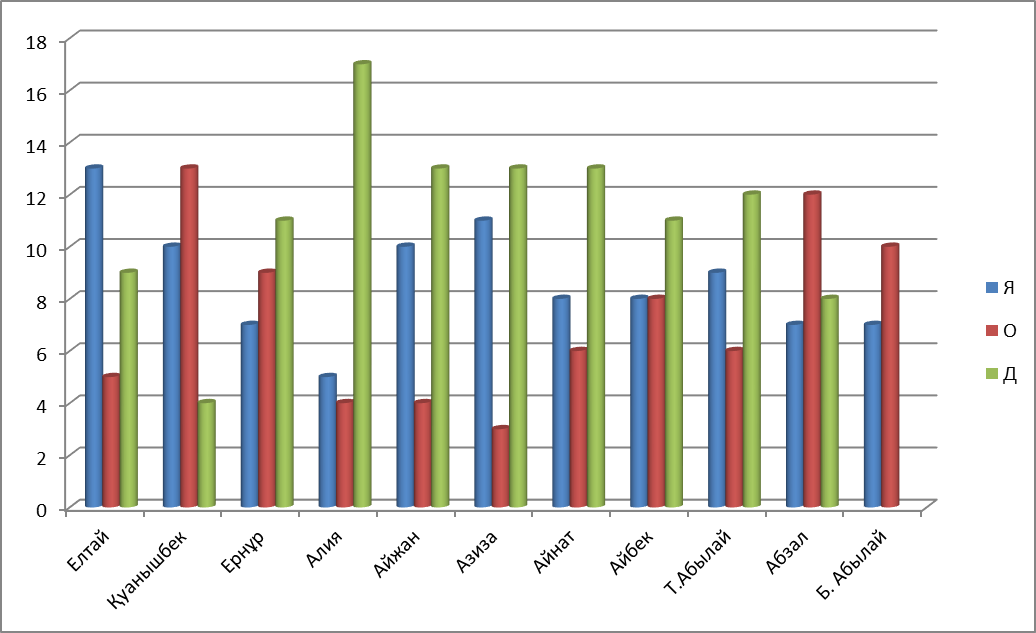 4-тапсырма. Арт-терапиялық  тренингке арналған жағдаяттар дайындаңыз.Тапсырма: 12 жасар ұл баланың мінез-құлқы мен жүріс-тұрыс ерекшеліктерін түзету.Осы жылдың басынан жалпы білім беретін мектепте, музыкалық мектепте, отбасында үнемі қысым күшейіп тұрады. Бұл баламен өз қатары арасында мұғалімдермен отбасында  кикілжің қатынастары пайда болуда.  Бұл жағдайлар баланың өзі күткеніндей  болмағандықтан орын алып тұр. Мақсат қатты аушланып кейде заттарды лақтырып, сындырып та тастайды. Бөлмеден жұлқынып шығып, есікті қатты жабады, бірде жылып бірде айқайлайды, өзіне-өзі жағымсыз әрекет жасайды және басын ұрғыштап өз қолымен өзін қылғындыруға тырысады. Ол өмір сүргім келмейді, маған өте қиын, бұдан да өлгенім артық деп айқайлайды. Кикілжің жағдайлар үйден тыс жерде болған жағдайда оны тоқтату әрекеттеріне қарсы күш көрсетеді, айқайлап балағаттайды.  Достарымен қарым-қатынасы өте қиын болатын ал қазір ол мүлдем жалғыз қалды. Мақсаттың қарым-қатынасқа деген қажеттілігі өте жоғары, сол себептен ол өте талапшыл, әрдайым жанында әкесінің немесе анасының болғанын қалайды. Ол өзіне көп көңіл аударылғанын қалайды, кез-келген ескертуді ауыр қабылдайды.  	Тыныш жағдайда бұл өте жақсы, ақылды бала. Оны дәл осы күйінде білетін адамдар оны қатты жақсы көреді. Фрустрациялық жағдайда ол өзгеріп кетеді.   Ол ұжымда болғысы келеді, балаларға жақын болуға және олармен қарым-қатынасты нығайтуға тырысады. Алайда өзінің қызуқандылығын ұстай алмай кикілжіңге түсіп қала береді.Сіздің тобыңыздың түзету арт-терапиялық тренингті жобалап көрсету мақсатында қолданатын арт-терапиялық әдіс: Қуыршақ - терапия;Ертегі  - терапия;Суреттерапия;Библиотерапия;Маско-терапия;Драма-терапия;Түймелі терапия;Балшық -терапия;Құм - терапия;Мандалотерапия;Ермексаз-терапия;Фольклорлық терапия;Коллаж;Матефориялық карты;Фото-терапияТапсырма: 1 сағат 20 минуттық тренинг сабағының толық жоспар-конспектісін құрастырыңыз.Тренингтің мақсаты, міндеттері және кезеңдерін көрсетіңіз.  (1) байланыс құру; (2) негізгі мәселемен жұмыс; (3) кері байланыс; (4) рефлексия – рефрейминг. Тайм-менеджментті көрсетіңіз. Тренингтің 15 минуттық бөлігін өткізіңіз.   Регламентті сақтауларыңызды сұраймыз.   ТҰЛҒАНЫ ДАМЫТУ ТЕХНОЛОГИЯЛАРЫ Талқылау сұрақтары Жеке тұлға ұғымы туралы түсінік.«Интеллектуалдық әлеует» ұғымының мәні мен мазмұны  Ұсынылған әдебиеттер:Жарықбаев Қ.Б. Психология.-Алматы,  2000Баширова Ж.Р., Төлешова Ұ.Б. Педагогикалық технологиялар арқылы оқушылардың танымдық қызығушылығын қалыптастыру. (Оқу-әдістемелік құралы). әл-Фараби атындағы ҚазҰУ-нің баспасы. Алматы, 2003. Б. 56.Нарыкбаева Л.М. Работа учителя с одарёнными детьми:  Учебное пособие по спецкурсу. Алматы: Изд. Дом КазГЮУ, 2003. – 248 б.Педагогика и психология одаренности школьников: / под ред. У.Б.Жексенбаевой, А.К.Сатовой.-Алматы, 2002. 61-67 б.3.1 Жеке тұлға ұғымы туралы түсінік.Жеке  тұлға  деген  сөздің  өзі  ( ағылшын  тіліндегі -personalіty) латын  тіліндегі – «persona»  деген  сөзден  шыққан.   Бастапқыда  бұл сөз  ежелгі  грек  драмаларындағы  театр  көрністерінде  әртістер  киетін  масканы  аңғартты. Соған  орай,  басынан-ақ,  «жеке  тұлға» түсінігіне  адам арнайы  өмірлік рольдерді  ойнаған  сәттерде  индивидуалдылыққа  қол  жеткізетін  сыртқы әлеуметті  бейне  қосылған,  яғни  айналасындағыларға  бағытталған  қоғамдық  бет  әлпет. Жеке тұлға атауын отандық ғалымдар «жеке адам», «дара тұлға», «даралық», «жеке тұлға», «адам», «кісі» тағы басқа ұғым ретінде  қарастырады. Біз ғылыми еңбегімізде «жеке тұлға» деп қарастыруды жөн көрдік. Сондай-ақ,  «жеке тұлға» ұғымы көп мағыналы, біріншіден даралық қасиеттердің бірлігі және әлеуметтік рольдегі іс-әрекеттің субъектісі, екіншіден басқа адамдармен қарым-қатынасқа түсу үрдісінде еңбектің, танымның, қатынастың субъектісі ретінде сипатталады. Белгілі психолог Б.Г. Ананьев еңбектерінде «Адам - физиологиялық, психологиялық жағынан қалыптасып келе жатқан тіршілік иесі. Адам еңбек ету нәтижесінде жануарлар дүниесінен бөлініп шығып, бір-бірімен тілдің көмегімен қарым-қатынас жасайтын, дүниені танып білетін оны өзгертетін және еңбек құралдарын жасайтын жағдайға біртіндеп ие болды. Оның өмірдегі көрінісі физиологиялық, психологиялық, әлеуметтік ерекшеліктеріне, даралық қасиеттеріне байланысты жеке адам немесе жеке тұлға екені көрінеді» - деп қарастырадыАл, Ә. Алдамұратов «Адам - табиғатта кемелденіп жетілген, ақыл ойы дамыған қоғамдық тұлға» деп анықтама берсе, республикамызға танымал ғалымдарымыздың бірі Қ.Б. Жарықбаев: «Жеке тұлға дегеніміз - қоғам мүшесі ретіндегі адам.  Әр адамның рухани байлығы оның басқа адамдармен байланысының алуан түрлігіне, өмірге белсене қатысуына байланысты болады», - деп тұжырымдайды.Олай болса,  жеке тұлға дегеніміз - сана сезімі, тұлғалық, ізгілік қасиеті  қалыптасқан, өзіндік мақсаты мен өмір жолын таңдай білетін, тәрбиелі, білімді, іскер, танымдық қызығушылығы басым,барлық күш жігерін өзіндік игілігіне жұмсай алатын, саналы тіршілік иесі. Жеке тұлға - қоғам мүшесi ретiнде, өзiндiк өмiр сүру бейнесiне сай, жеке құқыққа, танымдық қасиетке ие, өздiгiнен iздену арқылы бiлiм мен iскерлiгiн жетiлдiрiп ұдайы даму үстiнде болатын жан. Жеке тұлға - сана сезімі, тұлғалық, ізгілік қасиеті  қалыптасқан, өзіндік мақсаты мен өмір жолын таңдай білетін, тәрбиелі, білімді, іскер, танымдық қызығушылығы басым,барлық күш жігерін өзіндік игілігіне жұмсай алатын, саналы тіршілік иесі. Жеке тұлға дегеніміз - сана сезімі, тұлғалық, ізгілік қасиеті  қалыптасқан, өзіндік мақсаты мен өмір жолын таңдай білетін, тәрбиелі, білімді, іскер, танымдық қызығушылығы басым,барлық күш жігерін өзіндік игілігіне жұмсай алатын, саналы тіршілік иесі.Жеке  тұлға  сонымен  бірге,  индивидуалдылықтың   өте  айқын  әрі  ашық  сипаттарының   үйлесімділігі  ретінде  де  қарастырылады. Соған  орай,  жасқаншақтық  пен  қайырымдылығы  оның  мінездік  сипаты  деп  ескеріп, адам  туралы  ол «тіл  табысқыш  жеке  тұлға»  немесе  «жасқаншақ жеке  тұлға» деп  айтуға  болады.3.2 «Интеллектуалдық әлеует» ұғымының мәні мен мазмұны  Интеллект (лат. іntellectus — таным, ұғыну, аңдау) — жеке тұлғаның ақыл-ой қабілеті. Ақыл-ой сезімі адамның таным әрекетімен байланысты.Алғашында бұл термин адам психикасының орынды ойлау функцияларын белгілесе, казіргі кезде оған барлық танымдық үрдістер кіреді. Интеллект - адамның болмысты тануының негізгі нысаны. Интеллект - ақпаратты мақсатты бағытта қайта өңдеуге, реттеуге, оқуға қабілеттіліктің күрделі жүйелерінің танымдық іс-әрекеті. Интеллект функцияларыоқуға деген қабілеттілік; қоршаған болмысының заңдылықтарын белсенді меңгеруге қабілеттілік. Бірқатар психологиялық тұжырымдамаларда интеллект ақыл-ой операцияларының жүйесімен теңестірледі. Теориялық және практикалық Интеллект жеке адамның эмоциялық- еріктік ерекшеліктерімен байланысты. Интеллект түрлері:абстрактылы интеллект;ересектер зияты;нақты интеллект;кристалданғая интеллект;қарапайым интеллект;жануарлардың зияты;жасанды интеллект болып бөлінеді. Интеллект концептосферасы – бүкіл жаратылыстағы мән-мағынасы (биофизиологиялық, психологиялық, философиялық, логикалық, лингвистикалық) толығымен ашылмаған ғылыми арна. «Интеллект» концептісі – ғылымдағы ең көне әрі ең жас ұғым. Себебі, ол адамның жаратылысымен бірге қалыптасып, бүгінгі күнге дейін бірге тарихи кезеңдерді артқа қалдыруымен қатар, әлі де қаншама ғылыми аспектілерднің «назарында» жүр. Қазіргі таңда адамның интеллектуалдық қабілетін сипаттайтын тілдік бірліктерді концептуалдық тұрғыдан қарастыру өз жалғасын табуда. Ендігі ретте мағыналық, концептуалдық, аспектілік қызметі көпқырлы болып келетін интеллектінің ментальдық сипатын көрсету – қазіргі ғылымның талабы. «Интеллект» концептісінің мағыналық-ақпараттық өрісі өте кең. Бұл – әлемнің кез келген халқында, ғылым кеңестігінде қалыптасқан тұжырым. Дегенмен, әр халықтың ментальдық ерекшелікеріне байланысты тілдік бірліктерінде, қолданысында, концептуалдық өрісінде айырмашылықтар, тек өзіне ғана тән белгілер болатындығы да ақиқат. Осыған байланысты қазақ тілідегі «интеллект» концептісінің лингвомәдени мәнін ашуды мақсат етіп отырмыз.«Интеллект» - ақыл, ақыл-парасат, ес, түсінік, таным – ойлау қызметінің жоғарғы типі.   Интеллектуалдық  – адамның табиғат берген ой, сана, тану, ақыл, парасат секілді қасиет-қабілеттерін оқу, білім алу, тәжірибе жинақтау арқылы жетілдіруі, оны өзін және қоғамды дамыту үшін және жаңа жағдайларға сай бейімдеп қолдана алу қабілеті.  Интеллектуалды тұлға – өмірдің кез келген ағымында пікірлесе алатын, жаңашыл-шығармашылық тұрғыда өзіндік білім алуға дайын, интеллектуалды қабілеті дамыған тұлға. Интеллектуалды әлеуетті тұлға – адамгершілік және ұлттық құндылықтарға негізделген жаңа және арнайы мамандандырылған білім көздерін жоғары дәрежеде игеру арқылы пайда болған білім, білік, құзыреттерді өзінің, ұлты мен Отанының  мүддесіне жарата алатын дара тұлға. Балалар дарындылығы аумағындағы белгілі ғалым Н.С. Лейтестің анықталуы бойынша педагогика тәжірибесінде дарындылықты үш топқа бөлген: IQ жоғары балалар, белгілі бір бағытта жоғары нәтижеге жеткен балалар және креативтілігі жоғары балалар.Дарынды балалардың танымдық әрекетінің даму ерекшеліктері төмендегідей: Білуге деген құштарлығыОйлау қабілетінің жоғарлығыТерең ойлауыЖаңа ой тудыру қабілеттілігіАссоциацияға жеңілділігіБолжамдылық қабілетіЗейіннің жоғарылығыӨте жақсы есте сақтау мүмкіндігіҚызығушылығы мен қабілеттілігіҚазіргі кезде дарындылық ұғымы өте кең көлемде қамтылған. Соның ішінде ең жаңашыл концепция  американ ғалымы Дж. Рензуллидің концепциясы бойынша дарындылықтың негізгі үш бағыттан тұрады:Интеллектуалдық қабілеті (орта деңгейден жоғары);Креативтілік;Табандылық (белгілі бір міндетке бағытталған).Сонымен бірге Рензуллидің үлгісінде тәжірибе негізіндегі білімі (эрудиция) және қоршаған орта қарастырылған:Осыған байланысты біз өз тәжірибемізде дарындылықтың төмендегідей үлгісін келтірдік:Дарындылық факторлары: интеллектуалдық қабілеттілігі, креативтілігі, әлеуметтік компоненттілігі, психомоторлық қабілеттілігі.Орта факторлары: жанұядағы микроклимат, сыныптағы микроклимат, өмірдегі төтенше жағдайлар.Жеке бас қасиеттері: Стрессті жеңе білуі, белгілі бір дәрежеге жету түрткісі, оқу стратегиясы, өз-өзіне, өзгеге баға бере білуі.Жететін дәрежелері: спорт, тіл, жаратылыстану ғылымдары, өнер (музыка, сурет өнері т.б.), техника, математика, қоғамдық қатынастар.Қызығушылықтың тұрақсыз болатындығына байланысты 1-2 сыныптарда әр баланың танымдық әрекетін дамытуға байланысты, психологиялық ерекшеліктерін (зейін, есте сақтау, қабылдау т.с.с.) дамытуға нақтылауға байланысты әр түрлі жаттығулар жүргізіледі. Бұл жұмысты жалпы тәрбие үрдісінде үздіксіз жүргізіп отырады.тапсырма. «Ерекше сөз» әдістемесі. 1. Кітап, портфель, чемодан, кошелек,  ана.         2.  Пеш, жанармай, майшам, электр пеші, көше.       3. Сағат, көзілдірік, салмақ өлшегіш, термометр.                                        
4.  Қайық, арба, мотоцикл, велосипед.                5. Самолет, шеге, ұшақ, вентилятор.               6.  Көбелек, инелік,  шыбын, маса, қайшы.   7.  Ағаш, кітап сөресі, сыпырғыш, шанышқы.                    8. Ата, мұғалім, әке, аға, көке. 9.  Қар, шаң, жаңбыр, бұршақ, жел.10.  Су, жел, көмір, шөп, өткел.11.  Алма, алмұрт, тон, шабдалы, жүзім.12.  Сүт, қаймақ, сыр, ірімшік, нан.13.  Қайың, шырша, қияр, емен.14.  Минут, секунд, сағат, кеш.15. Қайрат, Самат, Қуан, Асанов.     Қажетті заттар: «Ерекше сөз» жазылған бланк қағаздар. Әдіс 15 сериядан тұрады. Әр серия 4-5  сөзден тұрады.  Жүргізілу жолдары: Зерттеу жеке жүргізілуі тиіс.  Қатынасушылардың ниеттеріне қарай орындалады, өздері жүргізілетін уақытты белгілейді.     Талқылау: «Қатынасушы  әр серия бойынша бір мағына беретін 3-4 сөзден жинап алады және оның мағынасын тез арада түсіндіреді. Мағынасы келмейтін сөздердің астын сызасыз. Тапсырмаларды қатесіз әрі шапшаң орындауыңыз тиіс.  Осылайша әр бала жеке шығармашылық жұмыс орындайды. Тапсырманы бағалау Тапсырма кілттік сөздер бойынша бағаланады: әрбір дұрыс жауапқа -2; дұрыс емеске 0 балл қойылады.  Кілт: 
1) кітап, 2) май шам, 3) көзілдірік, 4) қайық, 5) ара, 6) көбелек, 7) ағаш, 8) мұғалім, 9) шаң, 10) жел, 11) алма, 12) нан, 13) жидек, 14) кеш, 15) Асанов.2-тапсырма Танымдық ойын құрастырыңыз. Ойын дегеніміз - жас ерекшелікке қарамайтын, адамның көңіл-күйін көтеретін, ойландыратын үрдіс. Ойын - төзімділікті, алғырттықты, тапқырлықты, ұқыптылықты, ізденімпаздықты, іскерлікті, дүниетаным өрісінің көлемділігін, көп білуді, сондай-ақ басқа да толып жатқан сапалылық қасиеттердің қалыптастыруға үлкен мүмкіндігі бар педагогикалық тиімді әдістердің бірі. Сондықтан ойынды сабақта, сабақтан тыс уақытта пайдалану - үлкен нәтиже берері анық. Ойынға зер салып, ой жүгіртіп қарар болсақ, содан үлкен мәнді де мағыналы істер туындап өрбитінін байқаймыз. Себебі, бар өнердің бастауы деп білеміз. Ойын – тек жас адамның дене күш қуатын молайтып, оны шапшаңдыққа, дәлдікке т.б. ғана тәрбиелеп қоймайды, оның ақыл-ойының толысуына, жан дүниенің қалыптасуына, есейіп өсуіне де пайдасын тигізеді. Ойын баланың алдынан өмірдің есігін ашып, оның шығармашылық қабілетін оятып, танымдық қасиеттерін дамытады.В.А. Сухомлинскийдің сөзімен айтар болсақ «Ойынсыз ақыл-ойдың қалыпты дамуы да жоқ» және болуы да мүмкін емес. Ойын дүниеге қарай ашылған үлкен жарық терезе іспетті, ол арқылы баланың рухани сезімі жасампаз өмірмен ұштасып, өзін қоршаған дүние туралы түсінік алады. Ойын дегеніміз - ұшқын, білімге құмарлық пен еліктеудің маздап жанар оты.Ұлы педагог А.С.Макаренко ойынға үлкен мән бере отырып, өзі басқарған мекемелерінде ойынды тәрбиеленушілер өміріне міндетті түрде енгізіп отырды. Ойын баланың өмірін қызыққа, қуанышқа бөлеуін қамтамасыз ету үшін ол балалардың ойынға деген сүйіспеншілігі мен қызығушылығын тәрбиелейді - деп қарастырады. Ойынды зерттеу мәселесімен педагогтар мен психологтар ғана емес, философтар, тарихшылар, этнографтар т.б. әсіресе өнер қайраткерлері түрлі саладағы ғалымдар ерекше шұғылданған. Біздің қарастырып отырғанымыз – танымдық ойындар. Танымдық ойындар - тұлғаны ойландырудың тиімді бір тәсілі. Танымдық ойындардың түрлері өте көп. Мысалы, сөз жұмбақ, сөз тізбек, кроссворд, викторина (сұрақ-жауап), психологиялық жаттығулар, логикалық есептер, қара есептер, треинг, тест т.б. Танымдық ойындар жас ерекшеліктеріне қарай күрделене түседі. Адам бойындағы қызығушылығын, қабілетін арттыруға, білімін шыңдауда танымдық ойындардың алар орны ерекше. Адамның танымы биіктеген сайын, дүниеге көзқарасы да кеңейе түседі. Оның дәлелі ретінде төмендегі сөзжұмбақтарды ұсынамын.КРИПТОГРАММАБұл криптограммадан Абайдың бір шумақ өлеңін оқи аласыздар.Ойлану оқушының дүниетанымын, көзқарасын қалыптастыруда педагогика курсы бойынша білімдерін жетілдіру үшін тестік жүйеде қолданудың маңызы зор.Сабақта танымдық ойындарды пайдалану, зерттеулер барысында тиімді нәтиже берері сөзсіз. Танымдық ойындар - тұлғаның білімге құштарлығын арттырудың негізі. Оқушылардың танымдық қызығушылығын қалыптастыру барысында танымдық ойындармен қатар оларды шығармашылық жұмыстары арқылы көркемдік талғамын арттырып, білімге ынтасын дамытып, кітапты сүюге, оны өздігінен пайдалана білуге және талдай алуға үйрету қажет. Ал, үйретудің нәтижесі оларды шығармашылық істерге міндеттендіріп, ықыласын жетілдіріп, ой еңбегі саласындағы күрделі жұмыстарды ыждағатпен орындай білуге төсілдіріп, өздігінен іздене білуге, өмірден көргенін орнықты жеткізіп, ой-түсінігін, сезімдік әсерлерін нақты тұжырымдап жаза алуға үйрету болуға тиіс. Ұғым түсінігін баяндап, оны меңгерген жағдайда білімдік танымын шығарма түрінде жаза алуға қалыптастыру. Шығарма - оқушының білім-танымдық дәрежесін, пікірін жүйелі жеткізе алуын тәлім-тәрбиелік және қабілет шамасын байқататын жазбаша түрдегі ой-еңбегі.Шығармашылық жұмыстар танымдық әрекет пен дербестіктің жоғары деңгейін анықтады. Өзіндік шығармашылық жұмыстармен бірге оқушылар меңгерген білімді, білікті бекітетін және дағдыны қалыптастыруға бағытталған өзіндік жұмыстар орындауға тиіс.тапсырма.Толықтырыңыз. Сізге екі сөз беріледі.  Ол екі сөздің арасындағы байланысын  тауып, мағыналық ұқсаттықтарын айтыңыз.  Төмендегі сөздердің жанына дұрыс жауабын жазыңыз. Мысалы: шырша – қарағай, дұрыс жауабы «қылқан жапырақты ағаш».Европа - Австралия.Сұйық- қатты дене.Бүйрек - асқазан.Бөлу-қию.Лиссабон - Луанда.Феодализм - социализм.Мұрын-көз.Алгебра - геометрия.Ток күші -қысым.Сатқындық-қорқақтық.Мемлекет - шіркеу.Жер сілкінісі- дауыл.Шеберхана - шеге. Су сақтаушы - арық.Роман - әңгіме.Температура – атмосфералық қысым.Реформа - революция.Дау-тұқы.Метафора - аллегория.3-тапсырма. ШТУР әдісі бойынша түзету бағдарламасы  Әрбір ұғым бірнеше мағына береді. Төменде 4 мағынадан берілген. Сіз әрі  қарай қысқартыңыз немесе толықтырыңыз. 1. ЕСІМДІКа) сөз бөлімдері; б) синтаксис; в) сілтеу есімдік; г) одағай2. ГРАФИКАЛЫҚ ӨНЕРа) мозаика; б)өнер; в) театр; г) суретші.3. ЖЕЛа) атмосфералық әсер; б)салқындау; в) қолайсыз жағдай; г) қар.4. КРАХМАЛа) май; б) картоп; в) жүгері крахмалы; г) органикалық заттар.5. ЖАҒЫМДЫ КҮНа) баға; б) күні; в) минус бес; г) жағымды күн.6. КӨРКЕМ ӘДЕБИЕТа) әдеби; б)  ауызша халықтық поэзия көрнісі; в) батыр; г) тау соғар немесе әнсалғыш-бұлбұл. 7. ТӨМЕН ӨСІМДІКТЕРа) көпгүлді өсімдік; б)өсімдік; в) саңырауқұлақ; в) жидек.8. КӨГІЛДІР ОТЫНа) кислород; б) заттың құрылымы; в) сұйықтық; г) беті4 - тапсырма. Берілген ұғымдардың әрқайыссына талдау жасаңыз:1. Тарих                                              9. Көрніс2. Өзен                                                10. Қозғалыс3. Үстеу                                              11. Бөлім4. Атыс                                               12. Жауын-шашын5. Әңгіме                                             13. Зат есім6. Бұта                                                 14. Көпбұрышты7. Насос                                               15. Жер иесі8. География                                        16. Орыс жазушысы5  - тапсырма. Әр бір сөздерге мағыналық талдау жасаңыз.Мысалы, Астана – еліміздің астанасы - қала -  қоныстану мекені1. Бес бұрышты                                    9. Маржан арал 2. Шіркеу қорғаны                                10. Зевс3. Үсік                                                    11.  «А» әріпі4. Жеңіс                                                  12. Жез темір 5. Орман таңқурайы                              13. Жазғы бидай6. «Менің атым Қожа» әңгімесі            14. Байкал7. Біріңғай жеделдету                            15. Сауыт-сайман8. Бөлімнің қалғаны                              16. Жүйке6-тапсырма. Төмендегі ұғымдарға жүйе құрыңыз. Мысалы: нақты ұғымдар: «жиһаз, кресло, стол, орындық, жұмыс креслосы, түскі ас үстелі, дөңгелек түскі ас үстелі». Осы ұғымдарды жүйелеңіз және әңгіме құрастырыңыз:                                                           Жиһаз                                             кресло           үстел                орындық                                            жұмыс         түскі ас үстелі                                            креслосы                                                                  дөңгелек түскі ас                                                                   үстелі7-тапсырма. Сол жақ бөлігінде орналасқан ұсынылған төрт синоним сөздің бірін таңдап жазыңыз. Мысалы: Болжам - а) тарих, ә) ауа райы, б) балжау, г) себеп. Прогрессивті - а) интеллектуалды, ә) алдынғы, б) алғыр, г) артта қалған.Тікелей -  а) қол қою, ә) бас тарту, б) хабарлама, г) кейінге қалдыру. Идеал -  а) фалитазия, ә) болашақ, б) ақылдылық, г)жетілгендік.Аргумент -  а) дәлелдеме, ә) келісім, б) бәскке, г) фраза.Миф -  а) ежелгі, ә) шығармашылық, б) сатқындық, г) ғылым. Аморальді - а) тұрақты, ә) қиын, б) жағымсыз, г) адамгершіліксіз. Анализ -  а) фактілер, ә) талдау, б) сын, г) білік. Сферикалық - а) ұзартылған, ә) шар тәріздес, б) бос, г) көлемді. Эталон -  а) көшірме, ә) форма, б) негіз, б) үлгі. Әлеуметтік -а) жағымды, ә) еркін, б) жоспарланған, г) қоғамдық. Гравитация -  а) тартылыс, ә) итермелеу, б) сәйкессіздік, г) көтеру. Сентименталді- а) ақындық, ә) сезімтал, б) қуанышты, г) біртүрлі.Экспорт - а) сату, ә) тауар, б) шығару, г) сауда. Эффективті- а) қажетті, ә) әрекет етуші, б) шешуші, г)ерекше. Мораль- а) этика, ә) даму, б) қабілет, г) құқық. Модификациялау – а) жұмыс істеу, ә) бақылау, б) зерттеу, г) түрін өзгерту. Радикалды – а) түбірлі, ә) жауапты, б) сонғы, г) қалыс қалған. Негативтік- а) сәтсіз, ә) жалған, б) теріс, г) байқаусыз. Субъективті – а) тәжірибелік, ә) қоғамдық, б) жеке, г) жасырын. Аграрлық – а)жергілікті, ә) шаруашыл, б) жертегімші, г) ауылшаруашылығы. 8-тапсырма: Түсініктеме «Таңдаулы сөз». Әдістеме 15сериядан, әр серияда 4 сөзден тұратын бланк беріледі.   Кітап, портфель, чемодан, кошелек.  Қыз, мұғалім, әке, шеше.        Ошақ, жермай, майшам, электрпеші.        Жер, шаң, жаңбыр, бой.Сағат, көзілдірік, зат өлшегіш, термометр.                                    Су, жел, көмір, шөп.Қайық, тәшкі, мотоцикл, велосипед.              Алма, китап, шуба, раушан. Самолет, шеге, ара, желдеткіш.             Сүт, қаймақ, ірімшік, нан.Көбелек, циркуль, зат өлшеу құралы, қайшы.  Қайың, шырша, бүлдірген, емен.Ағаш, сөре, пышақ, шанышқы.                     Минут, секунд, сағат, жел.Василий, Федор, Семен, Иванов.Орындалу жолдары: Әрбір сөзге жеке – жеке анықтама беріңіз. Сөйлемдер құрастырып, әңгіме жазыңыз.  9-тапсырма. Сізге бес сөз беріледі. Олардың төртеуі заттық құбылысжағынан бір-біріне жақын сөздер, ал бесіншісі мағынасына сай келмейтін сөз. Оны тауып, астын сызу керек. Бір сөз ғана артық болуы мүмкін. Мысалы: а)тарелке, ә) кесе, б) үстел, г) шайнек. а) үтір, ә) нүкте, б) қоснүкте, г) тере, д) түбір. а) глобус, ә) меридион, б) полюс, г)параллель экватора) морфология, б) синтаксис, в) пунктуалды, г) терминология, а) қимыл, ә) инерция, б) салмақ, в) тербеліс, д) деформация.а) шеңбер, ә) үшбұрыш, б) трапеция, в) шаршы, д) тіктөртбұрыш. а) бейне, ә) мозайка, б) белгіле, в) мүсін. а) жұмысшы, ә) шаруашыл, б) құл, в)  феодал, г) қолөнеші. а) аңыз, ә) драма, б) комедия, в) трагедия, д) пьеса.а) қалқа, ә) өңеш, б) тамыр, в) жүрек, д) артерия. а) Канада, ә) Бразилия, б) Вьетнам, г) Испания, д) Норвегия. а) дене, ә) алаң, б) көлем, г) салмақ, д) жылдамдық. а) бағыт, ә) курс, б) жолбағыт, в) компас, д) жол.а) тамыр, ә) сабағы, б) жапырақ, аталық, д) гүл. а) жерсілкінісі, ә)су басау, б) табиғи құбылыс, г) құнарлы, д) құйын. а) тауар, ә) қала, б) жәрмеңке, в) табиғи шаруашылық, д)ақша. 10 - тапсырма Шмишектің мінез-құлық акцентуациясын анықтайтын сауалнамасы.      Бұл сауалнама бойынша адамдарға тән мінез акцентуациясының негізгі 10 түрінің көрсеткіштері анықталады.(Леонгард жіктеуі бойынша) Бұл жіктеуде көрсетілген акцентуация түрлері мінез ерекшеліктерін немесе темпераментті сипаттайды.      Мінез ерекшеліктерінің акцентуациясына келесілер жатады:-демонстративті (патологияда: истериялық сипаттағы психопатия)-педантты (патологияда: ананкастикалық психопатия)-қозғыш (патологияда: эпилептоидты психопатия)-тұрып қалу, тежелу (патологияда: паранояльды психопаттар).      Акцентуацияның қалған түрлері темперамент ерекшеліктеріне жатады және эффективті реакциялардың ырғағы мен тереңдігін бейнелейді.       Акцентуацияның көрсеткіші 18 балдан жоғары.Акцентуациялар:1. Гипертимді - көңіл-күйі жоғары жүруге бейім адамдар, олар белсенді, бір жұмыстан екінші жұмысқа тез ауыса алады, бастағанды аяғына дейін жеткізбейді, жағымсыз ортаның әсеріне жылдам тап болады. Жасөспірімдер романтикаға бейім болады. Өзінің үстінен билік жүргізгенді жек көреді, оларға қамқорлық көрсеткенді ұнатпайды. Басымдылыққа, көшбасшылыққа тенденциялар. Аяқ астынан көңіл-күйінің көтерілуі патологиялық бақытты тәрбиесіне әкелуі мүмкін. Патологияда жабысқыш невроз жағдайы.2.Тежелген - белгілі бір аффектіге бейім. Өте жоғары  бағананы идеяларды ойлап табуға бейім, педантты, кек сақтағыш, ашуы көпке дейін тарқамайды, ашуланады, өкпелейді.Кей кезде агрессиялық жағдайға ұшырайды.Патологияда паранолды психопат.3. Эмотивті-эмоционалды сезімталдығы басым дамыған адамдар, көңіл-күйі тез өзгеріс табады. Көңіл-күйі тез өзгеріс табады: жұмысқа бейімділік, өзін-өзі сезінуі. Эмоционалды ортасы өте жіңішке ұйымдастырылған, терең ойлауға және уайымдауға бейім. Қоршаған ортамен жақсы қатынасқа бейім келеді. Өзгелердей емес махаббаттан жаралы болған. Егерде жақын адамдармен қарым-қатынасы   үзілуі болса, уайым мен депрессияда болады, тұрпайылық, дөрекілік танытады.4. Педантты-ригидті белгілері басым және педантизм.Ригидті адамдар, оларға бір эмоциядан екінші эмоцияға ауысу ауыр. Бәрінің өз орнында тұрғанынқалайды, адамның өз ойын дұрыс қорытындылағанды қалайды, яғни соңғы педантизм. Жинақылық, ұқыптылық өмірінің басты мәні. Жауыздық-ішпыстырарлық кезең оларды тітіркендіреді. Патологияда-эпилептоидты психопатия. Агрессия көрсетуі мүмкін. 5.Үрейшіл-меланхолик немесе холерик типті адамдар, конституционалды жоғарғы күдікшіл деңгейі бар. Өзінің қабілеттерін бағаламайды. Жауапершіліктен қорқады, барлық жағымсыз заттардан қорғанады, өзінің қорқынышы мен күдігін жеңе алмайды.    6. Циклотимді - көңіл-күйдің тез бұзылуы. Жақсы көңіл-күй қысқа, жаманы ұзақ. Депрессия кезінде өзін-өзі күдікшіл етіп, тез күрсініп, жағымсызданып, өзін-өзі өлтіруге дейін барады. Жақсы көңіл-күйде өзін гипертимділер сияқты ұстайды.      7. Демонстративті-патологияда истерикалық психопатия типіне жатады. Эгоцентризмі жоғары дамыған адамдар, әрқашан ортада болуға икемделеді, бұндай адамдар әртістер арасында көп кездеседі.Патологиялық көзбояушылық-жарқын жүру үшін.Ашық, экстравагантты киімді кигенді ұнатады.      8. Қозғыштық-жоғары импульсивті ортаға бейім. Патологияда эпилептоидты психопатия.9. Дистимді-көңіл-күйдің бұзылуы.Гипертимдіге қарама-қарсы.Түсіңкі көңіл-күй, писсемист.      10. Экзальтировті-аффективті экзальтацияға бейімділік. (жақын демонстративті).       Әдістеме барлығы 97 сұрақты қамтиды.Сұрақтар.      1. Сіздің көңіл-күйіңіз анық, жадыраңқы бола ма?      2. Сіз ашуланғандырғанды, келемежді қабылдауға бейімсіз бе?      3. Оңай жылай аласыз ба?      4. Бір жұмысты бітіріп алғаннан кейін сенімсіздік пайда болса, сол жұмысты кері тексеруге барасыз ба?      5. Бала кезіңізде құрдастарыңыз сияқты батыл болдыңыз ба?      6. Сіздің көңіл-күйіңіз жиі өзгеріп отыра ма?(қазір ғана аспанда ұшып жүрдіңіз, бір мезетте өте көңілсіз боласыз.)      7.  Өз ортаңызда көңіліңіз көтеріңкі болып жүре ме?      8. Сізді кейбір күндері себепсіз ұрысқақ, тітіркендіретін кездері болған кезде, сізді бәрі қозғамау керек деп ойлайды ма?      9. Хатты алғаннан кейін сіз жылдам жауап қайтарасыз ба?      10.  Сіз салмақты адамсыз ба?      11. Бір мезгілде сіз бір нәрсемен айналысып басқалары маңызсыз болып қалмайды ма?      12. Сіз талапқойғышсыз ба?      13. Сіз реніш пен келемежді тез ұмытасыз ба?      14. Жүрегіңіз кең бе?      15. Почта жәшігіне хатты салғанда оның ішіне түскен түспегенін  тексересіз бе?      16. Сіздің шыншылдығыңыз сізді жұмыста біріншілердің қатарында болуыңызды қалайды?      17. Бала кезіңізде найзағай мен иттен қорықтыңыз ба?      18. Жағымсыз әзілдерге күлесіз бе?      19. Сіздің таныс адамдарыңыздың арасыфнда сізді педантты деп ойлайтын адам бар ма?      20.Сіздің көңіл-күйіңіз сыртқы заттар мен жаңалықтарға байланысты бола ма?      21. Таныстарыңыз сізді жақсы көре ме?      22. Сіз ішкі қобалжу процесінде өте сирек боласыз ба?      23. Сіздің көңіл-күйіңіз әркез түсіңкі ме?      24. Сіз өте ауыр нервтік жағдайда жыладыңыз ба?      25. Сізге бір орында отыру қиын ба?      26. Қарым-қатынас кезінде әділетсіздік танытса, сіз өзіңіздің қызығушылығыңызды жоғалтасыз ба?      27. Сіз кейде мақтанасыз ба?      28. Сіз керек болған жағдайда үй жануарын немесе құсты бауыздай аласыз ба?      29. Егер сіздің үйіңізде терезе жабын немесе стол жабыны дұрыс тұрмаса,сізді тітіркендіреме,оны түзеуге тырасыз ба      30. Бала кезіңіз де сіз үйде жалғыз қалудан қорықтыңыз ба?      31.Сіздің көніл күйіңіз еш себепсіз бұзыла ма?      32.Сіз оқу немесе жұмысыңызда ең жақсылардын бірі болдыңыз ба?      33. Қайғыға оңай берілесіз бе?      34. Сіз еркелеп көнілді бола аласыз ба?      35. Сіздің бақытқа толы кездеріңіз бола ма?       36. Көңілді ұйымдастыруда әзілкеш адамның ролін ойнай алар ма едіңіз?      37. Өз өміріңізде өтірік айтып көрдіңіз бе?      38. Сіз өз ойыңызды адамдардың бетіне айта аласыз ба?      39. Сіз қанға жай ғана тұрып қарай аласыз ба?      40. Сізге жұмысыңыз ұнайды ма, егер тек сізді соған жауапты етіп қойса?      41. Қарым-қатынаста әділетсіз қылықтар жіберген адамдарға жақтасасыз ба?      42. Сізді міндетті түрде қаранғы шоланға, бос қаранғы бөлмеге кіру мазалайды ма?      43. Сіз ұзақ және нақты көп күшті қажет етпейтін және тез орындалатын қызметті қалайсыз ба?      44. Сіз қарым-қатынасшыл адамсыз ба?      45.Сіз мектепте өлеңді мәнерлеп оқыдыңыз ба?      46. Кішкентай кезіңізде сіз үйден қашып көрдіңіз бе?      47. Сіз әркез ешқандай ескертусіз автобуста жасы үлкен пассажирлерге орын бересіз бе?      48. Сізге өмір әркез ауыр көріне ме?      49. Белгілі бір дау-жанжалға ренжіп,содан соң жұмысқа барғыңыз келмей қалған жағдай болды ма?      50. Сіз сәтсіздік кезінде өзіңіздің әзіл-қалжын сезіміңізді сақтайсыз ба?      51. Егер сіз біреуді ренжітсеңіз сол кісімен достасуға тырысасыз ба? Татуласуды бірінші болып бастайсыз ба?     52. Сіз жануарларды жақсы көресіз бе?     53. Сіздің үйден шығып бара жатып кері келіп бірдеңе болып қалған жоқпа деп тексерген кезіңіз болды ма?     54. Бір кездері сізді бір ой мазалады ма, бір күні сізге немесе сіздің туған-туыстарыңызға бір нәрсе болып қалама деп?     55. Сіздің көңіл-күйіңіз ауа-райына байланысты ма?     56. Сізге үлкен аудитория алдында сөз сөйлеу қиын ба?  57. Сіз біреуге ренжи отырып қол жұмсай аласыз ба?  58. Сіз көңіл көтеруді жақсы көресіз бе?  59. Сіз өз ойлап тұрғаныңызды айтасыз ба?  60. Сіз қызғаныштын арқасында толғанысқа түсе аласыз ба?  61. Сізді ұйымдастырушы рөлі белгілі бір жұмыста қызықтыра ма?  62. Егер сіз белгілі бір мақсатқа жетерде беймәлім бір нәрсе кездессе     күресесіз бе?  63. Сізге ұнамайтын адамның сәтсіздікке ұшырауынан сіз ләззат аласыз ба?  64. Сіздің көзіңізден жас шығаратындай сізді трагедиялық фильм толғандыра ма?  65. Сізді болашақ немесе өткен күндеріңіздегі мәселелер толғандыра ма?  66. Мектеп кезінде қатарластарыңа сыбырлап айту немесе көшіруге беру  сізге тән болды ма?  67. Сіз қаранғыда бейіт арқылы өте аларма едіңіз ?  68. Сіз ойланбай-ақ артық алған ақшаңызды кассаға қайтарып бересіз бе?  69. Сіз әрбір заттың өз орнында тұруына үлкен мән бересіз бе?  70. Сіз ұйықтауға өте жақсы көніл-күймен жатып, келесі күні танертен бірнеше уақытқа созылатын жағымсыз жағдайда тұрған кезіңіз болды ма? 71. Сіз жаңа ситуацияға жылдам бейімделесіз бе? 72. Сізде бастың айналуы жиі бола ма? 73. Жиі күлесіз бе? 74. Сіз жағымсыз пікірдегі адамға, оған деген қатынасыңызды ешкім білмейтіндей етіп жылы шырайлық таныта аласыз ба? 75. Сіз қозғалғыш, еті тірі адамсыз ба? 76. Сіз әділетсіздік болса, қатты қайғырасыз ба? 77. Сіз табиғатты құмартып жақсы көресіз бе? 78. Сіз үйден шыға бере немесе ұықтар алдында кранды жапқаныңызды немесе жарықты сөндіргеніңізді, есікті жапқаныңызды тексересіз бе? 79.Үрейшілсіз бе? 80. Алкаголді ішімдік пайдаланған кезде сіздің көніл-күйіңіз өзгере ме? 81. Сіз өз еркіңізбен сурут үйірмелеріне қатысасыз ба? 82. Сізді кейде үйден алысқа кету тарта ма? 83. Сіз өз болашағыңызға аздап писсимистік көзбен қарайсыз ба? 84. Сізде көтерінкі көніл-күйдін сағынышқа ауысатын кездері бола ма? 85. Сіз ортаны көңілдендіре аласыз ба? 86. Сіз өкініш сезімі мен кекті ұзақ уақыт сақтайсыз ба? 87. Басқа адамдардың қайғысына ұзақ уақыт қайғырасыз ба? 88. Сіз өзіңізге бағытталған ескертулердің дұрыстығын біле тұра келісесіз бе? 89. Мектеп кезінде бүлініп қалған дәптер парақтарын қайтадан  көшіресіз бе? 90. Сіз адамдармен қарым-қатынаста сақ және сенімсізсіз, әлде сенгішсіз бе? 91. Сізде қорқынышты түстер жиі болады ма? 92. Сіз перронда тұрсаңыз өз еркіңізден тыс поездің астына түсесіз бе немесе үйдің жоғарғы этажының терезесінен секіресіз бе? 93. Көңілді адамдардың арасында көңілденіп кетесіз бе? 94. Сіз қиын жағдайды ойламайтын, ал егер онымен айналыссаңыз ұзаққа бармайтын адамсыз ба? 95. Алкаголдің әсерінен келеңсіз импульсивті қылықтар жасайсыз ба? 96. Әңгімелесу кезінде сіз сөйлегеннен көрі көп үндемейсіз бе? 97. Біреуді сурутте кезінде өзіңіздің қандай екеніңізді ұмытатындай күйде      боласыз ба?       Кілтпен сәйкес жауаптар акцентуация типінің коэффициент санына көбейтіледі.Егер алынған мөлшер 18-ден жоғары болса, бұл акцентуация типінің көрінісін дәлелдейді.10-тапсырма: Люшердің түстерді таңдау әдістемесіМакс Люшердің түстерді таңдау тесті - түсті субъективті түрде таңдауға негізделген проективті əдістеме. Түстер адамдар бойында физиологиялық немесе психологиялық дамудың тиімділігін анықтауға мүмкіндік береді. Бұл жағдай мəдениет, эстетика, тазалық өндірістерінде бұрыннан ескеріліп келеді. Түстерге деген эмоционалды қатынас психодиагностикада қабылдаудың ерекшелігін көрсетеді. Люшер тесті адамның түсті таңдау барысында оның іс-əрекет, көңіл-күй, жеке тұлғалық ерекшеліктерін айқындайды. Бұл методикалық әдістеме - субьективті қатынасқа негізделген түстердің стимулдық тесті. М.Люшер 1948ж жариялаған. Материалы 8 стандарттық түрлі түсті карточкалардан тұрады. Негізгі түстер: көк жасыл қызыл сары қоңыр қара сұр күлгін Люшердің айтуынша түстерді қабылдау обьективті және универсал, бірақ түстерге деген көзқарас субьективті бұл айырмашылық түстер тестіне қарай обьективті түрде субьективті күйді өлшеуге мүмкіндік береді.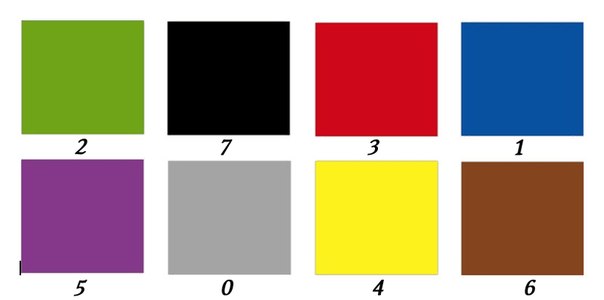 Әдістеменің артықшылығы: тестілеудің жылдамдығы; сыналушыға берілетін тапсырмалардың қарапайымдылығы; сыналушығаәдістеменің  құрылымының жабықтығы; тестілеудің бір адамда көп рет жұргізе алу мүмкіндігі; тест нәтижесінің шынайылығы сыналушының қабілетіне, бейнелуіне бағынышты емес.Люшер түстерге байланысты 2 түрлі көзқарасты ұсынды.шынайы мағыналы -  түстің жалпыға бірдей тәндік мінездемесі мен символдық мағынасы, ол адамның жасы мен жынысына әлеуметтік статусына жеке ұстанымы мен көзқарасына байланысты емес; субективті мағынасы - сыналушының осы түске қатысты субьективті қатынасы. Түстер құрылымының пайда болуын Люшер былай түсіндінген еді: Адам әрдайым түстер қоршауында өмір сүріп келеді. Адам үшін сыртқы бейімделу факторы болып келді. Көкшіл түс-түнгі аспан түсі ол кеш болуын білдіретін сигнал- демалу, қауіпсіздік пен тыныштық уақыты болды.Жарқын сары - түс-жарқыраған күн түсі, ояну, жаңа күнге деген қызығушылық, үміт. Қызыл түс - қан шабуыл мен қорғаныс, күш. Түстерге байланысты белгілі өмірлік ситуациялар мен психофизиологиялық күйлер элементі ретінде ассоцациялар пайда болған болатын.Негізгі түс және олардың символдық мағынасы №1 Көк түс. Тыныштық, қанағаттылық, нәзiктiк символмен көрсетедi және құштарлық.№2-жасыл түс. Табандылық, өзiне-өзi сенушiлiк, өжеттiк, өздiн сыйлаушылық символмен көрсетедi. №3-қызыл түс. Өзiн-өзi билеушiлiктi, белсендiлiк, агрессивтiлiк, шабуылдық, өктемшiлдiк, сексуалдылық символмен көрсетедi. №4-сары түс. Қарым-қатынасқа, әуесқой, сонылық, жайма-шуақтық, атақ құмарлық белсендiлiк, талпыныс символмен көрсетедi. Қосалқы түстер мен олардың символдық мағынасы№5 күлгін. №6 қоңыр №7 қара №0 сұр Бұл түстер негативті тенденцияның белгісі: стресс, қорқыныш, уайым, қайғыру т.с.с.Қара және сұр түсті түс деп атауға да болмайды. Қара түс - жоқтамалық, сұр түс негативті сипатқа ие. Сұр және қызыл түстің сәйкестігі - күлгін  түс, ашық қызыл мен қара түстің үйлесімділігінен біршама тоқ түс пайда болады. Бұлар түс болып есептелмейді.Ескертулер:Түстерді күндіз күні көрсеткен жөн, бірақ жарық күн сәулесі түскен жерде көрсету дұрыс емес. Және де осыған қоса 4 ережені сақтау керек.Сыналушы тек осы түстерді ғана қолданып тесті шешуге міндетті бұл көп жылдар бойы зерттелінген система сондықтан оны өзгертуге болмайды.Кез-келген түсті жеке-жеке таңдау қажет. Ешқашан бірнеше түсті бір уақытта таңдауға болмайды.Сыналушы бұл түстерді өз еркімен өз қалауымен таңдауы қажет Ешқашан түстер киім, косметика немесе басқада заттарға байланысты таңдалмауы керек.Зерттеуді жүргізіп отырған маман барлық карточкаларды араластырады да, зерттелушінің алдына қояды. Зертттелуші алдында тұрған карточкалардың ішінен ең ұнамдысын таңдап алады.Зерттеуші зерттелінушінің түстерді таңдау барысында бір затқа ұқсастырмауы керектігін ескерту керек. Таңдалған карточканы аударып бөлек қою қажет. Осылайша карточкаларды таңдаған соң, психолог қойылған ретте карточка номерлерін жазып алады. 2-3 минуттан соң, зерттелуші əдісті қайталайды, бірақ алғашқы таңдауын еске түсірмеуі қажет, түстерді таңдау барысы алғашқы рет жасалғандай орындалуы тиіс. Алғашқы таңдау ықылас, күй, ал екінші шынайылылықты сипаттайды. Тестілеудің  талдануы және анализі.  «+» таңбасымен белгіленген индекс  –  түсті жоғары дәрежеде ұнату, «х» таңбасымен белгіленген индекс  –  түске орташа деңгейлі ұнату қатынасы. «=» таңбасымен белгіленген индекс — түске деген немқұрайлық қатынас. «-»  таңбасымен белгіленген  индекс – түске деген жағымсыз қатынас. Біздің мысалымызда  түсті келесі жағдаймен  таңдалынуымызға болады.   3 1 5 4 2  0 7  + +  = =  - -. Кей жағдайларда зерттелінушіге тереңінен анализ жасауға тура келеді. Ондай жағдайда тесті қайтадан жүргізуге тура келеді. Яғни зерттелінуші түсті қайтадан таңдауы қажет. Бірінші  таңдағаннан соң, бұл тесеті 15минуттан кейін  жүргізілуі қажет. 15 минуттан кейін зерттелінушіге  түстер араластырылған түрде беріледі. Зерттелінушіге  мынадай ескерту беріледі:  «Берілген карточканы бірінші мәрте көргендей, оны қайтадан таңдайсыз, алғашқы таңдағаныңызды еске түсірудің қажеті жоқ». Сонымен алғашқы таңдағанымен, кейінгі таңдағанды  номерлеп жазу қажет. Сонда екі қатар пайда болады. Мысалы,  3  1  5  4  2  6  0  7 ;       3  5  1  4  2  6  7  0  Зерттелінуші  өз еркімен  қандай түс ұнайтынын немесе ұнамайтынын шешуі қажет. Соңында бұл көрсетілген индекстердің  алғашқысы мен соңы мына жағдаймен түсіндіріледі:    +3 -7 ; +3-0Таңдалған түстерді жазу барысында олардың реттік номерімен таңдалған позициясы ескеріледі. Мысалы: қызыл, сары, көк, сұры, жасыл, күлгін, қоңыр түстер таңдалды. + + х х == - - 3 4 18 2 5 6 7 (++; хх;==; --) зоналары 4 функционалды топтарды құрайды. Таңдау барысында келесі аспектілер ескеріледі: Алғашқы жəне 2-топтамада түстерді таңдау реті. Негізгі жəне қосымша түстердің өзара орналасуы. Алғашқы жəне соңғы позицияда түстердің орналасу реті ескеріледі. Негізгі түстердің орналасуын бағалау барысында, оларды бесінші  позициядан кейін орналастыру, мұқтаждықтың қанағаттанбауынан, яғни мазасыздық, жағымсыз көңіл-күйдің бар екендігін көрсетеді. Сонымен қатар, негізгі түстердің өзара орналасуы қарастырылады. Мысалы: 1 мен 2 (көк пен сары) қатар тұрса, бұл «жеке» субъективті бағыттылықты көрсетеді. 2 мен 3 (жасыл жəне қызыл) шешімге келуде өзбеттілік автономдылықты көрсетеді. 3 пен 4 (қызыл жəне сары) «сырттан» бағытталғанды көрсетеді. 1 мен 4 (көк пен сары) зерттелінушінің сыртқы ортаға тəуелділігін көрсетеді. 1 мен 3 (көк пен қызыл) жағымды байланысты білдіреді. Люшер бойынша негізгі түстер төмендегі психологиялық мұқтаждықтарды білдіреді. №1 (көк) -  қанағаттануға деген мұқтаждық, тыныштық, тұрақты жағымды құштарлық. №2 (жасыл)  - өзін-өзі танытуға деген мұқтаждық. №3 (қызыл) -  жетістікке ұмтылу, іс-əрекетті белсенді орындауға деген мұқтаждық. №4 (сары)  - армандау, жақсылыққа сену.  ОҚУ ӘРЕКЕТІ ПСИХОЛОГИСЫ. Оқушылардың оқуға деген түрткісін мен оқу қабілеттілігі. Талқылау сұрақтары: «Мотив», «мотивация», « түрткі», «қызығушылық» ұғымдары.Студенттердің мотивациясын қалыптастыру жолдары Ұсынылатын әдебиеттер: Ануфриев А.Ф., Костромина С.Н. Как преодолеть трудности в обучении детей. Психодиагностические таблицы. Психодиагностические методики. Коррекционные упражнения. -5-е изд., стер. - М.: Издательство «Ось-89», 2007. – 272с.Ж.Р. Баширова., Ұ.Б. Төлешова Педагогикалық технологиялар арқылы оқушылардың танымдық қызығушылығын қалыптастыру. (Оқу-әдістемелік құралы). әл-Фараби атындағы ҚазҰУ-нің баспасы. Алматы, 2003. 56 б. Ұ.Б. Төлешова Тұлға қалыптастырудағы танымдық қызығушылықтың педагогикалық негізі Оқу-әдістемелік құралы Алматы, 2008-  89 б. «Мотив», «мотивация», « түрткі», «қызығушылық» ұғымдары.Мотивтер немесе түрткілер - бұл әрекетке талаптанған немесе ниеттенген белгілі бір қажеттіліктің қанағаттануымен байланысты.Түрткілер - қажетті қанағаттандыра алатын қабілеттің материалдық немесе идеалдық нысан және оның қанағаттану қабілетін әкелетін қимыл-қозғалыстар.Мотивация - бұл түрткілердің біршама тұрақты және қайталанбайтын жүйесі.Ал, қажет дегеніміз - адамның ойлану қызметін тудыратын негізгі себептердің бірі. Олай болса адамдардың қажеттері іс-әрекеттерінің негізгі түрткілері, яғни оның психологиясының қайнар көзі, бастамасы. Қажеттілік -өмір сүрудің,  тіршілік етудің арқауы. Егер табиғи қажеттілік өтелмесе, өмір сүру үшін тиісті жағдайлар болмаса, адам да жануарлар да тіршілік ете алмайды. Адам өмірі үшін рухани қажеттердің өтелмеуінен адам көп қиыншылық көреді, өйткені бұл оның сана сезімінің өсуіне кедергі келтіреді. Сонымен қажеттілік - адамның  белгілі бір тіршілікке немесе дамуда бір нәрсені керек етуі. Педагогикалық әдебиеттерде «мотив» ұғымы әртүрлі мағынада түрткі, ниет, ынта, ықылас т.б. ұғымдар арқылы берілген. Біз сараптай келе зерттеу жұмысымызда  “түрткі” деп қарастырып отырмыз.Ал, түрткі бір әрекетке талаптанған немесе ниеттенген белгілі бір қажеттіліктің қанағаттануымен байланысты. Түрткі орындалу барысында адамда қызығушылық пайда болады. Өйткені, түрткі дегеніміз белгілі бір қажеттілікті өтеуге әсер ететін тұлғаның іштей құлшынысындағы белсенділігі. Мұның өзі іс-әрекетте, қарым-қатынаста, мінез-құлықта көрінеді. Ал, түрткінің сапасы мұратқа ұмтылу, қызығушылық, сенім, әлеуметтік тәртіп саласындағы құндылықтардан көрінеді. Ізденуге себеп болатын бағдар - таңдаған әрекетті мойындап, оны тауып, қажеттілікті өтеудегі ынта-ықылас. Мұның мән-мағынасы қажеттілікпен байланысты деп білсек, қажеттілікті өтеу - тұлғаны белсенділікке ұмтылдыратын қозғаушы күш деп түсінуге болады. Сонда түрткі адамды ынталандырады, ізденуге, оны табуға ықпал етеді. Былайша айтқанда түрткіні тұлғаның мінез-құлқы мен әрекетіндегі белсенділігін реттейтін жетекші фактор деп танимыз. Түрткі жөнінде және оған анықтама беруге байланысты ұсынылған пікірлер баршылық. Мысалы:- түрткі психологиялық құбылыс, іс-әрекетке деген ынта-ықыласты қозғаушы күш, қызығушылық;- түрткі әрекеттенуші тұлғаның таңдауына лайықты болған себепке байланысты қарым-қатынас;- түрткі өзінің қажеттілігін өтеудегі бағдары және іс-әрекет пен қарым-қатынастағы адамның санасындағы түрткінің көрінісі т.б.Осындай анықтамаларды қорыта келгенде түрткі - қажеттіліктің өзі емес, оның құралы және тұлғаның бағдарлайтын жол екендігін мойындап, мынандай тұжырым жасауды орынды деп білеміз. Түрткі дегеніміз -қажеттілікті өтеудегі тұлғаның ізденуі, іс-әрекет, қарым-қатынастағы белсенділігі, ұмтылысы, үміт еткен қызығушылықтың нәтижесіне  жетуге іс-әрекет жасауы. Қызығу - заттар мен құбылыстарды белсенділікпен танып, білуге бағыттылған адамның біршама тұрақты ерекшелігінің бір көрінісі. Сөйтіп, адамның қызығуы - асыра зейін қоюдан, оған құмартудан, соны үнемі ойланудан туындайды. Түрткілер мамандықты таңдап алуға байланысты шәкірттің пәнге қызығушылығы, келешек мамандыққа байланысы жоқ (сурет, ән, әдебиет,  спорт т.б.). Бұл әрекетте мұғалім оқушыны белгілі мақсатқа ынталандыру қажет.Педагогикалық - психологиялық   зерттеулерге   сүйене   отырыпбіз түрткілердің (1 суретте) түрлерін анықтадық.             1 сурет- Түрткілердің даму жолдарыСонымен қатар, педагогикалық-психологиялық зерттеулерді сараптай келе түрткілерді екі топқа бөлуге болады:Танымдық түрткі:а) оқушылардың жаңа білімді игеруге және ұғыну тәсілдеріне бағыттау түрткілері:ә) өз бетімен білім алу, оны іс-әрекетінде қолдана білу түрткілері:Әлеуметтік түрткілер:а)кең мағынадағы әлеуметтік түрткілер (оқуда белсенділік, ынталылық, жауапкершілік және борышын сезу);ә) тар мағынадағы әлеуметтік түрткілер(отбасы, ұжым және жолдастарының, құрбы-құрдастарының арасындағы бедел т.б.);б) ынтымақтастық әлеуметтік түрткі оқу-тәрбие жұмысында өзара әрекеттесуге ұмтылу және үнемі жетілдіру.Ал,оқыту түрткілері - бұл оқушының әрекетіне әсер ететін әртүрлі бағыттарының жиынтығы. Мысалы: егер оқушының таланттылығы өзі оқитын обьектінің жұмысына бағытталған болса, онда танымдық түрткілер жоғарылай түседі. Егер оқушының таланттылығы, білімділігі оқуға басқа адамдармен қарым-қатынасында байқалса, онда танымдық түрткілермен қатар әлеуметтік түрткілер де пайда болады.Аталған тұжырымдарға орай отандық психолог С.М.Жакуповтың «Танымдық іс-әрекет психологиясы» еңбегінде оқу-тәрбие процесінің тиімділік, дәстүрлік оқыту жүйесімен жаңаша оқыту үрдісінде танымдық іс-әрекеттің жолын ұсынды. Ғылыми еңбектерді сараптай келе танымдық іс-әрекеттің жүргізілу жолдарын төмендегідей бағыттарда қарастырылған. Бағыттылық - жеке адамның маңызды қасиеті, адамның қоғамдық тірі ағза ретінде дамуының динамикасы.Қажеттілік - адамның белгілі бір тіршілікке немесе дамуда бір нәрсені керек етуі.Мотивтер немесе түрткілер - бұл әрекетке талаптанған немесе ниеттенген белгілі бір қажеттіліктің қанағаттануымен байланысты.Түрткілер - қажетті қанағаттандыра алатын қабілеттің материалдық немесе идеалдық объектісі және оның қанағаттану қабілетін әкелетін қимыл-қозғалыстар.Мотивация - бұл түрткілердің біршама тұрақты және қайталанбайтын жүйесі.Темперамент-индивидтің психикалық әрекетінің жүйкелік динамикалық ерекшелігі жағынан мінездеме беру.Қабілеттілік- қандай да бір немесе бірнеше әрекетті жемісті атқарудағы психикалық қасиет.өмірдің алдында қалыптасатын негізгі, өзекті қасиеттер.Мінез-құлық - адамның өміріндегі қарым-қатынасты оның барлық қимыл-қозғалыстары мен қылықтарының танылу ерекшеліктері немесе белгілері.Белсенділік - қоршаған ортадағы ақиқат шындық пен өзара қимылының өлшемі, кез-келген әрекеттің немесе қимыл-қозғалысы орындалуындағы өнімділігі және қарқындылығы.Өзін-өзі реттеу сферасы - жеке адам өзінің жүріс-тұрысы мен әрекетін реттеуге бағытталған.Талаптану, ниеттену - мінез-құлықтың мотивициялық компонентіне жатқызылады.Ерік - кедергі қиыншылықты жеңудегі қажеттілік.	Адам-өзінің қажеттерін орындау үшін бар мүмкіндігін пайдаланады. Қажеттерін өтеу жолында сыртқы ортаны, табиғатты өзгертуге дейін барады. Қажеттердің өтелуі, өтелмеуі адам психологиясына, оның күйініш- сүйінішіне әсер етеді. Қажеттер орындалу тәсіліне қарай кісіде мазасыздану, не тынышталу, рахат, ләззаттану, не азап шегу сезімдерін туғызады. Қажеттерді өтеу арқылы адам тиісті құралдарды іздестіріп солардың күшімен мақсатқа жетуге тырысадыАдамда сан алуан қызығулардың болуы мүмкін. Бірақ бұлардың ішінде ең басыңқы  қызығуы болады. Мұндай қызығулар әсіресе оқу әрекетіне аса қажет. Оқуға қызығуының әсерлі, күшті, тұрақты, мазмұнды болуы оқушының сабақты үлгеруіне ықпал етеді де, терең білімді алуына көп жәрдем тигізеді. Оқу қызығулары оқушыларда оқу түрткілерінің дамуына байланысты қалыптасып отырады. Оқушы  жастарда қызығудың жөнді көрінбеуі, олардың өмірін мазмұнсыз етеді. Мұндайда олар енжар болып іші пысады, зерігіп берекесі кетеді. Қызығудың мазмұнды әрі кең, өрісті болуы оның басты ерекшеліктере байланысты. Қызығуы тұрақты қасиетке айналған адам ғана іс-әрекеттен жақсы нәтиже шығара алады, ісі әр уақытта да берекелі болады.Кейбір адамдар кез келген нәрсеге қызығады да, оның бірде біреуіне нақты  тұрақтамайды. Мұндай «көрсе құмар» әуесқойлық қасиеттер адамды тұрлаусыз, тұрақсыз етеді. Егер осы әдет бойға сіңіп кеткен болса, бұл- үлкен кемшілік. Қызығуы тұрақтанбаған адам қызметтің қай саласында болмасын пәрменді еңбек ете алмайды. Тек тұрақты қызығу ғана адамның бүкіл бойын билеп, қандай бөгеттер болса да жеңе білуге, небір ауыртпалықты көтеруге жәрдемдеседі.Қызығулар өзінің мазмұны мен бағытына қарай Қ.Б.Жарықбаев, Ә.Алдамұратов т.б. бір топ ғалымдарымыздың пікірінше материалдық, қоғамдық саяси, кәсіптік, эстетикалық, оқырмандық, спорттық, танымдық т. б. болып келеді. Бұл қызығушылықтардың әрқайсысы өз алдына бірнеше түрге бөлінеді. Мәселен, таным қызығулары: оқуға, ғылымға  (математика, химия, биология, философия т.б.), ал кәсіпке қызығуларға салалы кәсіптің түрлеріне, мамандықтарға байланысты болып бөлінеді. Эстетикалық қызығулар: кино, театр, музыка, бейнелеу өнеріне тағы басқаларға сәйкес жіктеледі. Адам объектіге түрлі мақсатты көздеп қызығады, осы тұрғыдан қызығуды тікелей және жанама деп екіге бөлуге болады. Тікелей қызығу айналадағы нәрселердің тартымдылығынан туады да, жанама қызығу – бұл әрекеттің түрткі нәтижесінен қажетсінуінен туындайды. Мұндай қызығу барысында адам көздеген мақсатқа біртіндеп, сатылап жетеді. Мәселен, оқуға, еңбек етуге т.т. қызығу. Жанама қызығу тұрақты  болып келетін болса, адамның ісі оңға басып, ол әрнәрсені білген үстіне біле түсуге ықыласы артып отырады. Адамдардың қызығу саласындағы ерекшеліктері де әр түрлі. Бұл өзгешеліктер адамның іс-әрекетіне, көзқарасы мен талғамына, мұраты мен мүддесіне байланысты белгілі мазмұнға толы болады. Мысалы: бір адамдар саяси мәселелерге қызығатын болса, екінші біреулер эстетикаға, әдемілікке қызығады. Ал, үшінші біреулері ғылыми теориялық мәселелерге ерекше назар аударып отырады, төртінші біреулерде осы айтылғандардың барлығы бірдей тоғысып жатады. Мектеп жасындағы балаларда қарапайым танымдық қызығушылықтарымен  қатар спорттық, оқырмандық қызығулары да кездеседі.  Қызығу пәрменді, белсенді болу үшін, бала тікелей бір әрекеттермен айналысуы қажет. Мұғалім не тәрбиеші балалардың қызығуын тәрбиелеуде  олардың өзіне әлі де мәлім емес кейбір жанама қызығуларын тауып, соларды тұрақтандыру үшін әрекет жасауы керек. Сонда ғана бала рухани өмірге бай, зерігуді білмейтін, жан - жақты, қабілетті адам болып шығады.Жалпы  педагогикалық ғылыми еңбектерде қызығу, қызығушылық ұғымы деп қарастырылуда. Ал, педагогиканың  тәжірибелік аспектісінде қызығушылық деп қолданылғандықтан екі сөз мағыналас, бұған екі сөздің мағынасы өзгермейтіндіктен, біз ғылыми еңбегімізде қызығушылық деп қолдандық. Қызығушылық қалыптасуы үшін адам бойында сенімділік туындауы керек. Сенім мен дүниетаным қатарласып жүрсе ғана өз мақсатыңа жетуге мүмкіндік туады.   Ал, А.Н.Маркова танымдық түрткілерді үш топқа бөліп қарастырған.жаңа білімдерді игеруге бағыттау мен сипатталатын ауқымды оқу түрткілері;білімдерге қол жеткізу тәсілдерін игеруге бағытталған оқу-танымдық түрткілер;білімге қол жеткізу тәсілдерін ұдайы жетілдіруге бағытталумен ерекшеленетін, өз бетінде білім алу түрткісі.В.А.Сластенин  тұжырымдауынша түрткі  студенттердің оқу-танымдық іс-әрекетіндегі маңыздылығын атап көрсетеді:- жеке тұлғаның қалыптасуының негізі, ол студенттің әрі қарай дамуының факторы ретінде көрінеді;-ойлау жүйесін реттеуге әсер етіп,интеллектуалды белсенділігінің көзі болады;- танымдық тапсырмаларды шешуге,ізденуге шығармашылық күш беріп, білім сапасына, оның тереңдеуіне әсер етеді;- өздігінен білім алуға ұмтылушылықтың дамуының ішкі шарты болып табылады;Аталған зерттеулерді қарастыра келе танымдық түрткілер мен қызығушылықтар- оқушылардың білімін дамытып, әртүрлі әдістер арқылы әрі қарай жетілдіреді. Яғни,ғылыми танымға – оқу әрекетін білуге,зерттеуге, ізденуге деген  қызығушылықтарын туғызады. Ал,өзіндік білім түрткісі – оқушылардың білімін жетілдіру әдістері. Бұл деңгейлер оқушылардың нәтижеге жетуін қамтамасыз етеді. Әлеуметтік топтар да бірнеше қосымша топтарға бөлінеді. Кеңейген әлеуметтік топтар деп оқушылардың өз Отанына, қоғамына тиімді болу үшін білім алуға ұмтылуы, қоғам алдында өз борышын өтеу, жауапкершілік сезіммен оқу керектігін түсінуі деп есептеген жөн .Әрбір түрткі мен қызығушылық әрекеттің орындалуында басқарушы роль атқарады. Оқушылардың әлеуметтік және танымдық қызығушылықтарын қалыптастыруға, талпындыруға қоғам алдындағы борыштарын өтеуге, өзіндік білім алуға, өзін-өзі тәрбиелеуге үйретуді жатқызамыз.Адамда түрткі мен қызығушылықтың өркендеуі әртүрлі іс-әрекеттердің дамуына байланысты. Оған оқудағы жеке пәндердің түрлері және оқу жаттығуларының формалары кіреді. Мұндай кең мағынада оқушылар өздерінің оқу пәндері мен жаттығуларына ден қойып, бар көңілімен орындайды. Олар білімдерін толтыруға және мектеп бағдарламасынан қалмай оқуға, өздерінің танымдық көзқарастарын дамытуға талпынады. Сонымен бірге болашақ мамандықтарын таңдап алуға ұмылады.Психологтар оқыту мотивациясын терістеу және дұрыстау деп екіге бөледі. Терістеу мотивациясына оқушының оқуға деген талпынысының төмендеп кетуі нәтижесінде болады, оған мектептегі ескертулер мен төменгі баға, ата-аналарының балаларын ұрып-соғуы және қорқытуы, сыртқы ортамен байланыстағы қобалжулары жатады. Ал, дұрыстау мотивациясынан керісінше, оқушылардың оқу бағдарламаларын оқуға деген талпынысы, оқуда, еңбекте табысқа жетуге деген құштарлығы, білім жетілдіру бағытындағы талаптары көрінеді. Сонымен қатар сыртқы ортамен, басқа адамдармен қарым-қатынасы байқалады. Түрткілердің, қызығушылықтардың түрлері оқушылардың көзқарасына жақын болуы керек. Осыған байланысты оқушының мінез-құлқын да қарастыруға болады. Қарым-қатынас үрдісі нәтижесінен қанағат алуға ұмтылу және басқа адамдармен қатынасты жақындатуда байқалады. Мұнда оқушы басқа адамдармен, мұғалімдермен, достарымен өзара қарым-қатынаста болады. Негізгі ерекшелігі, өзін-өзі тәрбиелеуі және жеке тұлға болып қалыптасуы жатады.Әрбір іс-әрекет белгілі бір түрткілерден, қызығушылықтардан туындайды. Демек, оқу жүйесін жақсарту үшін оқу ахуалында  қойылған мақсатқа, белгілі бір білім іскерліктерді меңгеруге ықпал етеді.  Мұндай жағдайларда білім мен іскерліктер басқа негізгі мақсаттарға, қолайсыз жағдайларға  қалмау, қоғамдық немесе жеке табыстарға жету, даңқ атақ құмарлықты қанағаттандыруға жету құралы ғана болады.   4.2.Студенттердің  мотивациясын қалыптастыру жолдары Студент жақсы өсуі үшін - білімнің өмірде керек екенін түсінуі және сол білімге қызығуы қажет. Бұған жетудің жолдары:өзін-өзі танубасқаларға  сол ортаны танытутабиғи ортаны тануғылыми негіздік танымөмір тәжірибесі арқылы танымұлттық таным т.б. Бұл іс-әрекеттің барлығы оқу әрекетіне итермелейді.Оқу - белгілі бір шамада мәжбүрлік сипатта болады да, негізгі мақсатқа жету жолында жеңу керек болатын нәрсенің бәрі кедергі болып көрінеді. Мұндай жағдайда қарама-қарсы әрекет жасайтын күштердің болуы тән. Ішкі түрткілерге адамды өз мақсатына оқуға ынталандыратын түрткілер жатады. Бұған білімді білуге әуестік, өзінің мәдени деңгейін көтеруге ұмтылу мысал бола алады. Әрине, олар оқу барысында кездесетін қиыншылықтарды жеңуге байланысты ерік-жігер, күшін талап етеді. Бірақ, бұл күш-жігер сыртқы кедергілерді жеңуге бағытталады. Мұндай ахуалдар педагогикалық тұрғыдан қолайлы. Ондай жағдай жасау педагогтің маңызды міндеті. Олар оқушының мінез-құлқын басқаруды, оқушыны тәрбиелеуді, оның мақсаттарын, мүдделері мен мұраттарын қалыптастыруды талап етеді. Оқушы өмірінде оқу – іс әрекеттің негізгі саласы. Оқу – сабақ, сабақтан тыс жұмыстар арқылы жүргізіледі. Оқыту, тәрбиелеу, білім беру, дамыту, қалыптастыру – бірге жүретін үрдістер. Оқудың міндеті – оқушыларға ғылымның негізгі ілімін, ақыл-ой еңбегінің дағдысы мен әдісін үйренуден тұрады. Тәрбиелік міндеттер оқушылардың дүниетанымына, ғылыми ілімнің негізіне, табиғат заңдылықтары дамуының жүйелік көзқарасын,  өзінің сендіру мүмкіндігін құрайды және сендіру мүмкіндігін арттырады. Олар оқу үрдісінде оқушыларды еңбек сүйгіштікке, еркіндікке, тұрақтылыққа, мақсатқа ұмтылушылыққа, ыждаһаттылыққа, саналылыққа, істі аяғына дейін жеткізуге, шындыққа, өзіне деген сындық қатынасқа, іскерлік пен жауапкершілікке уағыздайды. Дамушы міндеттер – оқушылардың интенсивтік құрылымын талап ете отырып, психикалық (сезіну, қабылдау, елестету, ойлау, сезім, еркін, сөйлеу) логикалық және бейнелі, көркем ойлау үрдісінің түрі, кез келген шығармашылық міндеттің шешімі, сезім мен ерікте мәдениеттіліктің пайда болуы. Білім беру - ұлттық және жалпы адамзаттың қазыналары, ғылым мен тәжірибенің жетістіктері негізінде қалыптастыру және дамыту үшін қажетті жағдайлар жасау. Білім беру, оқыту, тәрбиелеу – еңбек ету үрдісімен бірге жүреді. Еңбек үрдісі нәтижелі болу үшін, қажетті білімді, дағды мен іскерлікті, икемді жүйелі түрде меңгеру, оқу арқылы бала қоғамдағы ғасырлар бойы жинақтаған асыл мұрасын, дағды тәжірибесін өз бойына сіңіреді. Білім жүйесін меңгеру арқылы ғана адам ой мен дене еңбегінің тетіктерін жақсы түсінеді. Білімді меңгеру- ұзақ уақытты керек ететін күрделі үрдіс. Білімді игеру үлкен сапалылықты, өз бетімен жұмыс істеп үйренуді, өз мінез-құлқын меңгеруді керек етеді. Мәселен, баланың жасы өскен сайын оқуға деген қызығушылықтарының, түрткілерінің де мазмұны өзгереді. Түрткімен бірге қызығу, дағды және икем де бірге қалыптасады. Дағды адам әрекетінің қай-қайсысында да ерекше маңызға ие болады. Ол іске шапшаң, шұғыл кірісуге мүмкіндік береді, іс-әрекетке жақсылап дағдылану арқылы адам өндіріс құралдарын, дене шынықтыру, ақыл-ой жұмысын меңгеруде жақсы табыстарға жетеді. Адам әсіресе, өзінің негізгі мамандығына, алдына қойған мақсатына жетуге күш-қуатын пайдаланады. Ал икемділік- адамның қандай нәрсені болмасын орындай білу қабілеттілігі. Икемділік білім мен тәрбиеге негізделеді. Кімнің білімі мен тәжірибесі көбірек болса, сол адамның икемділігі де артық болады дейді Қ.Б.Жарықбаев.Икемділік – белгілі бір дағдылар мен білім жүйесін тәжірибеде пайдалана алудың көрінісі. Икемділік білімнің амалға айналуы, ол саналы әрекетті қажет етеді. Икемділікті амалды жүзеге асырудың тәсілі деп те қарастыруға болады. Икемділік пен білім тығыз байланысып жатады. Адам түрлі ғылыми білімдерді үйренеді, бұл үшін ол сан алуан амал-тәсілдер қолданады, мақсат-бағдарын мәселені шешуге бағыттайды. Осы жолда түрлі проблемалық жағдайларға кездеседі, белгісіз нәрсені зерттеп білумен айналысады.Адамның қызығуы әртүрлі істерді өз дәрежесінде орындауға ұмтылудан туады. Ал, түрткі сол істерге итермелейтін күш. Сонымен, түрткі – адамның белгілі қажеттіліктерін қанағаттандырудағы іс-әркетіне байланысты психологиялық көңіл-күйі. Қажеттілік адамның белсенді әрекетін тудыратын қозғаушы күш болса, білімге, оқуға итермелейтін оқушының танымдық қызығушылығын қалыптастыруда түрткілердің маңызы зор. Танымдық түрткілер - оқушының басқа адамдармен әртүрлі әлеуметтік өзара қарым-қатынасының байланыстылығы. Танымдық түрткілер бірнеше топтарға бөлінеді. Олар: кеңейген танымдық түрткілер- оқушының жаңа білімді дамытуымен байланысты. Тағы да деңгейі бойынша бөлінеді. Бұл деңгейлер білімге деген қызығушылықтармен анықталады.Оның педагогика ғылымында дәлелденген әрекеттен туатын кестелік жүйесі төмендегідей:2 сурет - Танымдық қасиеттердің іс-әрекетке бағыттылығыБелгілі бір зат, оқиғалар, жағдайлар немесе іс-әрекет адамның айқындалған белсенділігінің  негіздерімен байланысты болғандықтан, іс-әрекеттің себептеріне айналады және оны үш категорияларға бөлуге болады:Ішкі негіздер. Олар адамның қажеттіліктерімен анықталып, ағзаның туа біткен немесе   қоғам қалыптастыратын әлеуметтік қажеттіліктерді білдіретін жүре біткен сипатта болуы мүмкін. Сыртқы негіздер. Олар адамның іс-әрекетінің қоғамдық жағдайларымен анықталады. Мұндай негіздерге талаптану, үміт күту сияқты мүмкіндіктері жатады.Жеке түпкі негіздер. Олар адамның мүдделері, ұмтылыстары, бағдарламалары, сенімімен, дүниеге, қоғамға көзқарастарымен, өзі туралы түсінігімен анықталады.Осы айтылған ойларды жүйелей келе, оқушылардың  өзін қоршаған әлемге деген танымдық қызығушылығының дамуы жалпы үш кезеңнен құралады. Танымдық қажеттілік пен қызығушылықтардың туындауының негізгі шарттары субъект әрекетінде пайда болатын мәселелік жағдайларда көрініс береді.Оқыту, білім беру деген сөзден  «нені, қалай оқыту керек?» - деген сұрақ туады. Осы сұраққа алдымен Абай тілімен жауап беріп көрейік. Абай білімді меңгерту, қабылдау, тану жайында педагогикалық теорияға үйлесімді даналық пікірлерді дәл ұсынған:ҚабылдауҰғынуОйлануПайымдауИгеруБекітуЖүзеге асыруҚолдану Іздену….Осының бәрі бір ұлағатты ой тауып айтылған даналық десек артық болмас. Бүгінгі қабылдау болмаса, қабылдай алу қабілеті жоқ болса, материялды ұғыну мүмкін емес. Ұғынбаған материал туралы ойлану құр далбаса, ой болмаса пайымдау да жоқ. Сондықтан да осындай үйлесімді жүзеге асыруға итермелейтін, үйрететін - ұстаз.Тәжірибелік тапсырмалар:М.И. Лукьянов және Н.В Калининнің оқушылардың оқу түрткісін қалыптастырудың бірінші  әдістемесі: Қосымша әдебиет: Лукьянова М.И., Калинина Н.В. Психолого-педагогические показатели деятельности школы: критерии и диагностика. - М.: ТЦ Сфера, 2004.- 208 с.Тапсырма1 : Төмендегі сауалдарға жауап жазыңыз:Мен оқуға тырасамын ------Жақсы баға алу үшін;Біздің топтың үлгірімі жақсы болуы үшін:Адамдарға көмек көрсету үшін;Болашақта беделді маман боу үшін;Мені жолдастарым мақтан тұту үшін;Мені оқытушыларым мақтап, марапаттауы үшін;Ата-анам үшін.Менің жақсы оқуға мүмкіндігім бар-----------Менің іс-әрекет жасауға қызығушылығым жоғары;Мен аз білісем де, тәжірибеде өзімді көрсете аламын;Менің білім алуыма кедергілер көп;Мен білімімді көрсете алмаймын;Мен үнемі ізденуге  ынтам жоқ;Мен өзімді іс-әрекет жасауға итермелей алмаймын;Маған оқу қиын неге екенін түсіне алмаймын;Мен оқу іс-әрекетін басқалар сияқты тез меңгере алмаймын;Егер мен марапаттауға ие болсам, ол маған қатты  ұнайды, не үшін -----Мен оқу материалдарын жақсы білімін;Менің жақындарым риза;Жақсы оқушы атанам;Ата-анам да риза болады;Оқытушылар да риза болады;Мен ата-анам тарапынан қалаған затымды ала-аламын;Мені ешкім жауапқа тартпайды;Мен тобымды артқа тарпаймын.Мен егер жаман баға алсам, маған көп нәрсе ұнамайды, не үшін-----Мен оқу материалдарын өте төмен білемін;Нашар баға аламын;Нашар оқушы атанам;Жолдастарым маған күледі;Ата-анам уайымдап жүреді;Оқытушылар да жақсы көрмейді;Тобымды артқа тартамын;Ұнаған затымды алуға тйым салынады.Нәтижесін өңдеу: Оқушылар 4 вариант сауалдарына жауап береді, шынайы жауап беруі қажет. Әрбір варианттың жауабына балл қойылады. Әрбір жауап арқылы оқушының түрткісі анықталады. 5 сынып оқушыларының 4 вариат бойынша  негізгі түркісі туралы мәліметтер (1 кесте)Диагностикалау нәтижесінен кейін оқушылардың жас ерекшеліктеріне сай түрткі көрсеткіштеріне талдау жасалады. М.И. Лукьянов және Н.В Калининнің оқушылардың оқу түрткісін қалыптастырудың екінші әдістемесі: Тапсырма 2: Төмендегі сауалдарға жауап жазыңыз:1. Мектепте оқып білім алу мен үшін қажетті ........	-  мамандық алу үшін;  - ЖОО түсу үшін;    -  болашақ кәсіп үшін;    -  өмірде өз орнымды табу үшін;    - жұмысқа орналасу үшін;2. Мен оқымасам, ештеме болмаса …	- мектеп болмаса;	- Қазақстанда тұрмасам;	- білім алмаса;  - еш нәрсеге қатысым жоқ болса.3. Маған ұнайды, мені мақтаса екен …	-Жақсы баға; 	- Менің оқудағы жетістігім;  - Менің жағымды іс-әрекетім;         - Менің қабілеттілігім;        - Үй тапсырмасын орындағаным;        - Менің жеке сапалы қасиеттерім.4.Менің өмірдегі мақсатым …  -  жұмыс жасау, өмір сүру, өмірден ләззат алу; - мектепті жақсы білу;- адамдарға жақсылық жасау;- оқу;Сабақтағы менің мақсатым ....Жаңаша білімді меңгеру; Тақырыпты түсіну;Оқытушыны тыңдау және түсіну;Жақсы баға алу.Сабақта ешқандай кедергі жасамай тыныш отыру.Мен өз жұмысыңды алдын-ала жоспарлай аламын ...Оны ойлаймын;Сабақта өтілген ақпараттарды қайталаймын;Тапсырманы көңіл аударып оқимын;Барлығын бірге орындауға тырысамын;«Үй тапсырмасына дайынмын ба» деген сауалға өзіме-өзім жауап беремін;Алдымен дем аламын.Сабақта ең қызықты нәрсе ....Достарыңмен қарым-қатынас;Оқытушылармен қарым-қатынас;Жаңа тақырыпты түсіну және өңдеу;Оқытушының түсіндіруі;Оқытушыдан жақсы сөз есту;Ауызша жауап беру.Мен өз еркіммен оқу материалдарын оқимын, егер....Ол маған қызықты болса;Менің көңіл-күйім жақсы болса;Маған талап қойылса;Көшіруге мүмкіндік бермесе;Жақсы жағығынан көрінгім келсе;Үнемі талаптанамын.Маған сабаққа дайындалған ұнайды, қандай жағдайда ...Ешкім менің көңілімді аударуға кедергі жасамаса;Тапсырма аз болса;Дем алуға, қыдыруға бос уақыт көп қалса;Тақырыпты түсінсем;Үй тапсырмасы дайын болса;Терең білім алуға үнемі мүмкіндік болса.   Оқудан бұрын басқа нәрсеге көңіл аударғанда...Ақша, болашақта табыс табу көзі;Оқытушылар немесе ата-анам;Қарызыңды өтеу;Төмен көзқарас;Білуге құштарлық;Қарым-қатынас. Мен сабаққа белсене қатынасамын, егер ..........Қоршаған орта сенім білдірсе;Маған тапсырманы орындау қызықты;Маған ерекше назар аударған ұнайды;Көп білгім келеді;Маған көңіл аударған ұнайды;Ақпараттарды оқу маған қажетті. «Жақсы» белгісі  - бұл нәтиже ........- Менің жұмысым тығыз;- Мұғалімге «жағымпаздану»;- Сабақты түсіну және дайындалу;- Сәті түсу;- Жақсы білім алу;- Ата – аналар немесе достарыма  көмек беру; 13. Менің сабақта тапсырмаларды орындап, жетістікке жету себебім....- көңіл-күйіме;- тапсырманы түсінгеніме; -менің қабілеттілігіме; - талаптануыма;- жолым болуына; - мұғалімнің түсіндіруіне;14. Мен сабақта белсендімін, егер....- мәтінін түсініп, тақырыпты жақсы білген жағдайда;- өзгерту мүмкіндігім болса;- барлық уақытта;- қателігіме ешуақытта ұрыспаса;-  жақсы жауап беретініме сенімді болсам;- үнемі риза болсам.15. Кейбір жағдайда оқу материалы маған түсініксіз болғанда мен онда ----Ештеңені міндеттемеймін; Досымның көмегіне жүгінемін;Жағдаяттан шығу жолын іздеймін;Себебін түсінуге тырысамын;Кейінірек болса да түсінуге тырысамын;Сабақта жазған мәтінімді оқимын және мұғалімнің айтқанын еске түсіруге тырысамын. Тапсырманы орындаған кезде қателесемін --------Қатесін жөндеп, қайта жасағанда;Қобалжығанда;Көмек сұрағанда;Кешірім сұрағанда;Тапсырма туралы ойланғанда;Тапсырманы белгілеуді ұмытып кеткенде.Егер мен қандай әрекет жасау керектігін білмесем, онда мен ------  - көмекке жүгінемін; -оны орындамаймын;- ойланамын және талқылаймын;- тапсырманы орындамаймын, біреуден көшіріп аламын;- кітаптан іздеймін;-қиналамын және оны есімнен шығарып тастаймын.Маған тапсырманы орындаған ұнамаса, онда -----Ақыл-ойға үлкен күш түсіруді қажет етпеймін;Өте жеңіл, көп ойлануды қажет етпеймін;Үй тапсырмасын жазбаша орындау; Жинақылықты қажет етпеу;Қиын және үлкен; Қызық емес, логикалық ойлауды қажет етпеймін.глоссарий---------------------------------------Агрессия- (латын тілінен aggredi-шабуылдау)- адамдар тобына немесе  басқа бір адамға шығын әкелетін, физикалық  немесе психологиялық шығын әкелуге бағытталған, жеке тұлғаның немесе ұжымның әрекеті.Адаптатция – сырттан тұрақты әсер еткен тітіркендіргіштерге түйсінуу мүшелерінің бейімдеуі. Адаптация латын сөзінен шыққан қазақша «бейімделу» деген сөз.Акцентуация - бұл орта есеппен айтқанда, белгілі бір ерекшеліктерінің дәрежесінің күшейуі.Аффект – күтпеген жерден болған өте күшті эмоциогендік әсерден туындаған, күшті импульсивті әрекеттермен және эндокринді жүйенің қызметтік өзгерістерімен бірге жүретін сананың уақытша патологиялық емес ұйымдасуының бұзылуы, оның “тарылуы”; ақиқаттықтың индивидтің тұлғалық позицияларына қатал қарама-қарсылығынан туындаған конфликтілік эмоциялық күй.Педагогикалық дигностика-педагогикалық мақсаты жетілдіру үшін алынған зерттеу қорытындысының талдауы негізінде жаңа ақпарат алу, білім берудің (оқу, тәрбие) сапасын жақсартуға және оқушы тұлғасын дамытуға бағытталған процесс.Педагогикалық диагноз - оқушының қабілетін,  мінезіндегі ауытқуларды, оқу барысында кездесуі мүмкін қиындықтарын анықтау. Педагогикалық диагноз оқушының мектеп бағдарламасын игеруі туралы мәліметтер негізінде, оның оқу іс-әрекеттерін бақылау және нәтижелерін талдау және т.б. арқылы қойылады. Профессиограмма – бұл белгілі бір мамандықтың ерекшеліктерін жеткілікті бейнелеу (жазу), мұндай мәліметтер жеке адамның белгілі мамандыққа жарамдығын, психолог, физиолог және медиктердің көмегімен анықталады. Мысалы, мұғалім мамандығына жеке адамның жарамдылығын анықтау үшін оның басқа қабілеттерімен бірге көру, есту мүшелерін және сөйлеу, психологиялық жағдайы, тіл табыса білуі, есепке алу басты талаптардың бірі. Психодиагностика - бұл психологиялық ғылымының негізгі облысы және психологиялық практиканың формасы. Психодиагностика (психо... және diagnostikos - айырып тануға қабілетті) - адамның психикалық қасиеті мен күйін ғылыми дәлелді тәсілдер арқылы сандық сипатта бағалайтын және нақты сапалық тұрғыдан талдайтын, сөйтіп адам психологиясының көрінісі туралы дұрыс болжамдық мәлімет беретін ізденіс аумағы. Психологиялық диагноз - жеке адамның даралық - психологиялық ерекшеліктерінің мәнін сипаттап, анықтауға бағытталған қаракетінің түпкілікті нәтижесі;Патопсихология - дамның психологиясының зақымдану саласын, психика әр түрлі күйзеліске ұшырауын, соны бір жүйеге келтіріп, оқытып, тәрбиесі мәселесімен шұғылданады. Психологиялық климат  -  адамдардың көңіл-күйі, рухани толғаныстары, бір-біріне, жұмысқа және болып жатқан құбылыстарға қарым-қатынасын білдіретін, топта басым болатын салыстырмалы тұрақты эмоционалды жағдай. Психологиялық климат - топтағы психологиялық құбылыстарды сипаттайтын эмоционалды-бағалаушы және әлеуметтік-бағалаушы тұрғыдағы әлеуметтік-психологиялық түсінік. Ол қолайлы және қолайсыз болуы мүмкін.Психометрия - (грек, metron- өлшем) - әуел баста: психикалық процестердің уақыттық сипатамаларын өлшеу болып табылады.Персона (persona) - әлеуметтік топтың талаптарына сай келетін тұлғаның өзіндік бет-пердесі.Перцепция - адамдардың бірін-бірі түсінуі мен қабылдауын білдіретін қарым-қатынас функциясы. Рефлексия (латынша «бейнелеу» деген сөз, өз ойларын, бастан кешіргендерін талдау). Адам санасының өзін-өзі білуге, ішкі жан-дүниесін, психикалық жай-күйін тануға бағытталуы, ішкі психикалық актілер мен күйлерді субъектінің өзіндік тану үрдісі.Релаксациялық қызмет (латын тілінде, relaxation - босансу) қызмет тұлғаның физикалық және психикалық босансуы мен күш жинау қажеттілігімен байланысты. Мұны, ақпараттық мәдениет заманауи адамға толыққанды ұсына алады.Рефлексия-(латынша reflexio – кері байланыс) – адамдардың бір бірін айнадағыдай қатынас сипатында түсініп-қабылдауын білдіретін екі жақты процесс. 
     Табандылық – қиыншылықтар мен кедергілерге қарамастан мақсатқа қалайда жетуге бағытталған еріктік қасиет.Таным белсендiлiгi адамның ақыл-ой қабiлетi, бiлiмдi өз бетiмен меңгеру белсендiлiгi дамиды, заттың мәнiн, ғылыми ұғымдары терең түсiнуге, iздену нәтижесiнде пайда болған сұрақтарға жауаптарын табады.Когнитивтік психология - ХХ ғасырдың 50-жылдарының аяғында АқШ-та үстемдік етіп тұрған бихеворизмге тән психикалық процестердің ішкі ұйымдастырылуы рөлінің теріске шығарылуына реакция ретінде қалыптасты. Бұл қазіргі шетел психологиясының бағыты. Осы бағыттың шеңберінде танымдық және  орындаушы процестерінің  құрылымдық бөлшектерін айқындаған және мінез-құлықты ұйымдастыруда білімнің негізгі рөлі дәлелденген.Көңіл-күй деп-  біршама бәсең бірақ ұзаққа созылатын және көтеріңкі не басыңқы эмоциялық жағдайлар.Тұлғааралық байланыстар – 1) кең мағынада – екі немесе бірнеше адамдардың кездейсоқ немесе әдейленген, жеке немесе жалпылық, әрекеттік немесе қысқа мерзімдік, вербальді немесе вербальді емес тұлғалық қарым-қатынас, нәтижесінде өзара әрекеттер, қарым-қатынастар, жағдайлар, тәртіптер өзгереді; 2) тар мағынада - өзара реттелген индивидуальды әрекеттер, циклдік байланыстағы себептерге байланысты, оның барысында қатысушылардың барлығының әрекеті бір уақытта басқалардың әрекетіне стимул да, реакция да бола алады. Темперамент - әр адамның, ойлау өрісінің сезім көрінісінің, қимыл әрекетінің п.б. жылдамдығы, әрі оның қуатын айтады.№Аты-жөні Ғылыми еңбегінің атауы  Қысқаша мазмұны 1Зимняя И.А. Педагогическая психология. М, 2004.2345678910№Аты-жөні Ғылыми еңбегінің атауы  Қысқаша мазмұны 1Г.А. КасенОсновы педагогической психологии: учебное пособие.  - Алматы: Қазақ университеті,  2011 - 235 с. 234567891012345678910111213141516171819202122232425261.С.М.3212. Қ. Р.1233. О.М.2314. Е. А.2135. И.Қ3126. Д. М.1237. Қ.М.2138. Қ.Е.3219. К.Н.31210. Н.А.31211. К.Ж.32112. С.М.31213. А.Э.32114. Ж.Н.32115.Ж.А.12316. И.С.12317. Н.Э.23118. М.Л.13219. Т.Б.32120. Қ.Э.32121. Н.Д.31222. Б.Қ.31223. Қ.А.21324. О.А.23125. Б.Қ.13226. Б. Ж.213Нәтижесі:2943118441317783111674535811111Оқытудың түрлері Оқытудың негізгі мақсаты 1.Оқушылардың жалпы дамуына оқытудың орташа әсері.2.Оқушыларды жаппай оқытудағы жекелік тәсілдер, шынайылық, білім мен дағдыны басқару үдерісін жетілдіру.   3.Оқушылардың зерттеушілік белсенділігін, өз бетімен жұмыс жасауын, таным үдерісіне деген қызығушылығын, шығармашылық қабілеттілігін, ақыл-ойын қалыптастырудың ерекше стилін  жетілдіру.  4.Өзін-өзі реттеуге жағдай жасау, әрбір оқушының жеке дара ерекшеліктерін білу және дамыту.5.Оқушылардың теориялық ойлауын қалыптастыру. 6.Бағдарлаудың негізгі әсер ету жүйесін құру және оқушылардың танымдық әрекетін мақсатқа бағытталған кезеңмен  қалыптастыру. №ЯОД№ЯОД1АВБ15БВА2БВА16АВБ3АВБ17АВБ4ВБА18АБВ5БАВ19АБВ6ВАБ20ВБА7ВБА21БАВ8АБВ22БАВ9ВАБ23ВАБ10АВБ24БВА11БАВ25АВБ12БАВ26ВАБ13ВАБ27БАВ14АБВ618712251113111202418511112412712205232894,1312151176271354164241313413142432894.102316241416264914,10231666416101421612722310241113,13142013121649211421491410241413,811119162328134!Мінездің қасиетіКоэффициенті"ИӘ" Сұрақтар №"ЖОҚ" Сұрақтар №Гипертимді31,12,25,36,50,61,75,85Дистимді310,23,48,83,9634,58,73Циклотимді36,7,20,31,44,55,70,80,93Эмоционалды33,14,52,64,77,8728,39Демонстративті27,21,24,32,44,49,71,74,81,94,9756Тежелгіш22,16,26,38,41,62,76,86,9013,51Педантты24,15,19,29,43,53,65,69,78,89,9240Үрейшіл317,30,42,54,79,915,67Қозғыштық38,22,33,46,57,72,82,95Экзальтиривті611,35,60,84Өтірік19,47,59,68,8318,27,37,63Түрткі түрлерісыртқы түрткілерішкі түрткілерТанымдықәлеуметтікӨз мақсатына ынталан-дыратынниет тудыратынМұрат еткен мақсатМұрат еткен мақсатМұрат еткен мақсатІс-әрекет жасаудың қолданысыІс-әрекет жасаудың қолданысыІс-әрекет жасаудың қолданысыӘрекетке итермелейтін түрткі (мотив)Әрекетке итермелейтін түрткі (мотив)Әрекетке итермелейтін түрткі (мотив)Мұратқа ұмтылу тәсіліМұратқа ұмтылу тәсіліҚызығушылық туғызатын қажеттілікҚызығушылық туғызатын қажеттілікҚызығушылық туғызатын қажеттілікҚажет өтеу нәтижесіҚажет өтеу нәтижесіЖауаптары Жауапқа сәйкес баллыЖауапқа сәйкес баллыЖауапқа сәйкес баллыЖауапқа сәйкес баллыЖауапқа сәйкес баллыЖауапқа сәйкес баллыЖауапқа сәйкес баллыЖауапқа сәйкес баллыЖауаптары 12233344І –Ішкі түрткісі              0І –Ішкі түрткісі              0І –Ішкі түрткісі              0І –Ішкі түрткісі              0І –Ішкі түрткісі              0І –Ішкі түрткісі              0І –Ішкі түрткісі              0І –Ішкі түрткісі              00 0 а)А2Ш3Ш3О5О5О5О5О5О –Ойын түрткісі           1 О –Ойын түрткісі           1 О –Ойын түрткісі           1 О –Ойын түрткісі           1 О –Ойын түрткісі           1 О –Ойын түрткісі           1 О –Ойын түрткісі           1 О –Ойын түрткісі           1 11б)Ш3Ш3Ш3Ш3Ш3Ш3А2А2А –Алған бағалары        2А –Алған бағалары        2А –Алған бағалары        2А –Алған бағалары        2А –Алған бағалары        2А –Алған бағалары        2А –Алған бағалары        2А –Алған бағалары        222в)Ә4І0І0Ш3Ш3Ш3Ш3Ш3Ш- Шынайы түрткі        3Ш- Шынайы түрткі        3Ш- Шынайы түрткі        3Ш- Шынайы түрткі        3Ш- Шынайы түрткі        3Ш- Шынайы түрткі        3Ш- Шынайы түрткі        3Ш- Шынайы түрткі        333г)Ә4Ә4Ә4Ш3Ш3Ш3Ш3Ш3Ә-Әлеуметтік түрткі      4Ә-Әлеуметтік түрткі      4Ә-Әлеуметтік түрткі      4Ә-Әлеуметтік түрткі      4Ә-Әлеуметтік түрткі      4Ә-Әлеуметтік түрткі      4Ә-Әлеуметтік түрткі      4Ә-Әлеуметтік түрткі      444д)Ш3О1О1Ш3Ш3Ш3Ш3Ш3О-Оқуға деген  түрткі    5О-Оқуға деген  түрткі    5О-Оқуға деген  түрткі    5О-Оқуға деген  түрткі    5О-Оқуға деген  түрткі    5О-Оқуға деген  түрткі    5О-Оқуға деген  түрткі    5О-Оқуға деген  түрткі    555е)Ш3Ш3Ш3І0І0І0Ш3Ш3ж)Ш3О5О5І0І0І0Ә 4Ә 4з)І0Ш3Ш3Ә4Ә4Ә4І0І0и)І0І0І0к)О5------333------КөрсеткіштеріОқуға деген түрткісінің деңгейіҚорытындысы 1+2+3+4Өте жоғары 41-4870 - 80Жоғары33-4057 - 69Орташа25-3244 - 56Төмен 15-2429 - 43Өте төмен 5-14             28 дейінI, II және III көрсеткіштердің кілті I, II және III көрсеткіштердің кілті I, II және III көрсеткіштердің кілті I, II және III көрсеткіштердің кілті I, II және III көрсеткіштердің кілті I, II және III көрсеткіштердің кілті I, II және III көрсеткіштердің кілті I, II және III көрсеткіштердің кілті I, II және III көрсеткіштердің кілті I, II және III көрсеткіштердің кілті I, II және III көрсеткіштердің кілті I, II және III көрсеткіштердің кілті I, II және III көрсеткіштердің кілті I, II және III көрсеткіштердің кілті I, II және III көрсеткіштердің кілті I, II және III көрсеткіштердің кілті I, II және III көрсеткіштердің кілті I, II және III көрсеткіштердің кілті I, II және III көрсеткіштердің кілті I, II және III көрсеткіштердің кілті I, II және III көрсеткіштердің кілті I, II және III көрсеткіштердің кілті I, II және III көрсеткіштердің кілті I, II және III көрсеткіштердің кілті I, II және III көрсеткіштердің кілті I, II және III көрсеткіштердің кілті I, II және III көрсеткіштердің кілті I, II және III көрсеткіштердің кілті I, II және III көрсеткіштердің кілті I, II және III көрсеткіштердің кілті I, II және III көрсеткіштердің кілті I, II және III көрсеткіштердің кілті I, II және III көрсеткіштердің кілті I, II және III көрсеткіштердің кілті I, II және III көрсеткіштердің кілті I, II және III көрсеткіштердің кілті I, II және III көрсеткіштердің кілті I, II және III көрсеткіштердің кілті I, II және III көрсеткіштердің кілті Вариант жауаптарыВариант жауаптарыНомерге сәйкес келетін баллдарыНомерге сәйкес келетін баллдарыНомерге сәйкес келетін баллдарыНомерге сәйкес келетін баллдарыНомерге сәйкес келетін баллдарыНомерге сәйкес келетін баллдарыНомерге сәйкес келетін баллдарыНомерге сәйкес келетін баллдарыНомерге сәйкес келетін баллдарыНомерге сәйкес келетін баллдарыНомерге сәйкес келетін баллдарыНомерге сәйкес келетін баллдарыНомерге сәйкес келетін баллдарыНомерге сәйкес келетін баллдарыНомерге сәйкес келетін баллдарыНомерге сәйкес келетін баллдарыНомерге сәйкес келетін баллдарыНомерге сәйкес келетін баллдарыНомерге сәйкес келетін баллдарыНомерге сәйкес келетін баллдарыНомерге сәйкес келетін баллдарыНомерге сәйкес келетін баллдарыНомерге сәйкес келетін баллдарыВариант жауаптарыВариант жауаптарыIIIIIIIIIIIIIIIIIIIIIIIIIIIIIIIIIIIIIIIIIIIIIIIIIIIВариант жауаптарыВариант жауаптары122334455556666778999999І-Ішкі түрткіІ-Ішкі түрткіІ-Ішкі түрткіІ-Ішкі түрткіІ-Ішкі түрткіІ-Ішкі түрткіІ-Ішкі түрткі0 0 0 а)а)500223355555555Б1Б1Б3І0І0І0І0І0І0ОО-Ойын түрткісіОО-Ойын түрткісіОО-Ойын түрткісіОО-Ойын түрткісіОО-Ойын түрткісіОО-Ойын түрткісіОО-Ойын түрткісі111б)б)433220011113333Б3Б3О1П3П3П3П3П3П3Б- БелгісіБ- БелгісіБ- БелгісіБ- БелгісіБ- БелгісіБ- БелгісіБ- Белгісі222в)в)400554433335555Оқ5Оқ5І0О1О1О1О1О1О1П-Позитивтік түрткі П-Позитивтік түрткі П-Позитивтік түрткі П-Позитивтік түрткі П-Позитивтік түрткі П-Позитивтік түрткі П-Позитивтік түрткі 333г)г)355225522223333Ә4Ә4І0П3П3П3П3П3П3Ә-Әлеуметтік түрткіӘ-Әлеуметтік түрткіӘ-Әлеуметтік түрткіӘ-Әлеуметтік түрткіӘ-Әлеуметтік түрткіӘ-Әлеуметтік түрткіӘ-Әлеуметтік түрткі444д)д)44455--00000000Б2Б2Б2І0І0І0І0І0І0Оқ-Оқу түткісі Оқ-Оқу түткісі Оқ-Оқу түткісі Оқ-Оқу түткісі Оқ-Оқу түткісі Оқ-Оқу түткісі Оқ-Оқу түткісі 555е)е)---33   -   -----1111П3П3Оқ5Оқ5Оқ5Оқ5Оқ5Оқ5Оқ5Барлығы IБарлығы IБарлығы IБарлығы I  Барлығы II  Барлығы II  Барлығы II  Барлығы II  Барлығы II  Барлығы II  Барлығы II  Барлығы II  Барлығы II  Барлығы IIБарлығы IIIБарлығы IIIБарлығы IIIБарлығы IIIБарлығы IIIБарлығы IIIБарлығы IIIБарлығы IIIБарлығы IIIОқу түрткісінің көрсеткіш деңгейі Оқу түрткісінің көрсеткіш деңгейі Оқу түрткісінің көрсеткіш деңгейі Оқу түрткісінің көрсеткіш деңгейі Оқу түрткісінің көрсеткіш деңгейі Оқу түрткісінің көрсеткіш деңгейі Оқу түрткісінің көрсеткіш деңгейі Оқу түрткісінің көрсеткіш деңгейі Оқу түрткісінің көрсеткіш деңгейі Оқу түрткісінің көрсеткіш деңгейі Оқу түрткісінің көрсеткіш деңгейі Оқу түрткісінің көрсеткіш деңгейі Оқу түрткісінің көрсеткіш деңгейі Оқу түрткісінің көрсеткіш деңгейі Оқу түрткісінің көрсеткіш деңгейі Оқу түрткісінің көрсеткіш деңгейі Оқу түрткісінің көрсеткіш деңгейі Оқу түрткісінің көрсеткіш деңгейі Оқу түрткісінің көрсеткіш деңгейі Оқу түрткісінің көрсеткіш деңгейі Оқу түрткісінің көрсеткіш деңгейі Оқу түрткісінің көрсеткіш деңгейі Оқу түрткісінің көрсеткіш деңгейі Оқу түрткісінің көрсеткіш деңгейі Оқу түрткісінің көрсеткіш деңгейі Оқу түрткісінің көрсеткіш деңгейі Оқу түрткісінің көрсеткіш деңгейі Оқу түрткісінің көрсеткіш деңгейі Оқу түрткісінің көрсеткіш деңгейі Оқу түрткісінің көрсеткіш деңгейі    Барлық        деңгейі   Барлық        деңгейі   Барлық        деңгейі   Барлық        деңгейіӨте жоғары Өте жоғары 26 - 2826 - 2826 - 2826 - 2826 - 2826 - 2826 - 2826 - 2826 - 2826 - 2824 - 2724 - 2724 - 2724 - 2724 - 2724 - 2724 - 2724 - 2724 - 2722 - 2522 - 2522 - 2522 - 2522 - 2522 - 2522 - 2522 - 2522 - 2522 - 2522 - 2570 - 8070 - 8070 - 8070 - 80Жоғары Жоғары 22 - 2522 - 2522 - 2522 - 2522 - 2522 - 2522 - 2522 - 2522 - 2522 - 2520 - 2320 - 2320 - 2320 - 2320 - 2320 - 2320 - 2320 - 2320 - 2317 - 2117 - 2117 - 2117 - 2117 - 2117 - 2117 - 2117 - 2117 - 2117 - 2117 - 2157 - 6957 - 6957 - 6957 - 69ОрташаОрташа18 - 2118 - 2118 - 2118 - 2118 - 2118 - 2118 - 2118 - 2118 - 2118 - 2115 - 1915 - 1915 - 1915 - 1915 - 1915 - 1915 - 1915 - 1915 - 1913 - 1613 - 1613 - 1613 - 1613 - 1613 - 1613 - 1613 - 1613 - 1613 - 1613 - 1644 - 5644 - 5644 - 5644 - 56ТөмендеуТөмендеу15 - 1715 - 1715 - 1715 - 1715 - 1715 - 1715 - 1715 - 1715 - 1715 - 179 - 149 - 149 - 149 - 149 - 149 - 149 - 149 - 149 - 147 - 127 - 127 - 127 - 127 - 127 - 127 - 127 - 127 - 127 - 127 - 1229 - 4329 - 4329 - 4329 - 43Өте төмен Өте төмен 14-ке дейн14-ке дейн14-ке дейн14-ке дейн14-ке дейн14-ке дейн14-ке дейн14-ке дейн14-ке дейн14-ке дейн8-ге дейн8-ге дейн8-ге дейн8-ге дейн8-ге дейн8-ге дейн8-ге дейн8-ге дейн8-ге дейн6-ға дейн6-ға дейн6-ға дейн6-ға дейн6-ға дейн6-ға дейн6-ға дейн6-ға дейн6-ға дейн6-ға дейн6-ға дейн 28-ге дейн 28-ге дейн 28-ге дейн 28-ге дейнIV, V  және VI  көрсеткіштерінің кілті.IV, V  және VI  көрсеткіштерінің кілті.IV, V  және VI  көрсеткіштерінің кілті.IV, V  және VI  көрсеткіштерінің кілті.IV, V  және VI  көрсеткіштерінің кілті.IV, V  және VI  көрсеткіштерінің кілті.IV, V  және VI  көрсеткіштерінің кілті.IV, V  және VI  көрсеткіштерінің кілті.IV, V  және VI  көрсеткіштерінің кілті.IV, V  және VI  көрсеткіштерінің кілті.IV, V  және VI  көрсеткіштерінің кілті.IV, V  және VI  көрсеткіштерінің кілті.IV, V  және VI  көрсеткіштерінің кілті.IV, V  және VI  көрсеткіштерінің кілті.IV, V  және VI  көрсеткіштерінің кілті.IV, V  және VI  көрсеткіштерінің кілті.IV, V  және VI  көрсеткіштерінің кілті.IV, V  және VI  көрсеткіштерінің кілті.IV, V  және VI  көрсеткіштерінің кілті.IV, V  және VI  көрсеткіштерінің кілті.IV, V  және VI  көрсеткіштерінің кілті.IV, V  және VI  көрсеткіштерінің кілті.IV, V  және VI  көрсеткіштерінің кілті.IV, V  және VI  көрсеткіштерінің кілті.IV, V  және VI  көрсеткіштерінің кілті.IV, V  және VI  көрсеткіштерінің кілті.IV, V  және VI  көрсеткіштерінің кілті.IV, V  және VI  көрсеткіштерінің кілті.IV, V  және VI  көрсеткіштерінің кілті.IV, V  және VI  көрсеткіштерінің кілті.IV, V  және VI  көрсеткіштерінің кілті.IV, V  және VI  көрсеткіштерінің кілті.IV, V  және VI  көрсеткіштерінің кілті.IV, V  және VI  көрсеткіштерінің кілті.IV, V  және VI  көрсеткіштерінің кілті.IV, V  және VI  көрсеткіштерінің кілті.IV, V  және VI  көрсеткіштерінің кілті.Вариант жауаптары Сәйкес келетін номер баллдарыСәйкес келетін номер баллдарыСәйкес келетін номер баллдарыСәйкес келетін номер баллдарыСәйкес келетін номер баллдарыСәйкес келетін номер баллдарыСәйкес келетін номер баллдарыСәйкес келетін номер баллдарыСәйкес келетін номер баллдарыСәйкес келетін номер баллдарыСәйкес келетін номер баллдарыСәйкес келетін номер баллдарыСәйкес келетін номер баллдарыСәйкес келетін номер баллдарыСәйкес келетін номер баллдарыСәйкес келетін номер баллдарыСәйкес келетін номер баллдарыСәйкес келетін номер баллдарыСәйкес келетін номер баллдарыСәйкес келетін номер баллдарыСәйкес келетін номер баллдарыСәйкес келетін номер баллдарыСәйкес келетін номер баллдарыСәйкес келетін номер баллдарыСәйкес келетін номер баллдарыСәйкес келетін номер баллдарыСәйкес келетін номер баллдарыСәйкес келетін номер баллдарыСәйкес келетін номер баллдарыСәйкес келетін номер баллдарыСәйкес келетін номер баллдарыСәйкес келетін номер баллдарыСәйкес келетін номер баллдарыСәйкес келетін номер баллдарыСәйкес келетін номер баллдарыСәйкес келетін номер баллдарыВариант жауаптары IVIVIVIVIVIVIVIVIVIVVVVVVVVVVVVVVIVIVIVIVIVIVIVIVIVIVIVIVIVIВариант жауаптары 101010111112121212131313131414141415151515161616161616161717181818181818а)+ 5+ 5+ 5- 5- 5+ 5+ 5+ 5+ 5- 5- 5- 5- 5+ 5+ 5+ 5+ 5- 5- 5- 5- 5+ 5+ 5+ 5+ 5+ 5+ 5+ 5+ 5+ 5- 5- 5- 5- 5- 5- 5б)- 5- 5- 5+ 5+ 5- 5- 5- 5- 5+ 5+ 5+ 5+ 5- 5- 5- 5- 5+ 5+ 5+ 5+ 5- 5- 5- 5- 5- 5- 5- 5- 5- 5+ 5+ 5+ 5+ 5+ 5+ 5в)+ 5+ 5+ 5- 5- 5+ 5+ 5+ 5+ 5- 5- 5- 5- 5+ 5+ 5+ 5+ 5- 5- 5- 5- 5+ 5+ 5+ 5+ 5+ 5+ 5+ 5+ 5+ 5- 5- 5- 5- 5- 5- 5г)- 5- 5- 5+ 5+ 5- 5- 5- 5- 5+ 5+ 5+ 5+ 5- 5- 5- 5- 5+ 5+ 5+ 5+ 5- 5- 5- 5- 5- 5- 5- 5- 5- 5+ 5+ 5+ 5+ 5+ 5+ 5д)+ 5+ 5+ 5- 5- 5+ 5+ 5+ 5+ 5- 5- 5- 5- 5- 5- 5- 5- 5- 5- 5- 5- 5+ 5+ 5+ 5+ 5+ 5+ 5+ 5+ 5+ 5- 5- 5- 5- 5- 5- 5е)- 5- 5- 5+ 5+ 5- 5- 5- 5- 5+ 5+ 5+ 5+ 5+ 5+ 5+ 5+ 5+ 5+ 5+ 5+ 5- 5- 5- 5- 5- 5- 5- 5- 5- 5+ 5+ 5+ 5+ 5+ 5+ 5Барлығы IVБарлығы IVБарлығы IVБарлығы IVБарлығы IVБарлығы IVБарлығы IVБарлығы IVБарлығы IVБарлығы IVБарлығыVБарлығыVБарлығыVБарлығыVБарлығыVБарлығыVБарлығыVБарлығыVБарлығыVБарлығыVБарлығыVБарлығыVБарлығыVIБарлығыVIБарлығыVIБарлығыVIБарлығыVIБарлығыVIБарлығыVIБарлығыVIБарлығыVIБарлығыVIОқу түрткісі деңгейінің көрсеткішіОқу түрткісі деңгейінің көрсеткішіОқу түрткісі деңгейінің көрсеткішіОқу түрткісі деңгейінің көрсеткішіОқу түрткісі деңгейінің көрсеткішіОқу түрткісі деңгейінің көрсеткішіОқу түрткісі деңгейінің көрсеткішіОқу түрткісі деңгейінің көрсеткішіОқу түрткісі деңгейінің көрсеткішіОқу түрткісі деңгейінің көрсеткішіОқу түрткісі деңгейінің көрсеткішіОқу түрткісі деңгейінің көрсеткішіОқу түрткісі деңгейінің көрсеткішіОқу түрткісі деңгейінің көрсеткішіОқу түрткісі деңгейінің көрсеткішіОқу түрткісі деңгейінің көрсеткішіОқу түрткісі деңгейінің көрсеткішіОқу түрткісі деңгейінің көрсеткішіОқу түрткісі деңгейінің көрсеткішіОқу түрткісі деңгейінің көрсеткішіОқу түрткісі деңгейінің көрсеткішіОқу түрткісі деңгейінің көрсеткішіОқу түрткісі деңгейінің көрсеткішіОқу түрткісі деңгейінің көрсеткішіОқу түрткісі деңгейінің көрсеткішіОқу түрткісі деңгейінің көрсеткішіОқу түрткісі деңгейінің көрсеткішіОқу түрткісі деңгейінің көрсеткішіОқу түрткісі деңгейінің көрсеткішіОқу түрткісі деңгейінің көрсеткішіОқу түрткісі деңгейінің көрсеткішіОқу түрткісі деңгейінің көрсеткіші+30 немесе +20Сыртқы түрткісі ішкіден кейін байқалады. Сыртқы түрткісі ішкіден кейін байқалады. Сыртқы түрткісі ішкіден кейін байқалады. Сыртқы түрткісі ішкіден кейін байқалады. Сыртқы түрткісі ішкіден кейін байқалады. Сыртқы түрткісі ішкіден кейін байқалады. Сыртқы түрткісі ішкіден кейін байқалады. Сыртқы түрткісі ішкіден кейін байқалады. Сыртқы түрткісі ішкіден кейін байқалады. Сыртқы түрткісі ішкіден кейін байқалады. Сыртқы түрткісі ішкіден кейін байқалады. Сыртқы түрткісі ішкіден кейін байқалады. Сыртқы түрткісі ішкіден кейін байқалады. Сыртқы түрткісі ішкіден кейін байқалады. Оқу іс-әрекетінде жетістікке жетуге ұмтылыс байқалады.Оқу іс-әрекетінде жетістікке жетуге ұмтылыс байқалады.Оқу іс-әрекетінде жетістікке жетуге ұмтылыс байқалады.Оқу іс-әрекетінде жетістікке жетуге ұмтылыс байқалады.Оқу іс-әрекетінде жетістікке жетуге ұмтылыс байқалады.Оқу іс-әрекетінде жетістікке жетуге ұмтылыс байқалады.Оқу іс-әрекетінде жетістікке жетуге ұмтылыс байқалады.Оқу іс-әрекетінде жетістікке жетуге ұмтылыс байқалады.Оқу іс-әрекетінде жетістікке жетуге ұмтылыс байқалады.Оқу іс-әрекетінде жетістікке жетуге ұмтылыс байқалады.Оқу іс-әрекетінде жетістікке жетуге ұмтылыс байқалады.Оқу іс-әрекетінде жетістікке жетуге ұмтылыс байқалады.Оқу іс-әрекетінде жетістікке жетуге ұмтылыс байқалады.Оқу іс-әрекетінде жетістікке жетуге ұмтылыс байқалады.Оқу іс-әрекетінде жетістікке жетуге ұмтылыс байқалады.Реализация учебных мотивов в поведении.Реализация учебных мотивов в поведении.Реализация учебных мотивов в поведении.Реализация учебных мотивов в поведении.+30 немесе +20Сыртқы түрткісі ішкіден кейін байқалады. Сыртқы түрткісі ішкіден кейін байқалады. Сыртқы түрткісі ішкіден кейін байқалады. Сыртқы түрткісі ішкіден кейін байқалады. Сыртқы түрткісі ішкіден кейін байқалады. Сыртқы түрткісі ішкіден кейін байқалады. Сыртқы түрткісі ішкіден кейін байқалады. Сыртқы түрткісі ішкіден кейін байқалады. Сыртқы түрткісі ішкіден кейін байқалады. Сыртқы түрткісі ішкіден кейін байқалады. Сыртқы түрткісі ішкіден кейін байқалады. Сыртқы түрткісі ішкіден кейін байқалады. Сыртқы түрткісі ішкіден кейін байқалады. Сыртқы түрткісі ішкіден кейін байқалады. Оқу іс-әрекетінде жетістікке жетуге ұмтылыс байқалады.Оқу іс-әрекетінде жетістікке жетуге ұмтылыс байқалады.Оқу іс-әрекетінде жетістікке жетуге ұмтылыс байқалады.Оқу іс-әрекетінде жетістікке жетуге ұмтылыс байқалады.Оқу іс-әрекетінде жетістікке жетуге ұмтылыс байқалады.Оқу іс-әрекетінде жетістікке жетуге ұмтылыс байқалады.Оқу іс-әрекетінде жетістікке жетуге ұмтылыс байқалады.Оқу іс-әрекетінде жетістікке жетуге ұмтылыс байқалады.Оқу іс-әрекетінде жетістікке жетуге ұмтылыс байқалады.Оқу іс-әрекетінде жетістікке жетуге ұмтылыс байқалады.Оқу іс-әрекетінде жетістікке жетуге ұмтылыс байқалады.Оқу іс-әрекетінде жетістікке жетуге ұмтылыс байқалады.Оқу іс-әрекетінде жетістікке жетуге ұмтылыс байқалады.Оқу іс-әрекетінде жетістікке жетуге ұмтылыс байқалады.Оқу іс-әрекетінде жетістікке жетуге ұмтылыс байқалады.Реализация учебных мотивов в поведении.Реализация учебных мотивов в поведении.Реализация учебных мотивов в поведении.Реализация учебных мотивов в поведении.+10,0 немесе -10Сыртқы және ішкі түрткісі бірдей байқалады. Сыртқы және ішкі түрткісі бірдей байқалады. Сыртқы және ішкі түрткісі бірдей байқалады. Сыртқы және ішкі түрткісі бірдей байқалады. Сыртқы және ішкі түрткісі бірдей байқалады. Сыртқы және ішкі түрткісі бірдей байқалады. Сыртқы және ішкі түрткісі бірдей байқалады. Сыртқы және ішкі түрткісі бірдей байқалады. Сыртқы және ішкі түрткісі бірдей байқалады. Сыртқы және ішкі түрткісі бірдей байқалады. Сыртқы және ішкі түрткісі бірдей байқалады. Сыртқы және ішкі түрткісі бірдей байқалады. Сыртқы және ішкі түрткісі бірдей байқалады. Сыртқы және ішкі түрткісі бірдей байқалады. Сәтсіздіктен қашу, жетістікке жету ұмтылысы байқалады. Сәтсіздіктен қашу, жетістікке жету ұмтылысы байқалады. Сәтсіздіктен қашу, жетістікке жету ұмтылысы байқалады. Сәтсіздіктен қашу, жетістікке жету ұмтылысы байқалады. Сәтсіздіктен қашу, жетістікке жету ұмтылысы байқалады. Сәтсіздіктен қашу, жетістікке жету ұмтылысы байқалады. Сәтсіздіктен қашу, жетістікке жету ұмтылысы байқалады. Сәтсіздіктен қашу, жетістікке жету ұмтылысы байқалады. Сәтсіздіктен қашу, жетістікке жету ұмтылысы байқалады. Сәтсіздіктен қашу, жетістікке жету ұмтылысы байқалады. Сәтсіздіктен қашу, жетістікке жету ұмтылысы байқалады. Сәтсіздіктен қашу, жетістікке жету ұмтылысы байқалады. Сәтсіздіктен қашу, жетістікке жету ұмтылысы байқалады. Сәтсіздіктен қашу, жетістікке жету ұмтылысы байқалады. Сәтсіздіктен қашу, жетістікке жету ұмтылысы байқалады. Жүріс-тұрысынан оқу түрткісіне деген ұмтылысы әлсіз байқалады.Жүріс-тұрысынан оқу түрткісіне деген ұмтылысы әлсіз байқалады.Жүріс-тұрысынан оқу түрткісіне деген ұмтылысы әлсіз байқалады.Жүріс-тұрысынан оқу түрткісіне деген ұмтылысы әлсіз байқалады.+10,0 немесе -10Сыртқы және ішкі түрткісі бірдей байқалады. Сыртқы және ішкі түрткісі бірдей байқалады. Сыртқы және ішкі түрткісі бірдей байқалады. Сыртқы және ішкі түрткісі бірдей байқалады. Сыртқы және ішкі түрткісі бірдей байқалады. Сыртқы және ішкі түрткісі бірдей байқалады. Сыртқы және ішкі түрткісі бірдей байқалады. Сыртқы және ішкі түрткісі бірдей байқалады. Сыртқы және ішкі түрткісі бірдей байқалады. Сыртқы және ішкі түрткісі бірдей байқалады. Сыртқы және ішкі түрткісі бірдей байқалады. Сыртқы және ішкі түрткісі бірдей байқалады. Сыртқы және ішкі түрткісі бірдей байқалады. Сыртқы және ішкі түрткісі бірдей байқалады. Сәтсіздіктен қашу, жетістікке жету ұмтылысы байқалады. Сәтсіздіктен қашу, жетістікке жету ұмтылысы байқалады. Сәтсіздіктен қашу, жетістікке жету ұмтылысы байқалады. Сәтсіздіктен қашу, жетістікке жету ұмтылысы байқалады. Сәтсіздіктен қашу, жетістікке жету ұмтылысы байқалады. Сәтсіздіктен қашу, жетістікке жету ұмтылысы байқалады. Сәтсіздіктен қашу, жетістікке жету ұмтылысы байқалады. Сәтсіздіктен қашу, жетістікке жету ұмтылысы байқалады. Сәтсіздіктен қашу, жетістікке жету ұмтылысы байқалады. Сәтсіздіктен қашу, жетістікке жету ұмтылысы байқалады. Сәтсіздіктен қашу, жетістікке жету ұмтылысы байқалады. Сәтсіздіктен қашу, жетістікке жету ұмтылысы байқалады. Сәтсіздіктен қашу, жетістікке жету ұмтылысы байқалады. Сәтсіздіктен қашу, жетістікке жету ұмтылысы байқалады. Сәтсіздіктен қашу, жетістікке жету ұмтылысы байқалады. Жүріс-тұрысынан оқу түрткісіне деген ұмтылысы әлсіз байқалады.Жүріс-тұрысынан оқу түрткісіне деген ұмтылысы әлсіз байқалады.Жүріс-тұрысынан оқу түрткісіне деген ұмтылысы әлсіз байқалады.Жүріс-тұрысынан оқу түрткісіне деген ұмтылысы әлсіз байқалады.-30 немесе -20Ішкі түркісінен сыртқы түрткісі көрінеді.Ішкі түркісінен сыртқы түрткісі көрінеді.Ішкі түркісінен сыртқы түрткісі көрінеді.Ішкі түркісінен сыртқы түрткісі көрінеді.Ішкі түркісінен сыртқы түрткісі көрінеді.Ішкі түркісінен сыртқы түрткісі көрінеді.Ішкі түркісінен сыртқы түрткісі көрінеді.Ішкі түркісінен сыртқы түрткісі көрінеді.Ішкі түркісінен сыртқы түрткісі көрінеді.Ішкі түркісінен сыртқы түрткісі көрінеді.Ішкі түркісінен сыртқы түрткісі көрінеді.Ішкі түркісінен сыртқы түрткісі көрінеді.Ішкі түркісінен сыртқы түрткісі көрінеді.Ішкі түркісінен сыртқы түрткісі көрінеді.Сәтсіздіктен қашауСәтсіздіктен қашауСәтсіздіктен қашауСәтсіздіктен қашауСәтсіздіктен қашауСәтсіздіктен қашауСәтсіздіктен қашауСәтсіздіктен қашауСәтсіздіктен қашауСәтсіздіктен қашауСәтсіздіктен қашауСәтсіздіктен қашауСәтсіздіктен қашауСәтсіздіктен қашауСәтсіздіктен қашауОқу түрткісінен көрінедіОқу түрткісінен көрінедіОқу түрткісінен көрінедіОқу түрткісінен көрінеді-30 немесе -20Ішкі түркісінен сыртқы түрткісі көрінеді.Ішкі түркісінен сыртқы түрткісі көрінеді.Ішкі түркісінен сыртқы түрткісі көрінеді.Ішкі түркісінен сыртқы түрткісі көрінеді.Ішкі түркісінен сыртқы түрткісі көрінеді.Ішкі түркісінен сыртқы түрткісі көрінеді.Ішкі түркісінен сыртқы түрткісі көрінеді.Ішкі түркісінен сыртқы түрткісі көрінеді.Ішкі түркісінен сыртқы түрткісі көрінеді.Ішкі түркісінен сыртқы түрткісі көрінеді.Ішкі түркісінен сыртқы түрткісі көрінеді.Ішкі түркісінен сыртқы түрткісі көрінеді.Ішкі түркісінен сыртқы түрткісі көрінеді.Ішкі түркісінен сыртқы түрткісі көрінеді.Сәтсіздіктен қашауСәтсіздіктен қашауСәтсіздіктен қашауСәтсіздіктен қашауСәтсіздіктен қашауСәтсіздіктен қашауСәтсіздіктен қашауСәтсіздіктен қашауСәтсіздіктен қашауСәтсіздіктен қашауСәтсіздіктен қашауСәтсіздіктен қашауСәтсіздіктен қашауСәтсіздіктен қашауСәтсіздіктен қашауОқу түрткісінен көрінедіОқу түрткісінен көрінедіОқу түрткісінен көрінедіОқу түрткісінен көрінеді